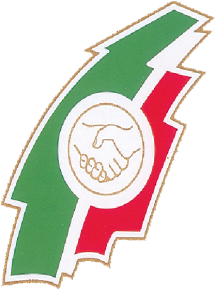               Федерация профсоюзов Республики Татарстан                         И Н Ф О Р М А Ц И Яо выполнении профсоюзами Республики Татарстан Республиканского соглашения между Федерацией профсоюзов Республики Татарстан,                     Координационным советом объединений работодателей Республики Татарстан,                          Кабинетом Министров Республики Татарстан о проведении социально-экономической политики и развитиисоциального партнерства на 2019-2020 годы в 2020 году  Казань, 2021 г.Экономика и развитие производстваПРОФСОЮЗЫ:II. Заработная плата, доходы и уровень жизни населенияIII. Обеспечение занятости населения и развитие рынка трудаIV. Условия и охрана труда, экологическая безопасностьV. Социальное страхование, социальная защита работников и населенияVII. Развитие социального партнерства            VIII. Порядок организации и контроля выполнения соглашения№№пунктовОбязательстваВыполнение1.12.Способствовать повышению производительности труда на основе достижения достойной заработной платы, безопасных условий и охраны труда, здоровья, непрерывного образования и повышения квалификации работников.В трудовых коллективах профсоюзами проводилась работа по созданию необходимых условий для повышения эффективности производства и производительности труда. Профсоюзы содействовали стабилизации производственных процессов в организациях путем развития здоровой конкуренции и трудового соперничества, укрепления трудовой дисциплины, усиления контроля за соблюдением установленных законодательством режимов труда и отдыха. Профсоюзами проводится информационная работа в целях обеспечения безопасности жизни и здоровья работников в процессе трудовой деятельности, сохранения их прав на труд в условиях, отвечающих требованиям безопасности и гигиены, повышения эффективности мер по предупреждению производственного травматизма и профессиональных заболеваний. В соглашения всех уровней и коллективные договоры включены обяза-тельства по оплате труда, обучению работников, обеспечению безопасных условий и охране труда, а также условий, способствующих повышению производительности труда.Так, например, в рамках реализации Республиканского соглашения между Федерацией профсоюзов РТ, Координационным советом объединений работодателей РТ, Кабинетом Министров РТ о проведении социально-экономической политики и развитии социального партнерства на 2019-2020 годы (далее – Республиканское соглашение) в Отраслевом соглашении по организациям, находящимся в ведении Министерства здравоохранения РТ, на 2020-2022 годы, в коллективных договорах учреждений отрасли здравоохранения содержатся обязательства по недопущению снижения достигнутого уровня оплаты труда, созданию безопасных условий и охраны труда, повышению квалификации работников. Их исполнение находится на контроле первичных профсоюзных организаций учреждений отрасли.Отраслевым, территориальными соглашениями, коллективными договорами учреждений культуры, искусства и кинематографии предусмотрены гарантии создания условий для повышения квалификации, профессиональной подготовки и переподготовки работников отрасли, как с отрывом, так и без отрыва от производства в рамках реализации Национального проекта «Культура», получения профильного образования в ФГБОУ ВО «Казанский государственный институт культуры», в профессиональных образовательных организациях республики.В Отраслевом соглашении и в коллективных договорах учреждений отрасли образования содержатся обязательства по созданию безопасных условий и охраны труда работников отрасли, непрерывного образования и повышения квалификации работников.На всех уровнях социального партнерства Татарстанская республиканская организация Общероссийского профессионального союза работников государственных учреждений и общественного обслуживания РФ проводит работу, направленную на повышение качества жизни граждан на основе роста заработной платы, достижение эффективности занятости, обеспечение безопасности труда и здоровья работников, системного контроля за соблюдением трудового законодательства.Вопросы оплаты труда находятся под постоянным контролем на предприятиях химических отраслей промышленности. Так, в январе-декабре 2020 года заработная плата в отрасли выросла на 7,9% по сравнению с аналогичным периодом 2019 года. Также на предприятиях отрасли особое внимание уделяется созданию безопасных условий труда на рабочих местах. Итак, за 2020 год расходы на охрану труда составили 1,93 млрд. руб., затраты на охрану труда на одного работающего составили 57,9 тыс. руб., что на 13,9 тыс. руб. больше, чем в 2019 году. В организациях отрасли информатизации и связи обеспечено повышение квалификации в отрасли 8938 работников. В ВУЗах и ССУзах обучались и продолжают обучаться 267 работников.Все коллективные договоры отрасли автомобильного транспорта и дорожного хозяйства содержат разделы, посвященные управлению предприятием и повышению эффективности производства, предусматривающие обязанности: по проведению профессиональной подготовки и переподготовки, повышению квалификации; созданию условий для роста производительности труда; индексации заработной платы, обеспечению безопасности труда и условий, отвечающих требованиям охраны и гигиены труда; обеспечение равной оплаты за труд равной ценности и т.д. Коллективным договором МУП г.Казани «ПАТП № 2» предусмотрена организация непрерывного обучения работников; практика стажировок выпускников ВУЗов и ССУЗов.Коллективным договором АО «Нижнекамское ПАТП № 1» работникам, проходящим обучение, переквалификацию, повышающим свой профессиональный уровень по направлению предприятия, за все время обучения выплачивается стипендия в размере среднего заработка.Повышению производительности труда способствует организация соревнований   в трудовом коллективе. Так, в МУП г.Казани «ПАТП № 2» действует Положение по организации конкурсов на звание «Лучшего в МУП АТП № 2» по итогам производственных и технико-экономических показателей: Лучшая автоколонна, Лучшая автобусная бригада, Лучшая ремонтная бригада, Лучший водитель, Лучший экипаж, Лучший ремонтный рабочий, Лучший специалист.В МУП «Метроэлектротранс» принято Положение об организации трудового соревнования между работниками трамвайного и троллейбусного депо, в соответствии с которым, на предприятиях организуются ежегодные конкурсы профессионального мастерства водителей трамваев и троллейбусов, машинистов. За победу присваивается очередной класс квалификации. В АО «Нижнекамское ПАТП № 1», ООО «Нижнекамское ПАТП» ежегодно организуются конкурсы профессионального мастерства «Лучший водитель», «Лучший кондуктор».В организациях строительной отрасли первичные профсоюзные организации способствовали выполнению производственных программ, осуществляли контроль за своевременной выплатой заработной платы и ее индексацией. В большинстве организаций отрасли проведены курсы повышения квалификации для всех категорий работников. Организовано обучение работников новым профессиям, как с отрывом, так и без отрыва от производства на основе договоров, заключенных с учебными заведениями.На предприятиях авиационной промышленности профсоюзными организациями совместно с работодателями ежегодные планы по внедрению безопасных условий и охраны труда, непрерывному образованию и повышению квалификации работников отрасли.На предприятиях текстильной и легкой промышленности проводится внутрифирменное профессиональное обучение с образовательными учреждениями: ГАПОУ «Казанский колледж технологии и дизайна», ЧОУ ВО «Казанский инновационный университет имени В.Г. Тимирясова».Способствовать повышению производительности труда на основе достижения достойной заработной платы, безопасных условий и охраны труда, здоровья, непрерывного образования и повышения квалификации работников.В трудовых коллективах профсоюзами проводилась работа по созданию необходимых условий для повышения эффективности производства и производительности труда. Профсоюзы содействовали стабилизации производственных процессов в организациях путем развития здоровой конкуренции и трудового соперничества, укрепления трудовой дисциплины, усиления контроля за соблюдением установленных законодательством режимов труда и отдыха. Профсоюзами проводится информационная работа в целях обеспечения безопасности жизни и здоровья работников в процессе трудовой деятельности, сохранения их прав на труд в условиях, отвечающих требованиям безопасности и гигиены, повышения эффективности мер по предупреждению производственного травматизма и профессиональных заболеваний. В соглашения всех уровней и коллективные договоры включены обяза-тельства по оплате труда, обучению работников, обеспечению безопасных условий и охране труда, а также условий, способствующих повышению производительности труда.Так, например, в рамках реализации Республиканского соглашения между Федерацией профсоюзов РТ, Координационным советом объединений работодателей РТ, Кабинетом Министров РТ о проведении социально-экономической политики и развитии социального партнерства на 2019-2020 годы (далее – Республиканское соглашение) в Отраслевом соглашении по организациям, находящимся в ведении Министерства здравоохранения РТ, на 2020-2022 годы, в коллективных договорах учреждений отрасли здравоохранения содержатся обязательства по недопущению снижения достигнутого уровня оплаты труда, созданию безопасных условий и охраны труда, повышению квалификации работников. Их исполнение находится на контроле первичных профсоюзных организаций учреждений отрасли.Отраслевым, территориальными соглашениями, коллективными договорами учреждений культуры, искусства и кинематографии предусмотрены гарантии создания условий для повышения квалификации, профессиональной подготовки и переподготовки работников отрасли, как с отрывом, так и без отрыва от производства в рамках реализации Национального проекта «Культура», получения профильного образования в ФГБОУ ВО «Казанский государственный институт культуры», в профессиональных образовательных организациях республики.В Отраслевом соглашении и в коллективных договорах учреждений отрасли образования содержатся обязательства по созданию безопасных условий и охраны труда работников отрасли, непрерывного образования и повышения квалификации работников.На всех уровнях социального партнерства Татарстанская республиканская организация Общероссийского профессионального союза работников государственных учреждений и общественного обслуживания РФ проводит работу, направленную на повышение качества жизни граждан на основе роста заработной платы, достижение эффективности занятости, обеспечение безопасности труда и здоровья работников, системного контроля за соблюдением трудового законодательства.Вопросы оплаты труда находятся под постоянным контролем на предприятиях химических отраслей промышленности. Так, в январе-декабре 2020 года заработная плата в отрасли выросла на 7,9% по сравнению с аналогичным периодом 2019 года. Также на предприятиях отрасли особое внимание уделяется созданию безопасных условий труда на рабочих местах. Итак, за 2020 год расходы на охрану труда составили 1,93 млрд. руб., затраты на охрану труда на одного работающего составили 57,9 тыс. руб., что на 13,9 тыс. руб. больше, чем в 2019 году. В организациях отрасли информатизации и связи обеспечено повышение квалификации в отрасли 8938 работников. В ВУЗах и ССУзах обучались и продолжают обучаться 267 работников.Все коллективные договоры отрасли автомобильного транспорта и дорожного хозяйства содержат разделы, посвященные управлению предприятием и повышению эффективности производства, предусматривающие обязанности: по проведению профессиональной подготовки и переподготовки, повышению квалификации; созданию условий для роста производительности труда; индексации заработной платы, обеспечению безопасности труда и условий, отвечающих требованиям охраны и гигиены труда; обеспечение равной оплаты за труд равной ценности и т.д. Коллективным договором МУП г.Казани «ПАТП № 2» предусмотрена организация непрерывного обучения работников; практика стажировок выпускников ВУЗов и ССУЗов.Коллективным договором АО «Нижнекамское ПАТП № 1» работникам, проходящим обучение, переквалификацию, повышающим свой профессиональный уровень по направлению предприятия, за все время обучения выплачивается стипендия в размере среднего заработка.Повышению производительности труда способствует организация соревнований   в трудовом коллективе. Так, в МУП г.Казани «ПАТП № 2» действует Положение по организации конкурсов на звание «Лучшего в МУП АТП № 2» по итогам производственных и технико-экономических показателей: Лучшая автоколонна, Лучшая автобусная бригада, Лучшая ремонтная бригада, Лучший водитель, Лучший экипаж, Лучший ремонтный рабочий, Лучший специалист.В МУП «Метроэлектротранс» принято Положение об организации трудового соревнования между работниками трамвайного и троллейбусного депо, в соответствии с которым, на предприятиях организуются ежегодные конкурсы профессионального мастерства водителей трамваев и троллейбусов, машинистов. За победу присваивается очередной класс квалификации. В АО «Нижнекамское ПАТП № 1», ООО «Нижнекамское ПАТП» ежегодно организуются конкурсы профессионального мастерства «Лучший водитель», «Лучший кондуктор».В организациях строительной отрасли первичные профсоюзные организации способствовали выполнению производственных программ, осуществляли контроль за своевременной выплатой заработной платы и ее индексацией. В большинстве организаций отрасли проведены курсы повышения квалификации для всех категорий работников. Организовано обучение работников новым профессиям, как с отрывом, так и без отрыва от производства на основе договоров, заключенных с учебными заведениями.На предприятиях авиационной промышленности профсоюзными организациями совместно с работодателями ежегодные планы по внедрению безопасных условий и охраны труда, непрерывному образованию и повышению квалификации работников отрасли.На предприятиях текстильной и легкой промышленности проводится внутрифирменное профессиональное обучение с образовательными учреждениями: ГАПОУ «Казанский колледж технологии и дизайна», ЧОУ ВО «Казанский инновационный университет имени В.Г. Тимирясова».1.13.Разрабатывать совместно с работодателями меры поощрения работников за высокопроизводительный труд, способствовать соблюдению работниками правил внутреннего трудового распорядка, созданию и сохранению благоприятного климата в трудовых коллективах.В организациях действуют Положения об оплате труда работников, где предусмотрены выплаты в виде доплат, надбавок, премий и вознаграждений за труд в зависимости от квалификации работника, сложности, количества, качества и условий выполняемой работы.  Коллективные договоры, разработанные совместно с работодателями, направлены на создание благоприятных условий деятельности организаций, повышение эффективности их работы, установление социально-трудовых прав и гарантий, повышение уровня жизни работников и членов их семей, а также на создание благоприятного психологического климата в коллективах.Отработанными мерами поощрения работников за высокопроизводительный труд являются премирование, стимулирующие выплаты за качественные дости-жения в рамках эффективного контракта с работниками. Также применяются и меры морального стимулирования: вручение грамот, правительственных и профсоюзных наград, объявление благодарности и т.д. Например, на предприятии авиационной промышленности ОАО Казанский завод «Электроприбор» разработаны следующие меры поощрения:- поощрение ко «Дню Воздушного флота России» с занесением в Книгу Почета завода, Доску Почета завода, награждение Почетной грамотой завода, объявление благодарности с выплатой соответствующей премии;- поощрение при увольнении в связи с выходом на пенсию при непрерывном стаже работы на заводе: 25 лет – в размере одного оклада или среднемесячного заработка; 35 лет и более – в размере 2-х окладов или среднемесячного заработка.В каждом учреждении отрасли здравоохранения разработаны Положения о премировании работников, согласно которым применяются меры поощрения в виде награждения грамотами, благодарностями, за организацию конкурсов профессионального мастерства. В качестве поощрения работодателем и профсоюзной стороной производятся выплаты к профессиональному празднику «Дню медицинского работника», вручаются профсоюзные награды (в 2020 году награды получили 128 работников отрасли). В отчетном периоде республиканской отраслевой профсоюзной организацией на эти цели выделено более 5 млн рублей.На всех предприятиях автомобильного транспорта и дорожного хозяйства разработаны Положения о премировании за достижения в труде, о стимулирующих доплатах за выслугу лет на конкретном предприятии. Кроме того, в отчетном году для работников отрасли были приняты дополнительные меры поощрения в рамках мероприятий, связанных c недопущением распространения новой коронавирусной инфекции. Благоприятный климат в коллективе сохраняется и улучшается в трудовых коллективах, в том числе путем обеспечения улучшений условий труда на рабочих местах – это и приобретение новых комфортабельных автобусов, и ремонт в кабинетах, обновление офисной мебели, спецодежды.Так, в МУП г. Казани «ПАТП № 2», АО «Транспроект» предусмотрены меры поощрения работников за высокопроизводительный труд в виде поощрения сотрудников по итогам года. Кроме того, в АО «Транспроект» профсоюзной организацией и работодателем проводятся совместные рейды по проверке соблюдения правил внутреннего трудового распорядка, а также мероприятия, приуроченные к праздничным и знаменательным датам общества, что способствуют созданию благоприятного климата в трудовом коллективе.В ООО «Буревестник» производится ежемесячное премирование сотрудников за качественное выполнение трудовых обязанностей. Проводились собрания с трудовым коллективом с целью решения спорных ситуаций, дачи разъяснений по изменениям и нововведениям, относящимся к исполнению работниками своих обязанностей.Всего в отчетном периоде профсоюзными наградами награждены 36 членов профсоюзов отраслей автотранспорта и дорожного хозяйства. На предприятиях агропромышленного комплекса в период сезонных работ в трудовых коллективах организуется трудовое соперничество. Совместно с работодателями утверждаются меры поощрения работников, среди них: занесение на Доску Почета, чествование победителей на слетах и сабантуях. Проводятся республиканские конкурсы «Лучший комбайнер», «Лучшая комната отдыха животновода», «Лучший оператор машинного доения», «Лучший специалист по охране труда», итоги размещаются на страницах районных и республиканских газет.Коллективными договорами организаций строительной отрасли предусмотрены выплаты стимулирующего характера, в том числе за квалификационную категорию, за качество выполненных работ, за интенсивность и высокие результаты работы. Первичные профсоюзные организации способствуют улучшению состояния трудовой дисциплины в организациях. В организациях отрасли применяются следующие меры поощрения: объявление благодарности, выплата дополнительной премии, занесение на Доску Почета. Большинство организации практикуют награждение передовиков производства грамотами и ценными подарками ко Дню строителя.В большинстве коллективных договорах организаций и учреждений отрасли культуры республики в качестве поощрения предусматривалось премирование работников в связи с профессиональными праздниками (День работника культуры, День библиотечного, музейного работника, Всемирного дня театра, танца и другие). Моральное стимулирование работников организаций и учреждений отрасли культуры – членов профсоюза осуществлялось вручением профсоюзных наград всех уровней. В 2020 году награждено более 400 человек.На большинстве предприятий химических отраслей промышленности действуют системы морального поощрения и материального стимулирования. Размер премиальных выплат зависит от вклада коллектива, каждого работника и полученного результата. Так, в ПАО «Казаньоргсинтез» рабочим промышленно-производственного персонала могут присваиваться категории оплаты труда в зависимости от индивидуальных показателей трудовой деятельности, качества и стажа работы и др. Достижения в труде оцениваются по конкретным делам: по измеримым результатам высоких показателей в труде, по количеству обученных молодых рабочих, по наличию принятых к внедрению рацпредложений (изобретений), наличию благодарностей и Почетных грамот, победе в конкурсах «Лучший по профессии», наличию представлений для занесения портрета работника на Доску Почета или Аллею Передовиков. 1.14.Осуществлять профсоюзный контроль за соблюдением законодательных и иных нормативных правовых актов, обеспечивающих защиту интересов работников, в том числе в части охраны здоровья,  при ликвидации, реорганизации, приватизации или смене собственника, перепрофилировании или банкротстве организаций, проведении мероприятий, связанных с внедрением профессиональных стандартов.В рамках обязательств, установленных в территориальных и отраслевых соглашениях, коллективных договорах организаций республики профессиональными союзами осуществлялся контроль за соблюдением прав работников при приватизации, реструктуризации, перепрофилировании, банкротстве и ликвидации организаций. К примеру, Татарской республиканской организацией Общероссийского Профсоюза работников образования и науки РФ проводилась работа по осуществлению контроля за соблюдением прав работников при высвобождении работников учреждений в рамках мероприятий по оптимизации сети образовательных организаций путем включения групп детских садов в структуру школ, придания им статуса филиала, исключения из штатных расписаний сельских детских садов должности «сторож», уменьшения штатной численности по должностям: «музыкальный руководитель», «повар», «заведующий хозяйством», «уборщик  служебных помещений» и др. в части предварительного письменного уведомления, сохранения трудовых отношений с работниками, имеющими преимущественное право на оставление на работе, выплаты выходных пособий при увольнении. Профсоюзный контроль проводился в части соблюдения норм законодательства при процедуре предварительного письменного уведомления работников, сохранении трудовых отношений с работниками, имеющими преимущественное право на оставление на работе, выплате выходных пособий при увольнении (например, в сельских дошкольных учреждениях Азнакаевского муниципального района; в филиалах 4-х детских дошкольных учреждений в городе Казани, в отношении которых принято решение о их закрытии). Также в рамках профсоюзного контроля районным комитетом Профсоюза работников образования Вахитовского и Приволжского районов города Казани не допущено «заочное» уведомление работников дошкольных учреждений о предстоящем сокращении в период «самоизоляции». Уведомления были выданы работодателем после 12.05.2020, когда работники завершили период пребывания на «самоизоляции» и приступили к работе.По результатам переговоров первичной профсоюзной организацией с работодателем ПАО «Казаньоргсинтез» удалось добиться сохранения рабочих мест в одной из столовой филиала предприятия.  В 2020 году Татарстанская республиканская организация Общероссийского профсоюза работников госучреждений и общественного обслуживания РФ проводила контроль за осуществлением обязательного государственного страхования жизни и здоровья муниципальных служащих. Ежегодно в бюджете республики на эти цели предусмотрено финансирование в размере 12,5 млн рублей. №№пунктовОбязательстваВыполнение2.12.Принимают меры в рамках коллективно-договорного регулирования по:   доведению размера минимальной заработной платы во внебюджетном секторе экономики до стоимостной величины минимального потребительс-кого бюджета на члена типовой семьи в Республике Татарстан;   соблюдению сроков выплаты заработной платы и ее индексации, в том числе в бюджетной сфере;   доведению доли тарифной части оплаты труда в структуре заработной платы работников вне-бюджетного сектора экономики до уровня не ниже 60 процентов. Во всех отраслевых соглашениях внебюджетного сектора экономики определен нормативный параметр – минимальный потребительский бюджет на члена типовой семьи, как целевой ориентир роста минимальной заработной платы.Очередным этапом по преодолению бедности, по инициативе профсоюзов, стало установление минимальной заработной платы без учета выплат, носящих компенсационный характер, таких как: «за работу в ночное время», «за сверхурочную работу», «за работу во вредных и (или) опасных условиях труда», «при совмещении профессий (должностей)», «за работу в выходные и нерабочие праздничные дни», производимых в соответствии со статьями 147, 151, 152, 153, 154 Трудового кодекса РФ.Размер минимальной заработной платы с 01.01.2021 составил 15,4 тыс. руб. в месяц или 93,3% от стоимостной величины минимального потребительского бюджета в целом по РТ за II квартал 2020 года (16,513 тыс. руб.), что на 20,4% превышает минимальный размер оплаты труда (12,792 тыс. руб.).  В рамках реализации обязательств Республиканского соглашения в некоторых соглашениях тарифная часть заработной платы определена выше надтарифной, например, в строительстве и промышленности строительных материалов, агропромышленном комплексе (70%); текстильной и легкой промышленности (65-70%); химических отраслях промышленности (65%); автомобильном и городском транспорте, дорожном хозяйстве (60%).        Одним из основных направлений в работе профсоюзных организаций в отчетном периоде оставался контроль за своевременностью выплаты заработной платы и по обеспечению повышения уровня реального содержания заработной платы работников. Так, индексация заработной платы на 31.12.2020 предусмотрена в 815 коллективных договорах, в том числе в 392 коллективных договорах организаций негосударственной формы собственности (48,1% от общего количества коллективных договоров, заключенных в организациях негосударственной формы собственности) и в 423 коллективных договорах организаций государственной и муниципальной формы собственности (51,9% от общего количества коллективных договоров, заключенных в организациях государственной и муниципальной форм собственности).  С учетом принятых мер средняя заработная плата, начисленная работникам предприятий и организаций, включая субъекты малого предпринимательства, в январе-декабре 2020 года составила 39,6 тыс. руб. и возросла на 5,6% по сравнению с соответствующим периодом 2019 года (37,4 тыс. руб.).            В истекшем году удалось достичь определенных успехов в совершенствовании систем оплаты труда работников бюджетной сферы:в организациях молодежной политики и спорта: введены дополнительные группы по оплате труда руководителей организаций молодежной политики Республики Татарстан (ПКМ РТ от 31.01.2020 № 54); учтены виды спорта «скалолазание», «кудо», «бейсбол» при определении должностных окладов тренеров в государственных физкультурных спортивных организациях, осуществляющих подготовку спортивного резерва в Республике Татарстан (ПКМ РТ от 01.09.2020 № 768, 03.11.2020 № 989);в образовательных организациях: увеличена с 300 руб. до 550 руб. в месяц постоянная часть выплат за осуществление функций классного руководителя по организации и координации воспитательной работы с обучающимися в профессиональных образовательных организациях РТ (ПКМ РТ от 21.05.2020 № 413); введены стимулирующие выплаты за специфику образовательной программы в ГАОУ «Полилингвальный комплекс «Адымнар – путь к знаниям и согласию» г. Казани для педагогических работников (ПКМ РТ от 23.10.2020           № 954); педагогическим работникам введены надбавки за знак отличия «Почетный наставник» в размере 2% от оклада, добавлены наименования ведомственных наград, за наличие которых предоставляются выплаты стимулирующего характера (ПКМ РТ от 01.09.2020 № 772);в организациях культуры: дополнены наименования должностей работников культуры в соответствии с профессиональным стандартом (ПКМ от 30.12.2020 № 1245);в медицинских организациях подведомственных исполнительным органам государственной власти республики: учтен уровень образования работников медицинских организаций, подведомственных исполнительным органам государственной власти Республики Татарстан, при установлении базовых окладов (ПКМ РТ от 18.10.2019 № 938); дополнен перечень почетных званий работников медицинских организаций, по которым предоставляются выплаты стимулирующего характера (ПКМ от 28.05.2020 № 433); установлена выплата за интенсивность труда водителям выездных бригад отделений паллиативной медицинской помощи ГАУЗ «Республиканский клинический онкологический диспансер Министерства здравоохранения РТ» и ГАУЗ «Нижнекамская центральная районная многопрофильная больница» в размере 8 тыс. руб. (ПКМ РТ от 29.06.2020 № 539); установлены надбавки за интенсивность труда работникам ГАУЗ «Республиканский медицинский информационно-аналитический центр» (ПКМ РТ от 08.07.2020 № 568);– оказана поддержка работникам государственных учреждений культуры в целях недопущения снижения заработной платы и гарантий работникам в связи с введением режима самоизоляции и невыполнением условий государственных и муниципальных заданий (постановление Кабинета Министров Республики Татарстан от 15.06.2020 № 489 «О мерах поддержки государственных учреждений культуры Республики Татарстан в связи с осуществлением мероприятий по борьбе с распространением новой коронавирусной инфекции (COVID-19)».Кроме того, по предложениям профсоюзов были введены дополнительные страховые гарантии отдельным категориям медицинских работников, непосредственно работающим с пациентами, у которых подтверждено наличие новой коронавирусной инфекции и пациентами с подозрением на нее (указ Президента РФ от 06.05.2020 № 313).Учтены предложения Татарстанской республиканской организации профсоюза работников агропромышленного комплекса РФ по включению в Единые рекомендации по установлению на федеральном, региональном и местном уровнях систем оплаты труда работников государственных и муниципальных учреждений на 2020 год нового раздела, регулирующего вопросы оплаты труда работников государственных учреждений ветеринарии, предусмотрев положения: о недопущении снижения уровня заработной платы работников, достигнутого в 2019 году; об установлении денежных выплат стимулирующего характера работникам ветеринарии при ликвидации очагов особо опасных болезней животных, в том числе общих для человека и животных; о повышенной оплате труда за работу вне стационарных пунктов; о доли выплаты по окладам в структуре заработной платы не ниже 70 процентов.Также в 2020 году профсоюзами республики велась работа по: недопущению сокращения работников организаций культуры; увеличению выплат за классное руководство педагогическим работникам профессиональных образовательных организаций; установлению стимулирующих выплат иным работникам медицинских организаций республики, непосредственно участвующим в оказании медицинской помощи гражданам, у которых выявлена новая коронавирусная инфекция (COVID-19); реабилитации медицинских работников в санаторно-курортных организациях за работу в особых условиях; доведению базовых окладов (минимальных окладов) работников бюджетной сферы до уровня минимального размера оплаты труда, установленного федеральным законодательством; изменению системы оплаты труда работников культуры и работников образования сферы культуры республики в части приведения в соответствие с профессиональными стандартами и т.д.В рамках оказания социальной защиты работникам бюджетной сферы: врачам, фельдшерам, прибывшим (переехавшим) на работу в сельские населенные пункты, рабочие поселки, поселки городского типа, города с населением до 50 тыс. человек предоставляется единовременная ком-пенсационная выплата в рамках государственной программы «Развитие здравоохранения» («Земский доктор») в размере 1 млн руб. для врачей и 0,5 млн руб. для фельдшеров, при переезде в удаленные и труднодоступные территорий Республики Татарстан – в размере 1,5 млн руб. для врачей и 0,75 млн руб. для фельдшеров (ПКМ РТ от 22.04.2020 № 319); врачам-специалистам, вновь прибывшим (переехавшим) на работу в медицинские организации из других субъектов РФ или муниципальных районов РТ либо вновь прибывшим (переехавшим) на работу в медицинскую организацию в сельской местности из г. Казани, г. Набережные Челны, предоставляется грант Правительства РТ на улучшение жилищных условий в размере 800 тыс. руб. (ПКМ РТ от 20.07.2020 № 609);  специалистам бюджетной сферы, работающим в сельской местности, предоставляется надбавка в размере 1388 рублей;  специалистам государственных учреждений республики, работающим и проживающим в сельской местности, рабочих поселках (пгт), а также гражданам, вышедшим на пенсию и проработавшим в соответствующих госучреждениях республики не менее 10 лет, предоставляются субсидии на оплату жилья и коммунальных услуг.В рамках оказания социальной защиты молодым специалистам: педагогическим работникам выплачивается ежемесячная стимулирующая надбавка в размере 1111 рублей; специалистам, поступившим на работу в государственные или муниципальные организации культуры, искусства и кинематографии в сельских населенных пунктах РТ, установлено единовременное пособие (100 тыс. руб. – окончившим образовательную организацию высшего образования, 50 тыс. руб. – профессиональную образовательную организацию); специалистам, приехавшим по целевому направлению Министерства здравоохранения РТ для работы в сельской местности, установлена ежемесячная надбавка в размере 1794,5 руб., выплачиваемая в течение первых трех лет непрерывной работы, а также единовременная денежная выплата на хозяйственное обустройство в размере 21534 рубля. В результате принятых мер в январе-декабре 2020 года по сравнению с аналогичным периодом прошлого года среднемесячная заработная плата работников по виду экономической деятельности (далее – ВЭД) «Образование» повысилась на 5,8% и составила 32166,8 руб., по ВЭД «Деятельность в области здравоохранения и социальных услуг» – на 10,7%, составив 40760,3 руб., в том числе по ВЭД «Деятельность в области здравоохранения» – на 10,9%, составив 41659,8 рубля.В рамках реализации обязательств соглашений и коллективных договоров профсоюзами регулярно проводится профсоюзный мониторинг оплаты труда в организациях внебюджетного сектора экономики.В ходе профсоюзного мониторинга, проведенного по итогам января-декабря 2020 года среди 196 организаций, выявлено следующее.Рост минимальной заработной платы в декабре 2020 года из 191 организации наблюдается в 170 (89%): ПК «Нижнекамскгэсстрой» – в 1,9 раза или на 17,3 тыс. руб., ООО «Мелита» – в 1,7 раза (на 7,9 тыс. руб.), ОАО «Бугульминский электронасосный завод» – в 1,6 раза (на 7,7 тыс. руб.), ООО «Нижнекамская ТЭЦ» – на 39,1% (на 7,3 тыс. руб.), АО «Зеленодольское ПКБ» – на 36,2% (на 4,8 тыс. руб.),  АО «БТИ РТ» – на 35,5% (на 4,3 тыс. руб.), АО «Татхимфармпрепараты» – на 31,1% (на 4,5 тыс. руб.) и др. Самый высокий размер минимальной заработной платы отмечается в следую-щих организациях: ООО «Торгово-технический дом «Татнефть» (150,9 тыс. руб.), ООО «Управление по подготовке технологической жидкости для поддержания пластового давления» (37,9 тыс. руб.),  ПК «Нижнекамскгэсстрой» (36,8 тыс. руб.), АО «Альметьевские тепловые сети» (35,1 тыс. руб.),  АО «Нефтехимпроект» (34,3 тыс. руб.), АО «Ярполимермаш-Татнефть» (33,1 тыс. руб.), ООО «КаМаРетрэд» (32,7 тыс. руб.) и др.Размер минимальной заработной платы в организации выше размера минимальной заработной платы,  установленного Соглашением о минимальной заработной плате в Республике Татарстан (14,0 тыс. руб.), был отмечен в 123 организациях (64,4%): ООО «Торгово-технический дом «Татнефть» – в 10,8 раза, ООО «Управление по подготовке технологической жидкости для поддержания пластового давления» – в 2,7 раза, ПК «Нижнекамскгэсстрой» – в 2,6 раза, АО «Альметьевские тепловые сети»  – в 2,5 раза, АО «Нефтехимпроект» и АО «Ярполимермаш-Татнефть»  – в 2,4 раза, ООО «КаМаРетрэд» и Филиал АО «AB INBev EFES» (Солодовня) – в 2,3 раза, Филиал АО «AB INBev EFES» (завод) – в 2,2 раза, ООО «УК «Татнефть-Нефтехим», ООО «Научно-технический центр «Кама» – в 2,1 раза и др. Из них превышение размера минимальной заработной платы над величиной минимального потребительского бюджета на члена типовой семьи (17,3 тыс. руб.) достигнуто в 71 организации (37,2%): ООО «Торгово-технический дом «Татнефть» – в 8,7 раза, ООО «Управление по подготовке технологической жидкости для поддержания пластового давления» – в 2,2 раза, ПК «Нижнекамскгэсстрой» – в 2,1 раза, АО «Альметьевские тепловые сети» и АО «Нефтехимпроект» – в 2 раза, АО «Ярполимермаш-Татнефть, ООО «КаМаРетрэд» и Филиал АО «AB INBev EFES» (Солодовня) – в 1,9 раза, Филиал АО «AB INBev EFES» (завод) – в 1,8 раза, ООО «УК «Татнефть-Нефтехим», ООО «Научно-технический центр «Кама» – в 1,7 раза, ЧОУ ДПО «ЦПК-Татнефть», АО «Судостроительная Корпорация «Ак Барс», ООО «АГРОСИЛА Челны-МПК», АО «ТАНЕКО», АО «Транспроект», ООО «Набережночелнинский инкубатор» – в 1,6 раза и др. Доля тарифной (окладной) части оплаты труда в структуре заработной платы работников на уровне 60% и более из 172 организаций наблюдается у 83 организаций (48,3%). К таким организациям относятся: Филиал АО «КМПО» – Зеленодольский машиностроительный завод,  МУП г. Казани «ПАТП № 2», ООО «Мензелинское АТП», ПАО «Татнефть», ООО «Нижнекамская ТЭЦ», ФКП «Казанский государственный казенный пороховой завод» – 60%;  ООО «А/Ф «Нуркеево», ОАО «Алексеевскдорстрой», АО «Кукморская Швейная Фабрика», МУП «Светсервис» г. Альметьевск  – 65%; ООО «Агрофирма «Кама», АО «Агросила-Сервис», ОАО «Нурлатское АТП», ООО «Елабуга УкупрПласт», МУП «Горкоммунхоз» г. Набережные Челны, АО «Арскнефтепродукт», ЧОУ ДПО «ЦПК-Татнефть» – 70%; ООО «СХП «Нырты»,  ООО «КаМаРетрэд»,  ООО «УК «Татнефть-Нефтехим» – 75% и др.В результате реализации обязательств в сфере оплаты труда в 163 организациях из 196 (83,2%) в январе-декабре 2020 года по сравнению с аналогичным периодом 2019 года наблюдается рост среднемесячной заработной платы. Наибольший рост отмечается в таких организациях, как: ООО «Камский трест инженерно-строительных изысканий» на 27,6%, ООО «Агрофирма «Мартен» – на 25,2%, ООО «Борнак» – на 23,3%, ООО «Лукоз Саба» – на 22,6%, ООО «Якты юл» – на 22,4%, АО «Альметьевский трубный завод» – на 22,1%,  АО «Кукморская Швейная Фабрика» – на 21,8%, ООО «Маркс» – на 21,3%,  СХПК «Активист» – на 21,1%, АО «Зеленодольское ПКБ» – на 20,8%  и др.Размер среднемесячной заработной платы выше, чем в среднем по республике (39,6 тыс. руб. – январь-декабрь 2020 г.), в 65 организациях (33,2%): ООО «Торгово-технический дом «Татнефть» – в 3,1 раза, АО «Научно-производственное объединение «Государственный институт прикладной оптики» – в 2,4 раза, АО «Судостроительная Корпорация «Ак Барс» – 2,3 раза, АО «ТАНЕКО» и Филиал АО «AB INBev EFES» (Солодовня) – в 1,9 раза, Филиал АО «AB INBev EFES» (завод), АО «Казанский Гипронииавиапром» им. Б.И. Тихомирова», ПАО «Татнефть», ООО «УК «Татнефть-Нефтехим», – в 1,8 раза и др.Кроме того, с 01.01.2020 в организациях автомобильного и городского наземного пассажирского транспорта и дорожного хозяйства в соответствии с  отраслевыми соглашениями, заключенными на 2020-2022 годы, базовая (минимальная) тарифная ставка рабочих 1-го разряда (без учета доплат и надбавок стимулирующего характера, премий и других поощрительных выплат, а также доплат и надбавок за работу в условиях, отклоняющихся от нормальных, иных компенсационных и социальных выплат) при работе в нормальных условиях труда, полной отработке месячной нормы рабочего времени и выполнении нормы труда устанавливается на основе минимального размера оплаты труда (далее – МРОТ), принятого в Российской Федерации с применением поправочного коэффициента, учитывающего уровень жизни региона (определяется как отношение прожиточного минимума трудоспособного населения за II квартал предыдущего года в Республике Татарстан к МРОТ).Дополнительным соглашением от 20.12.2019 к Отраслевому соглашению по организациям жилищно-коммунального хозяйства Республики Татарстан с 01.01.2020 увеличены размеры тарифных ставок I разряда рабочих основных профессий по организациям жилищно-коммунального хозяйства на 3,8% с учетом особенности работ в диапазоне от 9214 до 12285 рублей. 2.13.Добиваются ухода от «теневых» схем оплаты труда в организациях.    Случаев применения «теневых» схем оплаты труда в организациях, в которых действуют первичные профсоюзные организации, не зафиксировано.  2.14.Оказывают бесплатную консультационную помощь членам профсоюзов по вопросам трудового законодательства, представляют их интересы при разрешении трудовых споров (конфликтов), в том числе в судах.Правовыми инспекторами труда, иными юристами, работающими в профсоюзных организациях, проконсультировано на личном приеме, по телефону «Горячая линия», через онлайн приемную 23144 работника, рассмотрено 7153 письменных жалобы и других обращений.В отчетный период защита социально-трудовых прав осуществлялась во внесудебном порядке и в судебных органах. Профсоюзными правовыми службами, иными представителями профсоюзных организаций оказана правовая помощь работникам в восстановлении трудовых прав в комиссиях по трудовым спорам, судах.В 2020 году работникам-членам профсоюзов оказана правовая помощь:– в оформлении 56 заявлений в комиссии по трудовым спорам (невыплата заработной платы, неправомерное лишение премии, неправомерность применения дисциплинарных взысканий, и др.). Данный механизм восстановления трудовых прав работников применялся в организациях авиационной и оборонной промышленности, образования, энергетической отрасли, автотранспорта и дорожного хозяйства, нефтегазпромстроя, машиностроения;– в подготовке 558 процессуальных документов в суды. С участием профсоюзных правовых инспекторов труда, иных юристов, профсоюзного актива в судах рассмотрено 400 дел (например, правовые службы профсоюза работников образования, здравоохранения, культуры, авиационной промышленности, государственных учреждений, автомобильного транспорта и дорожного хозяйства, химических отраслей промышленности, нефтегазпромстроя, ПАО «КАМАЗ»). Удовлетворены полностью или частично исковые требования работников по 383 спорам, связанным с применением пенсионного, трудового законодательства, по иным спорам.В числе основных и самых многочисленных – судебные иски, связанные с отказами Отделения Пенсионного фонда РФ по РТ в назначении работникам досрочных трудовых пенсий, в том числе в связи с лечебной и иной деятельностью по охране здоровья населения (204); в связи с осуществлением педагогической деятельности (287). Правовая помощь оказывалась также по спорам в сфере семейного, гражданского права. 2.15.Осуществляют профсоюзный контроль за соблюдением законодательных и иных нормативных правовых актов по вопросам оплаты труда, в том числе за полнотой начисления и своевременностью выплаты заработной платы, ее индексацией в связи с ростом потребительских цен на товары и услуги.Контроль за соблюдением трудового законодательства, в том числе по вопросам оплаты труда, за полнотой начисления и своевременностью выплаты заработной платы, осуществлялся профсоюзами в рамках проведения плановых проверок, так и внеплановых – по жалобам работников. Также принимались меры по восстановлению прав работников на заработную плату. В 2020 году проведено 912 проверок организаций, в результате которых выявлено 1657 нарушений. По представлениям правовых инспекторов труда 1629 нарушений устранено. Эффективность   проводимых проверок составила 98% от общего количества выявленных нарушений. Так, например, по результатам профсоюзного контроля за соблюдением прав работников в организациях образования в адрес работодателей направлены представления правовых инспекторов труда об устранении выявленных нарушений, связанных с оформлением дополнительных соглашений к трудовым договорам при возложении на работника дополнительного объема работы, изменении объема учебной нагрузки, изменении размеров составных частей заработной платы, с несоблюдением сроков выплаты ежемесячных доплат молодым специалистам, несоблюдением процедуры определения стимулирующих выплат, установленной локальным нормативным правовым актом образовательной организации.В рамках проверок, проведенных Татарстанской республиканской организацией профсоюза работников здравоохранения РФ, направлены представления об устранении нарушений, связанных с  процедурой применения дисциплинарных взысканий, с переводом работников на другую должность, с оформлением дополнительных соглашений о выполнении работ при совмещении должностей и при расширении зоны обслуживания, ведением трудовых книжек и первичной учетной кадровой документации, несвоевременной выплатой расчета при увольнении и отпускных сумм и др.  Также осуществлялся контроль за соблюдением трудовых прав работников, оказывалась консультативная помощь профсоюзному активу и работникам в период развертывания временных инфекционных госпиталей на базе учреждений отрасли в связи с распространением коронавирусной инфекции и, как следствие, перевода медицинского персонала на новые рабочие места. С участием представителей первичной профсоюзной организации АО «ПО Елабужский автомобильный завод» удалось добиться установления группе работников, работающих во вредных условиях труда в должности чистильщика и слесарей-электромонтажников в прежнем размере ранее сниженных доплат и продолжительности дополнительного оплачиваемого отпуска за работу во вредных условиях труд; выплаты персональной надбавки и доплаты за работу во вредных условиях труда.В результате совместной проверки, проведенной представителями Татарстанской региональной организации Общественной организации Профсоюз работников связи России и первичной профсоюзной организации ПАО «Таттелеком» удалось отстоять права работника ПАО «Таттелеком» в связи с требованием работодателя возвратить излишне выплаченную сумму за неиспользованный учебный отпуск при увольнении работника в период нахождения в учебном отпуске.С участием представителей Межрегиональной профсоюзной организации Татнефть профсоюз Общероссийского профсоюза работников нефтяной, газовой отраслей промышленности и строительства удалось добиться выплаты двум работницам Бугульминской базы управления «Татнефтеснаб» и управления «Татнефтеснаб» ежегодной материальной помощи, предусмотренной коллективным договором многодетным семьям, в общей сумме более 60 тысяч руб.; установления гарантий и компенсаций за работу во вредных условиях труда 18 работникам с даты утверждения отчета о специальной оценке условий труда, общая сумма полученных гарантий и компенсаций за 2 месяца составила 60 тысяч руб.; установления ранее невыплаченной доплаты за увеличение объема работ четырем стропальщикам Бугульминской базы управления «Татнефтеснаб», работниками получена доплата в общей сумме 350 тыс. рублей. 2.16.В случае несоблюдения законов и иных нормативных правовых актов по вопросам оплаты труда обращаются в соответствующие государственные органы по надзору и контролю для принятия мер по устранению выявленных нарушений и привлечению к ответственности виновных лиц. В случаях нарушения прав работников по вопросам оплаты труда профсоюзы республики обращались в соответствующие государственные органы по надзору и контролю для принятия мер по устранению выявленных нарушений и привлечению к ответственности виновных лиц.В 2020 году проведено 6 проверок совместно с Прокуратурой РТ, Татарской транспортной прокуратурой Приволжской транспортной прокуратуры и Государственной инспекцией труда в РТ (организаций речного транспорта, авиационной промышленности, здравоохранения).Например, в марте 2020 года первичная профсоюзная организация АО «Судоходная компания «Татфлот» провела совещание с приглашением руководства предприятия, представителей Татарской транспортной прокуратуры Приволжской транспортной прокуратуры, Государственной инспекции труда в РТ, Федерации профсоюзов для выработки мероприятий, направленных на ликвидацию  задолженности по заработной плате перед работниками предприятия. В результате, в апреле-мае погашена задолженность по заработной плате за период январь-март 2020 года на общую сумму более 26 млн рублей; с июля месяца заработная плата работникам выплачивается своевременно, в сроки, установленные коллективным договором. В целях защиты трудовых прав уволенных работников на полное получение заработной платы в августе отчетного года первичной профсоюзной организацией ОАО «Казанский завод синтетического каучука» обратилась в Казанскую прокуратуру по надзору за исполнением законов на особо режимных объектах для оказания им помощи в подготовке исковых заявлений, предоставив списки уволенных работников.Татарстанская республиканская организация профсоюза работников здравоохранения РФ направила в Прокуратуру РТ материалы проверки в связи с неисполнением работодателем представления правового инспектора труда об устранении нарушения по оплате труда фельдшеров учреждения здравоохранения г. Казани. Нарушение заключалось в уменьшении размера среднего часового заработка, необходимого для перерасчета заработной платы в связи с переходом работников на 36-часовую рабочую неделю. Из расчета были исключены премиальные выплаты, а также денежные компенсации за молоко, медицинский осмотр, разовые поощрительные выплаты к праздничным датам. В результате проведенной проверки работникам сделан перерасчет заработной платы с учетом указанных денежных сумм.Взаимодействие профсоюзов с органами государственного надзора и контроля осуществлялось также в формате участия в работе межведомственных рабочих групп при Прокуратуре РТ, прокуратурах муниципальных образований г. Казани по вопросам обеспечения трудовых прав граждан, в том числе по своевременной выплате заработной платы.№№пунктовОбязательстваВыполнение3.10.Способствуют включению в соглашения и коллективные договоры мероприятий, направленных на увеличение числа эффективных рабочих мест, развитие внутрипроизводственного обучения персонала, повышение квалификации, прохождение сертификации квалификаций, активное опережающее и профессиональное обучение работников, подлежащих высвобождению. Проблемы занятости являются одними из основных направлений работы социальных партнеров на всех уровнях колдоговорного регулирования.Несмотря на неблагоприятную санитарно-эпидемиологическую ситуацию в республике удалось не допустить массовой безработицы и резкого роста бедности. К концу года численность безработных начала снижаться. На 01.01.2021 на учете в Центрах занятости населения состояли порядка 38,6 тыс. человек (38651, уровень безработицы 1,9% от численности рабочей силы Республики Татарстан), что в 2 раза меньше по сравнению с максимальными значениями 2020 года (79254 безработных или 3,9% на 26.08.2020, на 01.01.2020 – 0,54%).В целях обеспечение полной, продуктивной и свободно избранной занятости населения в республике реализуется Государственная программа «Содействие занятости населения Республики Татарстан на 2014-2025 годы», проводятся мероприятия по снижению объемов неформальной занятости и увеличению поступлений на обязательное пенсионное страхование, контрольный показатель, который ежегодно выполняется (2020 г. – 104,5%).Профсоюзы республики в целях поддержания занятости и сохранения рабочих мест выходили с предложениями в адрес Правительства республики и Российской Федерации о принятии мер по поддержке бизнеса в период действия жестких ограничений. В результате были предоставлены отсрочки по налогам и социальным взносам, аренде имущества, выплате кредитов, введен мораторий на проверки, продлены лицензии и разрешительные документы, организовано предоставление льготных кредитов субъектам малого и среднего бизнеса и системообразующим предприятиям, начата реализация специальных программ поддержки наиболее пострадавших отраслей.По мере необходимости и в зависимости от финансового положения каждая организация проводит мероприятия по повышению квалификации работников в виде обучения либо переобучения. Работникам, проходящим профессиональное обучение на производстве или обучающимся в учебных заведениях без отрыва от производства, создаются необходимые условия для совмещения работы с обучением.Например, во всех коллективных договорах предприятий химических отраслей промышленности предусмотрены разделы, посвящённые занятости, переобучению, гарантиям работникам, совмещающим учёбу и работу. В коллективных договорах государственных учреждений предусмотрены мероприятия, направленные на увеличение числа эффективных рабочих мест, развитие внутрипроизводственного обучения персонала, повышение квалификации, активное опережающее и профессиональное обучение работников, подлежащих высвобождению.В организациях строительной отрасли осуществляется профсоюзный контроль за соблюдением законодательства по вопросам увольнения (особенно при сокращении численности штата работников) и предоставления льгот и гарантий, предусмотренных законодательством при высвобождении работников. Для сохранения и увеличения числа эффективных рабочих мест с учетом мнения первичной профсоюзной организации используются следующие внутрипроизводственные резервы:– сокращение сверхурочных работ;– сокращение работ в выходные и праздничные дни (кроме организаций, где невозможно остановить производство);– прекращение найма рабочей силы до тех пор, пока не будут трудоустроены все высвобождаемые работники организации;– использование режима неполного рабочего времени по согласованию с работником и первичной профсоюзной организации;– расторжение трудовых договоров в первую очередь с временными, сезон-ными работниками, совместителями. В рамках обязательств коллективных договоров на предприятиях авиационной промышленности для работников создаются условия для профессионального роста, повышения квалификации, прохождения обучения и опережающего обучения.Так, например, в ОАО Казанский завод «Электроприбор» в течение года проводилось обучение и повышение квалификации работников по всем видам обучения, а также принимались меры по подготовке новых рабочих мест.Разделы по подготовке кадров и обеспечению занятости содержатся в коллективных договорах предприятий автомобильного транспорта и дорожного хозяйства. Например, в МУП г. Казани «ПАТП № 2» предусмотрена организация непрерывного обучения работников, практика стажировок выпускников ВУЗов и ССУЗов и т.д.; АО «Транспроект» проводит работу по повышению квалификации работников на основании утвержденного Плана, составленного в соответствии с требованиями саморегулирующих организаций и заявок руководителей подразделений и самих работников. Повышение квалификации осуществляется в рамках организации технической учебы без отрыва от производства, направления на целевые курсы с отрывом от производства, а также, при наличии производственной необходимости, переквалификации работников,  обучения работников новым профессиям, как с отрывом, так и без отрыва от производства на основе договоров, заключаемых с учебными заведениями.В организациях отрасли информатизации и связи работникам, проходящим профессиональное обучение на производстве или обучающимся в учебных заведениях без отрыва от производства, создаются необходимые условия для совмещения работы с обучением. За 2020 год повысили квалификацию 8938 работников. Число обучающих в ВУЗах и ССУЗах составило 267 работников.В рамках реализации распоряжения Кабинета Министров РТ от 14.12.2016 № 2941 по подготовке кадров в республике на 2017-2021 годы на предприятиях и в организациях жилищно-коммунального хозяйства в отчетном периоде прошли обучение и повышение квалификации 1602 специалиста и рабочих отрасли. Кроме того, для проведения профессиональных экзаменов по оценке профессиональных квалификаций соискателей организованы рабочие площадки в организациях отрасли: в сфере теплоснабжения – АО «Казэнерго», АО «Альметьевские тепловые сети»; в области водоснабжения и водоотведения – МУП «Водоканал» г. Казань,   АО «Альметьевск-Водоканал»; в области управления и эксплуатации МКД – ООО «УК «Уютный дом» г. Казань, Экзаменационный центр ЦОК ЖКХ РТ на базе ФГБОУ ВО «Казанский государственный энергетический университет».3.11.Принимают участие в формировании системы профессиональных стандартов и проведении ме-роприятий по внедрению профессиональных стан-дартов в организациях. В организациях республики, где ведется работа по внедрению профессиональных стандартов, созданы комиссии по внедрению профессиональных стандартов. В состав этих комиссий включаются представители первичных профсоюзных организаций, что позволяет профсоюзам осуществлять контроль за соблюдением трудовых прав работников при проведении указанных мероприятий. С учетом мнения первичных профсоюзных организаций принимались локальные акты, связанные с внедрением профессиональных стандартов: положения о комиссии и планы мероприятий по внедрению профессиональных стандартов, положения о порядке аттестации работников, штатные расписания, должностные инструкции и др., профсоюзными организациями проводилась разъяснительная работа.     Например, Татарская республиканская организация Российского профсоюза работников культуры в 2020 году осуществляла разъяснительную, информационную, консультативную работу по вопросу внедрения профессиональных стандартов. В организациях отрасли культуры разработаны планы по внедрению утвержденных профессиональных стандартов по 13 профессиям.      Проводилось обучение председателей первичных профсоюзных организаций по внедрению профессиональных стандартов на предприятиях химических отраслей промышленности. Также до профсоюзных лидеров отрасли доведена информация об обязанности работодателей применения профессиональных стандартов.Ведется работа по внедрению профессиональных стандартов на предприятиях автомобильного транспорта и дорожного хозяйства. В работе принимают участие представители первичных профсоюзных организаций. В учреждениях отрасли здравоохранения проводились мероприятия по реализации утвержденных планов по внедрению профессиональных стандартов. В коллективных договорах отрасли предусмотрены меры по организации профессионального обучения работников, чей уровень квалификации не соответствует требованиям профессиональных стандартов, за счет средств работодателя.Аналогичная работа проводилась в организациях нефтегазпромстроя. Так, в  АО «Транснефть-Прикамье» мероприятия по внедрению профессиональных стандартов осуществлялись на основании утвержденного регламента ПАО «Транснефть». Министерством труда и социальной защиты РФ утверждены и внесены в реестр профессиональные стандарты, разработанные ПАО «Транснефть» совместно с ООО «НИИ Транснефть» (специалист по эксплуатации объектов трубопроводного транспорта нефти и нефтепродуктов, специалист по диагностике оборудования магистрального трубопровода нефти и нефтепродуктов, работник по эксплуатации трубопроводов нефти и нефтепродуктов, специалист по эксплуатации нефтепродуктоперекачивающей станции магистрального трубопровода нефти и нефтепродуктов, оператор нефтепродуктоперекачивающей станции магистрального трубопровода нефти и нефтепродуктов).В организации также имеется план по организации применения профессиональных стандартов; список профессиональных стандартов, подлежащих применению в организации; план профессиональной подготовки и ДПО работников с учетом требований профессиональных стандартов; план аттестации, оценки квалификации работников с учетом положений профессиональных стандартов. В рамках организационных мероприятий по внедрению профессиональных стандартов обновлены должностные инструкции, другие локальные нормативные акты организации в соответствии с положениями профессиональных стандартов.  Была проведена проверка соответствия квалификации работников требованиям соответствующего профессионального стандарта, а также организована профессиональная подготовка работников в соответствии с требованиями профессиональных стандартов.В МУП «Городское управление автомобильных работ» работа по внедрению профессиональных стандартов осуществлялась в соответствии с утвержденным планом по организации применения профессиональных стандартов. В организации создана и работает Комиссия по внедрению профессиональных стандартов, проведена проверка соответствия квалификации работников требованиям профессиональных стандартов, обновлены должностные инструкции с учетом положений профессиональных стандартов.Профессиональные стандарты в части требований к квалификации, необходимой работнику для выполнения определенной трудовой функции,  на основе утвержденного плана по организации применения профессиональных стандартов с учетом мнения представительного органа работников применялись в ГБОУ ВО «Альметьевский государственный нефтяной институт».  В рамках выполнения плана применения профессиональных стандартов были выполнены следующие мероприятия: определены списки профессиональных стандартов, подлежащих применению в организации; определены потребности в профессиональном образовании, профессиональном обучении и (или) дополнительном профессиональном образовании работников на основе анализа квалификационных требований, содержащихся в профессиональных стандартах, и кадрового состава организаций; проведены соответствующие мероприятия по образованию и обучению в установленном порядке.Работа по внедрению профессиональных стандартов в организациях нефтегазпромстроя показала, что средняя доля работников, не имеющих необходимого уровня образования, составляет 35,5%; необходимого дополнительного образования – 49,1% работников; необходимого опыта работы – 39,5% работников.При содействии РООР «Союз коммунальных предприятий РТ» образована Республиканская межведомственная комиссия по внедрению системы оценки профессиональных квалификаций жилищно-коммунального хозяйства Республики Татарстан, в состав которой вошли представители министерств и ведомств республики, Татарстанской республиканской профсоюзной организации работников жизнеобеспечения. В 2020 году прошли независимую оценку квалификации 15 специалистов жилищно-коммунального хозяйства.3.12.Осуществляют профсоюзный контроль за соблю-дением прав работников, чьи должности подлежат приведению в соответствие с профессиональными стандартами.Профсоюзы в рамках работы комиссии по внедрению профессиональных стандартов осуществляли контроль за соблюдением прав работников, чьи должности подлежат приведению в соответствие с профессиональными стандартами. Председатели первичных профсоюзных организаций учреждений отрасли здравоохранения включены в состав комиссии по внедрению профессиональных стандартов. В рамках своих полномочий осуществлялся контроль за соблюдением прав работников, чьи должности подлежали приведению в соответствие с профессиональными стандартами. Комиссиями оценивалось соответствие квалификации сотрудников базовым требованиям профессиональных стандартов по занимаемой должности (образование и опыт работы), формировались предложения по результатам оценки (о сохранении прежней должности, переводе на другую работу, зачислении в кадровый резерв), определялась потребность в повышении квалификации работников, выбирались темы, формат, продолжительность образовательных мероприятий и источники финансирования. В организациях строительной отрасли при несоответствии работника профессиональному стандарту принималось решение о повышении уровня его квалификации. Необходимость обучения определялась работодателем по согласованию с первичной профсоюзной организацией.3.13.Добиваются включения в соглашения и коллективные договоры обязательств по профессиональному обучению работников, чей уровень квалификации не соответствует требованиям профессиональных стандартов, за счет средств работодателя.Обязательства по профессиональному обучению работников, чей уровень квалификации не соответствует требованиям профессиональных стандартов, за счет средств работодателя, включены в разработанные Федерацией профсоюзов макеты территориального соглашения и коллективного договора. Данные макеты являются основой действующих соглашений и коллективных договоров. Так, например, данные обязательства работодателей закреплены в коллективных договорах учреждений отрасли здравоохранения. В соответствии с требованиями профессиональных стандартов в ЛПУ обучены бухгалтеры, работники кадровых служб, специалисты по охране труда и младший медицинский персонал.В рамках коллективно-договорного регулирования в организациях и на предприятиях строительной отрасли, химических отраслей промышленности обучение и повышение квалификации работников проводится за счет средств работодателя.Так, на предприятиях химических отраслей промышленности 2020 году прошли обучение 17377 человек, в том числе: вторым и третьим специальностям – 1306 человек, повысили квалификацию 12548 человек.3.14.Способствуют через соглашения и коллективные договоры трудоустройству граждан в соответствии с их профессиональной квалификацией, обратившихся к прежнему работодателю, с которыми трудовые договоры были прекращены в связи с призывом на военную службу или направлением на заменяющую ее альтернативную гражданскую службу, в течение трех месяцев после увольнения с нее. Профсоюзы добиваются включения в соглашения и коллективные договоры обязательств по трудоустройству граждан, обратившихся к прежнему работодателю, с которыми трудовые договоры были прекращены в связи с призывом на военную службу или направлением на заменяющую ее альтернативную гражданскую службу, в течение трех месяцев после увольнения с нее. Обязательства также предусмотрены в макетах территориального соглашения и коллективного договора, разработанных Федерацией профсоюзов.  Например, в рамках коллективно-договорного регулирования обязательства реализуются на предприятиях авиационной промышленности. Так, в коллективном договоре Казанского авиационного завода им. С.П. Горбунова – филиала ПАО «Туполев» закреплено: «Преимущественное право при приёме на работу при наличии вакансий предоставляется проходившим срочную службу в Вооруженных Силах РФ, если со дня увольнения в запас прошло не более 3-х месяцев».Данные обязательства закреплены в коллективных договорах потребкооперации. Например, в Альметьевском Райпо за работником, призванным на срочную военную службу из организации, сохранятся право поступления на работу в течение 3-х месяцев после возвращения из армии.Также принимаются дополнительные меры поддержки данной категории граждан. В частности, в оказании материальной помощи.  Например, в ПАО «Казаньоргсинтез» молодым работникам, вернувшимся на работу в течение двух месяцев после увольнения из рядов Вооруженных Сил РФ (по призыву), оказывается материальная поддержка в размере 10 МРОТ; в ПАО «Татнефть» работодатель выплачивает материальную помощь в размере 10 тыс. руб. работникам, уволенным в связи с призывом в ряды Вооруженных Сил РФ и возвратившимся на место прежней работы, по истечению трех месяцев непрерывной работы в структурных подразделениях ПАО «Татнефть» после окончания военной службы; в ООО «Буинский хлебозавод» гражданам, которые до призыва в ряды Вооруженных сил РФ являлись работникам общества, уволенным в запас после прохождения срочной военной службы и устроившимся в течение трех месяцев после увольнения со службы на постоянную работу в организацию, оказывается материальная помощь в размере 2 тыс. рублей.   3.15.Добиваются дополнительных компенсаций и льгот для молодых специалистов и работников, прошедших процедуру оценки и сертификации профессиональных квалификаций и получивших сертификат компетентности.В ходе коллективных переговоров по заключению соглашений и коллективных договоров профсоюзы инициируют включение в отраслевые и территориально-отраслевые соглашения, коллективные договоры обязательств по предоставлению дополнительных компенсаций и льгот молодёжи, в том числе и молодым специалистам, прошедшим процедуру оценки и сертификации профессиональных категорий и получившим сертификат компетентности.К примеру, в отрасли здравоохранения работникам, прошедшим курсы повышения квалификации и получившим квалификационные категории, получают доплаты в соответствии с системой оплаты труда.3.16.Предоставляют бесплатную юридическую помощь профсоюзным организациям, членам профсоюзов, а также малообеспеченным и безработным гражданам, по вопросам применения трудового законодательства в сфере занятости.Бесплатная юридическая помощь по вопросам применения трудового законодательства в сфере занятости оказывалась на личном приеме, по телефону, через онлайн приемную, при рассмотрения письменных жалоб и обращений. С момента объявления Президентом Российской Федерации в стране нерабочих дней профсоюзами осуществлялся прием обращений от всех работающих граждан (не только от работников-членов профсоюзов), в том числе от индивидуальных предпринимателей, самозанятых, представителей малого и среднего бизнеса, а также от малообеспеченных и безработных граждан, по разъяснению порядка применения указа Президента Российской Федерации от 25.03.2020 № 206 «Об объявлении в Российской Федерации нерабочих дней», соблюдения трудовых прав работников при переходе на дистанционный режим работы, при оплате труда, правомерности введения простоя и предоставления внеочередных отпусков, о порядке и условиях выдачи листков по временной нетрудоспособности на период самоизоляции, предоставления господдержки предпринимателям, малообеспеченным и безработным гражданам. Специалисты профсоюзных правовых служб ответили на 1700 звонков и онлайн обращений. На все поступившие вопросы даны ответы, в том числе с участием Государственной инспекции труда в РТ, Министерства труда, занятости и социальной защиты РТ, Управления Роспотребнадзора по РТ, в случае необходимости оказывалась практическая правовая помощь, направленная на соблюдение трудовых прав работников. Например, по обращению первичной профсоюзной организации ФКП  «ГосНИИХП» г. Казань в связи с принятием работодателем локального акта о недопуске на рабочее место работников без справки об отсутствии заболевания короновирусной инфекцией в случаях, не предусмотренных законодательством, подготовлены и направлены соответствующие запросы в Управление Роспотребнадзор по РТ, Государственную инспекцию труда в РТ. На основании разъяснений указанных ведомств, направленных в адрес работодателя, локальный акт был отменен. Специалисты правового управления Федерации профсоюзов в отчетном периоде также приняли участие:– в ряде мероприятий в рамках «Неделя приемов по вопросам защиты трудовых прав граждан», организованных Региональной общественной приемной Председателя Партии «Единая Россия» в РТ с участием представителей Государственной инспекции труда в РТ, Прокуратуры РТ, Министерства труда, занятости и социальной защиты РТ, Ассоциации предприятий и промышленников РТ;– в телефонной «горячей линии» по вопросам соблюдения трудовых прав граждан, организованной Уполномоченным по правам человека в РТ с участием представителей Министерства труда, занятости и социальной защиты РТ, Отделения Пенсионного фонда РФ по РТ, Государственной инспекции труда в РТ, Прокуратуры РТ;– в организации и проведении совместно с представителями Государственной инспекции труда в РТ двух видеоконференций на платформе Zoom по вопросам трудового законодательства.В 2020 году проконсультировано 23144 работника, а также неработающих граждан, рассмотрено 7153 письменных жалобы и других обращений работников, в том числе поступивших по электронной почте, из них - 6881 удовлетворено.Информация по изменениям в законодательстве по вопросам в сфере занятости размещалась на официальных сайтах Федерации профсоюзов и республиканских отраслевых профсоюзных организаций; в социальной сети Инстаграм, Facebok, в том числе по вопросам введения  электронной трудовой книжки, дистанционного труда, по вопросам соблюдения трудовых прав работников в период введения ограничительных мер в связи с распространением  коронавирусной инфекции, а также  направлялась для руководства в работе в республиканские отраслевые профсоюзные организации, Координационные советы организаций профсоюзов муниципальных образований республики, первичные профсоюзные организации предприятий и организаций республики; озвучивалась на обучающих семинарах для работников, профсоюзного актива и работодателей. 3.17.Принимают участие в работе координационных комитетов (советов) содействия занятости населения через своих представителей.Представители Федерации профсоюзов, республиканских отраслевых профсоюзных организаций входят в состав Координационного комитета содействия занятости населения при Республиканской трехсторонней комиссии по регулированию социально-трудовых отношений. 3.18.Не допускают фактов дискриминации по половому, возрастному признакам, административного принуждения (сокращение, увольнение, отпуск без сохранения заработной платы).Положения, ведущие к дискриминации по половому и возрастному признакам, в отраслевых, территориально-отраслевых и территориальных соглашениях, а также в коллективных договорах, заключенных первичными профсоюзными организациями, отсутствуют.В отчетном периоде фактов дискриминации по половому, возрастному признакам в организациях, в которых действуют первичные профсоюзные организации, не установлено. В случаях административного принуждения работников к увольнению по собственному желанию профсоюзами принимались меры в рамках полномочий, установленных законодательством.№№пунктовОбязательстваВыполнение4.12.Повышают эффективность профсоюзного контроля за соблюдением прав и законных интересов работников в области охраны труда. Принимают меры по повышению эффективности деятельности Техничес-кой инспекции труда Федерации профсоюзов Республики Татарстан и увеличению числа избранных в организациях уполномоченных (доверенных) лиц профсоюзов по охране труда. С целью защиты их прав добиваются включения в коллективные договоры раздела о гарантиях деятельности уполномоченных (доверенных) лиц профсоюзов по охране труда, здоровья, моральном и материальном поощрении за обеспечение работы без травм и аварий на своем производственном участке (в структурном подраз-делении).Работа профсоюзов в 2020 году в сфере охраны труда была направлена на укрепление системы профсоюзного контроля за соблюдением и выполнением работодателями законодательства в области охраны труда, состоянием охраны труда в организациях и улучшения условий труда на каждом рабочем месте.Функции профилактической деятельности в данном направлении выполняла техническая инспекция труда Федерации профсоюзов (далее – Техническая инспекция труда ФПРТ) в составе 19 технических инспекторов труда, объединенных в Совет Технической инспекции труда (3 – технических инспектора труда в аппарате Федерации профсоюзов, 16 – в отраслевых профсоюзных органах и организациях Федерации профсоюзов). В многоуровневой системе профилактических мероприятий по улучшению условий труда предприятий задействовано 13487 уполномоченных лиц по охране труда. Избранники трудовых коллективов оперативно участвуют в расследовании несчастных случаев на производстве и профессиональных заболеваний, самостоятельно проводят обследования подразделений с целью соблюдения требований безопасности на рабочих местах, санитарно-бытового и медицинского обеспечения работников, участвуют в трёхступенчатом контроле за охраной труда. В отчетном году силами уполномоченных проведено 40181 проверка, выявлено 93187 нарушений требований охраны труда, 93% из которых устранены.Проводимая в течение года работа прежде всего ориентирована на повышение эффективности защитных функций профсоюзов в вопросах охраны труда, повышение роли уполномоченных по охране труда. В феврале 2020 года состоялось заседание Президиума Федерации профсоюзов, на котором подводились итоги работы Технической инспекции труда ФПРТ в области охраны труда, в том числе и на уровне членских профсоюзных организаций. В декабре 2020 года во Дворце труда профсоюзов прошло заседание «Круглого стола» на тему: «Состояние и перспективы организации вопросов охраны труда и экологии в Республике Татарстан», в работе которого кроме профсоюзного актива организаций приняли участие представители министерств, ведомств, служб охраны труда предприятий республики, а также уполномоченные по охране труда трудовых коллективов и члены комитетов (комиссий) по охране труда. На заседании председателем Федерации профсоюзов Кузьмичевой Е.И. был сделан детальный обзор работы профсоюзов в данном направлении, обозначив уязвимые места и эффективность сотрудничества в рамках трехстороннего социального партнерства в достижении цели – нулевого травматизма. В ходе заседания выступили представители Государственной инспекции труда в РТ (главный государственный инспектор труда Татарстана Галявов Р.А.), Управления Роспотребнадзора по РТ (заместитель руководителя Трофимова М.В.), Министерства экологии и природных ресурсов РТ (начальник управления Шубин А.А.). В рамках Соглашения Государственной инспекции труда в РТ и Федерации профсоюзов РТ о взаимодействии и сотрудничестве проводились встречи с жителями и работниками организаций, председателями Координационных советов организаций профсоюзов муниципальных районов по вопросам трудового законодательства. Выезды осуществлялись в Актанышский, Аксубаевский, Апастовский муниципальные районы. Также 19 августа и 23 сентября 2020 года Федерацией профсоюзов с участием представителей Государственной инспекции труда в РТ были организованы в режиме ZOOM конференции по вопросам трудового законодательства (правовая сфера, охрана труда). К участию были приглашены представители республиканских отраслевых профсоюзных организаций, работники организаций, специалисты служб охраны труда, уполномоченные по охране труда, члены комитетов (комиссий) по охране труда. В конференциях приняли участие около 200 человек.  Мероприятия по осуществлению профсоюзного контроля проводились республиканскими отраслевыми профсоюзными организациями при поддержке первичных профсоюзных организаций предприятий.Повышению эффективности в области охраны труда способствуют конкурсы, проводимые профсоюзами. Например, Татарская республиканская организация общественной организации - Профсоюз работников народного образования и науки РФ в апреле подвела итоги конкурса «Лучший внештатный технический инспектор труда Профсоюза-2020». В таких муниципальных образованиях республики как: Кайбицком муниципальном районе проводился конкурс плакатов и рисунком по тематике охраны труда; г.Набережные Челны – конкурс «Лучшая образовательная организация по охране труда»; Вахитовском и Приволжском районах г.Казани – районный конкурс в режиме онлайн по теме: «Ударим по коронавирусу охраной труда!»; в Тетюшском районе – конкурс газет, плакатов «Мы за безопасный труд!» и т.д. В ПАО «КАМАЗ» подвели итоги конкурса на лучшую организацию работы по охране труда в подразделениях. Всего участвовало восемь коллективов компании. Лучшей службой по охране труда признано подразделение кузнечного завода. Этому коллективу удалось значительно снизить и количество несчастных случаев, и уровень заболеваемости.При участии Татарской республиканской организации Российского профсоюза работников радиоэлектронной промышленности на предприятиях отрасли с целью улучшения условий труда работников проводится масштабная реконструкция и ремонт санитарно-бытовых помещений. Один раз в квартал на предприятиях организуются Дни охраны труда.Татарстанская республиканская организация Всероссийского Электропрофсоза в онлайн формате провела викторину «Работать здесь!». В викторине приняли участие более 100 подписчиков. Им представилась возможность посоревноваться в том числе и в знаниях по охране труда. При участии Татарстанской республиканской организации Всероссийского Электропрофсоза провели День охраны труда на Казанской ТЭЦ-1, а также подвели итоги смотра-конкурса среди филиалов компании на лучшую организацию работы по охране труда. Победителями стали: Нижнекамская ГЭС, Набережночелнинские тепловые сети, Набережночелнинская ТЭЦ.На Президиумах Общественной организации «Профессиональный союз работников автомобильного транспорта и дорожного хозяйства Республики Татарстан» рассматривались вопросы об основных причинах смертельного травматизма, о соблюдении режимов труда и отдыха водителей, о размере средств, направляемых на мероприятия по охране труда.Татарстанская региональная организация Общественной организации Профсоюз работников связи России провела четыре заседания Президиума, посвященные вопросам охраны труда. На заседаниях были заслушаны председатели первичных профсоюзных организаций, старшие уполномоченные по охране труда.Данные вопросы обсуждались на Президиумах Татарстанской организации Общественной организации Российского профессионального союза работников химических отраслей промышленности. В соответствии с постановлением Президиума от 26.11.2020 № 3Р-1 предприятиям отрасли даны рекомендации по совершенствованию общественного контроля за охраной труда.4.13.Инициируют создание на паритетных началах комитетов (комиссий) по охране труда в организациях и повышают их роль в системе управления охраной труда. Важная роль в системе профсоюзного контроля отводится комитетам (комиссиям) по охране труда, члены которых в рамках партнерских отношений участвуют в управлении охраной труда в организации. На 01.01.2021 в организациях республики работали более 3,9 тыс. комиссий по охране труда. Члены комиссий участвовали в проверках по соблюдению технического состояния зданий, сооружений, оборудования, рассматривали проекты локальных актов по охране труда, вопросы по выполнению соглашений и планов работ по охране труда, разделов «Охрана труда» коллективных договоров организаций.    Комиссиями по охране труда отлеживается своевременность обучения по охране труда и обеспечение работающих, полагающимися качественными средствами индивидуальной и коллективной защиты, контролируют санитарно-бытовое и лечебно-профилактическое обслуживание, предоставление гарантий и компенсаций за работу во вредных и (или) опасных условиях труда.Так, в организациях государственных учреждений и общественного обслуживания безопасность труда работников контролируют 302 комитета по охране труда с общей численностью 946 человек. В организациях культуры и искусства созданы 302 комиссии по охране труда с общей численностью 782 человека.В организациях  агропромышленного комплекса работают 65 комиссий по охране труда, на предприятиях транспорта и дорожного хозяйства – 27, на предприятиях строительства и промышленности строительных материалов на паритетной основе создано 42 комиссии, которые отслеживают обеспечение работающих средствами защиты при работах, выполняемых по наряду-допуску и высотных работах.Созданы и работают комитеты (комиссии) по охране труда на предприятиях химической отраслей промышленности, авиационной промышленности, связи, промышленности, ПАО «КАМАЗ».В учреждениях здравоохранения контролировали условия труда работников и инициировали просветительские мероприятия по охране труда 152 комиссии по охране труда, что составило 97% от общего количества организаций отрасли. В отчетном периоде членами комиссий проводились проверки по соблюдению работодателями законодательства об охране труда, инициировались Дни охраны труда. Со стороны Татарстанской республиканской организации профсоюза работников здравоохранения РФ на постоянной основе оказывалась практическая помощь в организации данной работы.В структуре ПАО «Татнефть» свою деятельность осуществляли 117 комитетов. В течение года на заседаниях рассматривались вопросы по организации общественного контроля за охраной труда, по улучшению условий труда и безопасности работников в структурных подразделениях, управляющих сервисных компаниях и дочерних обществах ПАО «Татнефть».  4.14. Участвуют в организации обучения уполномоченных (доверенных) лиц и членов комитетов (комиссий) по охране труда.Особое внимание уделяется вопросам обучения. Так, всего обучено в Учебно-исследовательском центре профсоюзов более 1000 человек из числа руководителей и специалистов, в том числе служб охраны труда организаций. Большое внимание отводится повышению квалификации уполномоченных по охране труда. За счет средств Федерации профсоюзов в отчетном году Техническая инспекция труда ФПРТ организовала обучение 107 уполномоченных по охране труда, а также в пяти ЛПУ санаториях профсоюзов для руководителей, специалистов и профсоюзного актива учреждений с охватом более 150 человек.Обучение по охране труда были организованы также членскими организациями Федерации профсоюзов. Так, например, Татарстанская республиканская организация профсоюза работников здравоохранения РФ обучила по охране труда 403 человека, Татарстанская региональная организация Общественной организации Профсоюз работников связи России – 117 уполномоченных по охране труда, Татарская республиканская организация Российского профсоюза работников культуры – 59 уполномоченных, членов комитета и специалистов по охране труда, Татарстанская республиканская организация Общероссийского профсоюза работников госучреждений и общественного обслуживания РФ – 79 уполномоченных по охране труда.4.15.Добиваются включения в соглашения и коллективные договоры обязательств, направленных на повышение уровня технической и экологической безопасности производств, проведение специальной оценки условий труда, сокращение рабочих мест с вредными и (или) опасными условиями труда, и других мероприятий по улучшению условий и охраны труда.В структуре всех коллективных договоров содержатся разделы об условиях и охране труда работников, в которые включены взаимные обязанности, обеспечивающие в организациях достойные и безопасные условия труда.С помощью соглашений по охране труда, коллективных договоров, планов мероприятий по охране труда, регламентируются обязательства по совершенствованию производств, профессиональной подготовке работников в области охраны труда, проведению специальной оценки условий труда, оздоровлению и другое.Республиканскими отраслевыми профсоюзными организациями принимались и реализовывались отраслевые программы, направленные на улучшение условий и охраны труда работающих, защиту здоровья, профилактику производственного травматизма и профзаболеваний. В 2020 году такие программы реализовывались в системе здравоохранения, образования, культуры, в энергетической отрасли, химической отраслей промышленности, в агропромышленном комплексе и на предприятиях автомобильного транспорта и дорожного хозяйства. Новая долгосрочная программа по охране труда на 2021-2025 годы принята в организациях   информатизации и связи республики.На предприятиях энергетики благодаря реализации мероприятий отраслевой Программы улучшения условий и охраны труда на 2019-2021 годы число погибших в 2020 году снизилось с 3 до 1.В качестве основных задач Татарстанской организации Общественной организации Российского профессионального союза работников химических отраслей промышленности в области улучшения условий труда работников является выполнение мероприятий, предусмотренных в Отраслевой программе по охране труда и в разделе «Охрана труда и здоровья» отраслевого соглашения. Например, в ПАО «Нижнекамскнефтехим» предусмотренные средства на реализацию мероприятий по охране труда в рамках Соглашения по охране труда в отчетном году освоены по всем запланированным мероприятиям (111), сумма затрат на их реализацию составила 50,1 млн рублей.В ПАО «КАМАЗ» по итогам работы 2020 года выполнено 775 организационно-технических мероприятий, в результате которых улучшены условия труда 12683 работников. Благодаря проведенной работе удалось стабилизировать ситуацию в области смертельного травматизма – в первые в компании по итогам года не зарегистрировано ни одного смертельного случая.Обязательства по повышению уровня технической и экологической безопасности производств отражены в локальных нормативных актах предприятий ПАО «Татнефть», а также членских организаций Татарстанской республиканской организации Общероссийского профсоюза работников нефтяной, газовой отраслей промышленности и строительства. Как результат такой работы, в ПАО «Татнефть» по итогам 2020 года уменьшилось число пострадавших со смертельным исходом.Согласно принятому Соглашению по охране труда в Управлении «Татнефтегазпереработка» на мероприятия по охране труда в истекшем году выделено 51954,5 тыс. рублей. В результате улучшены условия труда 1114 работников, одновременно освобождены от тяжелых физических работ 58 человек.Увеличение затрат на 1 работника отмечается на Казанском авиационном заводе им. С.П. Горбунова – филиал ПАО «Туполев», сумма затрат составила 48,3 тыс. руб.; в ОАО «Канашский завод электропогрузчиков» – 41, 2 тыс. рублей.Несмотря на сложности бюджетного финансирования, в членских организациях Татарской республиканской организации Российского профсоюза работников культуры, Татарской республиканской организации Общественной организации – Профсоюз работников народного образования и науки РФ, Татарстанской республиканской организации Общероссийского профсоюза работников госучреждений и общественного обслуживания РФ в соответствующие разделы коллективных договоров и соглашений по охране труда внесены обязательства, направленные на повышение уровня безопасности рабочих мест.4.16.Осуществляют проверки состояния условий и охраны труда, выполнения обязательств работодателями, предусмотренных соглашениями и коллективными договорами.Несмотря на сложившую обстановку в связи с пандемией профсоюзы республики продолжили работу по осуществлению профсоюзного контроля за соблюдением работодателями законодательных и нормативных правовых актов об охране труда, созданием для работников здоровых и безопасных условий.   Так, в 2020 году Технической инспекцией труда ФПРТ проведено 1287 проверок по охране труда. Общее число выявленных нарушений составило 2890, в адрес работодателей выдано 396 представлений об их устранении. К дисциплинарной и административной ответственности привлечено 63 человека.  В рамках соглашений о сотрудничестве проверки предприятий проводились совместно с органами государственного надзора и контроля. В отчетном году проведено 342 проверки, в том числе 261 проверка проведена специалистами Технической инспекции труда ФПРТ.       При подготовке к заседаниям Президиумов, Пленумов, а также по результатам несчастных случаев на производстве проведено 874 тематические проверки по вопросам внедрения действенных систем управления охраной труда, выделения работодателями средств на мероприятия по охране труда, предоставления в полном объеме гарантий и компенсаций работникам, занятым во вредных и (или) опасных условиях труда по результатам, проведенной специальной оценки условий труда, выполнения обязательств по охране труда, предусмотренных коллективными договорами, планами работ (соглашениями) по охране труда, обеспечения работающих специальной одеждой, специальной обувью и другими средствами индивидуальной защиты и другое.Во исполнение поручения Премьер-министра РТ А.В. Песошина представители Технической инспекции труда ФПРТ в 2020 году в составе рабочей группы участвовали в комиссиях по обследованию строящихся объектов города Казани. При посещении строительных площадок изучались: нормативно-техническая документация по охране труда, качество и соответствие инструкций по охране труда и отдельных видов работ государственным нормативным требованиям охраны труда, обеспечение работников необходимыми средствами индивидуальной и коллективной защиты,  организация обучения по охране труда и безопасному ведению работ, в том числе на высоте, правильное заполнение нарядов-допусков, выданных на работы с повышенной опасностью, санитарно-бытовое и медицинское обеспечение работников и другое.Проверки проведены в отношении подрядчиков ООО «Суварстроит», ООО «СФ «Ак Таш»,  ООО «СЗ ЖК Яркий, ООО «ТСИ», ООО «СК «Бриз», ООО «ЖикСтрой» и другие.В числе основных нарушений зафиксировано: отсутствие оградительных устройств на этажах и лестничных клетках, конструктивные недостатки временных трапов; необеспечение работников средствами индивидуальной защиты, страховочными приспособлениями; допуск к работам с повышенной опасностью  без оформленного в установленном порядке наряда-допуска;  несоблюдение правил безопасности при креплении строительных лесов, складирования материалов;  отсутствие схем передвижения транспортных средств и пешеходов по территории строек; несвоевременная уборка строительного мусора и другое.В истекшем году были проведены проверки по охране труда в профсоюзных здравницах: «Васильевский», «Бакирово», «Ливадия», «Шифалы су – Ижминводы», «Жемчужина». В ходе проведения аудита изучалась документация по охране труда, инструкции и журналы вводного и первичного инструктажа по охране труда, проверялась правильность заполнения личных карточек учета выдачи средств индивидуальной защиты, обеспеченность средствами индивидуальной и коллективной защиты, отчетность о выполнение обязательств разделов коллективных договоров и соглашений по охране труда, финансирование мероприятий по охране труда и т.д. В рамках аудита также было организовано ознакомление с условиями труда работающих, проведено обучение по охране труда с участием 119 руководителей и специалистов лечебно-профилактических учреждений Федерации профсоюзов.Штатными, внештатными и уполномоченными по охране труда Татарской республиканской организации Общественной организации – Профсоюз работников народного образования и науки РФ в рамках профсоюзного контроля проведено 6128 обследований в части безопасной эксплуатации зданий и сооружений образовательных учреждений. Всего проверено 1406 учреждений.Татарстанской республиканской организацией профсоюза работников агропромышленного комплекса РФ совместно с Управлениями сельского хозяйства и продовольствия муниципальных районов республики осуществлялись выезды и проверки в Тукаевский, Актанышский, Сармановский, Лениногорский, Балтасинский, Арский, Сабинский, Тетюшский, Апастовский, Буинский районы с целью инспектирования условий труда работающих. Техническими инспекторами труда Татарстанской республиканской организации Российского профсоюза работников промышленности в отчетном году проведено 317 проверок соблюдения законодательства об охране труда и 395 проверок тематических: регулирование труда женщин, обеспечение средствами индивидуальной защиты, выполнение работодателями обязательств по охране труда, предусмотренных коллективными договорами и соглашениями по охране труда.За соблюдением санитарно-эпидемиологических мероприятий проводился профсоюзный контроль за охраной труда первичной профсоюзной организацией АО «ПО Елабужский автомобильный завод».Проведение комплексных и целевых проверок согласно графикам обеспечено Татарстанской республиканской организацией Общероссийского профсоюза работников нефтяной, газовой отраслей промышленности и строительства, по результатам которых выдано 36 представлений. В рамках профсоюзного контроля республиканская отраслевая профсоюзная организация также отслеживала выполнение коллективных договоров и соглашений по охране труда.4.17.Содействуют реализации работодателями превентивных мер по предупреждению несчастных случаев на производстве и профессиональных заболеваний, финансируемых за счет средств социального страхования, а также мероприятий по профилактике немедицинского потребления наркотических средств и психотропных веществ, злоупотребления алкогольной и спиртосодержащей продукцией, употребления табака, по созданию условий и формированию мотивации для ведения здорового образа жизни, включая занятия физкультурой и спортом.В течение года в Республике Татарстан продолжалась работа по повышению эффективности использования сумм страховых взносов на финансовое обеспечение предупредительных мер по сокращению производственного травматизма и профессиональных заболеваний. В 2020 году правом финансирования предупредительных мер воспользовались 3074 страхователя на общую сумму 485,5 млн руб., что на 45,1 млн руб. больше, чем в 2019 году. Основные расходы страхователей были направлены на: проведение обязательных периодических медицинских осмотров работников (105,8 млн руб.), санаторно-курортное лечение работников предпенсионного возраста (113,7 млн руб.), приобретение работникам СИЗ (114,9 млн руб.), санаторно-курортное лечение работников, занятых на работах с вредными и опасными производственными факторами (64 млн руб.), проведение специальной оценки условий труда (34,7 млн руб.).Так, например, в АО «Зеленодольский завод им. А.М. Горького» в 2020 году за счет 20% возвратных средств провели СОУТ на 600 рабочих местах, израсходовав 850,0 тыс. рублей. В рамках профилактики профессиональных заболеваний и во исполнение рекомендаций по результатам проведенного периодического медицинского осмотра в 2020 году за счет средств ФСС в санатории/профилактории «Дельфин» прошли оздоровление 319 работников.  Затраты составили 10271,8 тыс. рублей.В разрезе муниципальных образований наиболее активно механизм финансирования предупредительных мер реализовывался в Арском муниципальном районе – 88 учреждений воспользовались возвратными средствами ФСС, в Дрожжановском муниципальном районе – 50 учреждений, в г. Набережные Челны – 47, в Тюлячинском муниципальном районе – 31, в Заинском муниципальном районе – 29 учреждений образования.На предприятиях авиационной промышленности в 2020 году за счет средств Фонда социального страхования РФ в объеме 58020,4 тыс. руб. сумма в размере 24114,8 тыс. руб. направлена на оздоровление 550 работников, занятых во вредных условиях труда, из них 16112,6 тыс. руб. на санаторно-курортное лечение 404 предпенсионеров.В АО «Казанский вертолетный завод» около 15 млн руб. направлено на санаторно-курортное лечение своих работников, обучение по охране труда и закупку средств индивидуальной защиты.В организациях агропромышленного комплекса – ООО «Тукаевский Племрепродуктор», ООО «Челны-Бройлер» на предупредительные меры направлено 199 тыс. руб. и 2137,8 тыс. руб. соответственно. Работа в данном направлении ведется в ООО «Тепличный комбинат «Майский», ОАО «Заинский сахар», ООО «Эссен Продакшн АГ».Средства Фонда социального страхования РФ также задействовали предприятия Татарстанской республиканской организации Российского профсоюза работников промышленности.Возможность возврата средств Фонда социального страхования РФ использовали 89 учреждений здравоохранения (13 млн руб.). В основном денежные средства были направили на оздоровление работников – приобретение путевок на санаторно-курортное лечение, на проведение специальной оценки условий труда, обучение по охране труда, на приобретение средств индивидуальной защиты и смывающих средств защиты. Скидки к страховому тарифу в размере 75,5 тыс. руб. получили ГАУЗ «Городская поликлиника № 10» и ГАУЗ «Детская поликлиника № 3».4.18.Защищают интересы работников (в том числе в судебных органах), пострадавших от несчастных случаев на производстве или получивших профессиональное заболевание, принимают участие в их расследовании.В 2020 году профсоюзы реализовывали свое право по защите трудовых прав и законных интересов работников, в том числе пострадавших в результате несчастных случаев на производстве и членов их семей.Так, в отчетном году в Техническую инспекцию труда ФПРТ поступило 360 извещений о случаях травмирования работников. С участием технических инспекторов труда республиканских отраслевых профсоюзных организации расследовано 74 случаев.Технические инспекторы труда, участвуя в комиссиях по расследованию несчастных случаев, защищают права пострадавших работников, составляют «особое мнение», если оно отличается от мнения членов комиссии и ухудшает положение пострадавшего в части предоставления полагающихся компенсаций.В АО «ПО Елабужский автомобильный завод» проводилась работа по сохранению гарантий и компенсаций работникам, занятым во вредных условиях труда. Так, в профком обратился слесарь МСР ЦЭП по вопросу правильности предоставления повышенного размера оплаты труда. По результатам проведенной поверки и в соответствие с обязательствами коллективного договора работнику размер доплат за работу во вредных условиях труда был увеличен до 8% и назначен дополнительный отпуск продолжительность 7 рабочих дней. За аналогичной компенсацией обратился электросварщик ЦАТСТ.  Вопрос решился положительно. Права работников восстановлены.  В образовательных организациях МБОУ «Гимназия им. М.М. Вахитова» г.Буинска, МБДОУ «Детский сад № 12» г.Менделеевска проведена проверка по обращениям работников по вопросу несогласия с результатами специальной оценки условий труда в части не предоставления дополнительных отпусков. В ходе проведенных проверок с участием главного технического инспектора труда Татарской республиканской организации Общественной организации – Профсоюз работников народного образования и науки РФ полагающиеся компенсации работникам были восстановлены.Также специалистами Технической инспекции труда ФПРТ оказывалась консультационная помощь по телефону и в ходе личного приема по вопросам обеспечения безопасных условий и охраны труда, проведению специальной оценки условий труда, предоставления гарантий и компенсаций за работу во вредных и (или) опасных условиях труда, расследования несчастных случаев на производстве и другое.4.19.Проводят в трудовых коллективах информационно-разъяснительную и консультационную работу по законодательству об охране труда, здоровья и пропагандируют вопросы охраны труда (в том числе и зарубежный опыт) в средствах массовой информации.В целях привлечения внимания к вопросам охраны труда в трудовых коллективах организаций проводятся мероприятия, направленные на пропаганду соблюдения работниками и работодателями требований охраны труда и культуры производства, ведется информационно-разъяснительная работа. В истекшем году для освещения вопросов охраны труда Технической инспекцией труда ФПРТ были задействованы официальный сайт Федерации профсоюзов, газета «Новое слово», телепередача «Профсоюз - Союз сильных» и другое.В структуре Интернет-сайта Федерации профсоюзов предусмотрен раздел «Охрана труда», где регулярно размещается информация по вопросам охраны труда, о состоянии условий и охраны труда, результатах деятельности уполномоченных по охране труда, по информационному обеспечению и пропаганде охраны труда, об изменениях в законодательстве о труде и об охране труда. Кроме того, запущена рубрика «Спрашивали-отвечаем», где специалисты Технической инспекции труда ФПРТ регулярно дают разъяснения об изменениях в законодательстве и отвечают на поступившие вопросы. Также информация транслировалась на официальную страницу Федерации профсоюзов в Instagram.Ежемесячно на канале ТНВ выходит телепередача «Профсоюз-союз сильных», где освещаются сюжеты, связанные с охраной труда. В 2020 году в рамках телепередачи транслировались ролики на тематику охраны труда:– «Новые форматы работы с уполномоченными от Электропрофсоюз РТ ВЭП и Федерации профсоюзов Татарстана»;– «Как в период пандемии профсоюзы УФПС «Татарстан Почтасы» следят за безопасностью труда почтовых работников»; – «К чему привел аудит охраны труда в профсоюзных здравницах Татарстана и как функционирует система общественного контроля в санатории «Васильевском»;– «Реалии работы сотрудников казанского детского сада № 212 в условиях эпидемиологических ограничений»;– «Будни лучшего уполномоченного по охране труда Федерации профсоюзов, Азата Сафина, и система общественного контроля на Казанской ТЭЦ-1».С целью оказания практической помощи первичным профсоюзным организациям, уполномоченным и членам комитетов (комиссий) по охране труда разработаны и выпущены:– пособие по изучению и подготовке к проверке знаний по охране труда;– брошюра «Профессиональные риски»;– сборник «Охрана труда в схемах и таблицах»;– актуализированная брошюра «Организация общественного контроля на предприятиях республики».На сайтах республиканских отраслевых профсоюзных организаций в течение года размещалась актуальная информация по охране труда, рекомендации для работы уполномоченных по охране труда, опыт работы в области охраны труда, проводимые мероприятия.4.20.Принимают участие в реализации мероприятий, направленных на оздоровление работников, развитие физической культуры и спорта в трудовых кол-лективах, в том числе проведение физкультурных и спортивных мероприятий, а также мероприятий по внедрению Всероссийского физкультурно-спортив-ного комплекса «Готов к труду и обороне». Федерацией профсоюзов, республиканскими отраслевыми профсоюзными организациями и первичными профсоюзными организациями ведется комплексная работа по пропаганде здорового образа жизни, регулярного занятия спортом и сдачи норм ГТО среди сотрудников предприятий и организаций производственной и непроизводственной сферы. Ежегодно представители Федерации профсоюзов, республиканских отраслевых профсоюзных организаций и первичных профсоюзных организаций, профсоюзные активисты организаций принимали участие в республиканских спортивных акциях («Кросс Татарстана - 2020», «Лыжня России - 2020»). Татарстанская республиканская организация Всероссийского Электропрофсоюза с 1 по 16 августа 2020 года провела спортивное событие - онлайн-гонка «HOURMAN TATELPROF» по трем видам спорта: плавание на открытой воде, велогонка на открытой местности и бег на открытой местности.Работники бюджетной отрасли республики (работники здравоохранения, культуры, образования) принимают активное участие в физкультурных и спортивных мероприятиях, а также в мероприятиях Всероссийского физкультурно-спортивного комплекса «Готов к труду и обороне», проводимых совместно с муниципальными органами власти, молодёжными советами, созданными в организациях муниципальных обрах республики.  На многих предприятиях производственной сферы проводятся мероприятия по нормам сдачи ГТО (ФКП «Казанский государственный казенный пороховой завод», ПАО «Нижнекамскнефтехим», ПАО «Таттелеком», АО «Татэнергосбыт» и др.).Важное значение в работе профсоюзов придается сохранению здорового климата в трудовых коллективах, профилактике и предупреждению болезней и обеспечению доступности массового спорта для населения.Так, на предприятиях отрасли строительства и промышленных стройматериалов проводились соревнования по мини-футболу, волейболу (ООО «Казанский завод силикатных стеновых материалов», ООО «Домкор Индустрия»). Прошла корпоративная Спартакиада между филиалами АО «Татэлектромонтаж». Согласно коллективно-договорным обязательствам в целях укрепления здоровья и развития социальной защищенности работников оборонной промышленности реализовывались следующие мероприятия: – проведение физкультурно-оздоровительной работы и развитие массовых видов спорта среди работников и членов их семей;– систематическая пропаганда здорового образа жизни и профилактических медицинских мероприятий среди работников с использованием средств массовой информации.В рамках плана мероприятий «Профиль здоровья» 20.02.2020 в заводском музее боевой и трудовой славы «Заречье» ФКП «Казанский государственный казенный пороховой завод» для молодежного актива предприятия был организован семинар-тренинг. С учебной лекцией по вопросам моделирования корпоративной программы и работы ЗОЖ выступили представители Министерства здравоохранения РТ.В феврале отчетного года традиционно прошла 17-ая по счету Спартакиада среди сотрудников структурных подразделений АО «Татхимфармпрепараты», посвященная Дню защитника Отечества и 100-летию образования ТАССР. С 6 по 18 февраля 2020 года в АО «Казанькомпрессормаш» прошел турнир по мини-футболу среди команд подразделений, посвященный Дню защитника Отечества. В ноябре сотрудники АО «Аммоний» приняли участие в сдачи норм ГТО в рамках федерального проекта «Спорт – норма жизни» национального проекта «Демография».В феврале сотрудники компании ПАО «Таттелеком» Арского ЗУЭС приняли активное участие в фестивале Всероссийского физкультурно-спортивного комплекса.Сотрудники Казанского отделения АО «Татэнергосбыт» 05.03.2020 приняли участие в выполнении норматива Всероссийского физкультурно-спортивного комплекса «Готов к труду и обороне» (ГТО) по лыжным гонкам на лыжной базе «Дубравный».В ноябре приняли участие в мероприятиях по сдаче норм ГТО сотрудники ПАО «КАМАЗ». В целях популяризации здорового образа жизни в муниципальных образованиях республики проводятся физкультурные и спортивные мероприятия, а также мероприятия по внедрению Всероссийского физкультурно-спортивного комплекса «Готов к труду и обороне». Так, в Мамадышском муниципальном районе пропаганде массового спорта и достижению высоких результатов способствует муниципальный проект «Олимпиада – 100» и Всероссийский физкультурно-спортивный комплекс «ГТО». За 2020 год проведено 121 спортивно-массовое мероприятие, из них 32 республиканского значения. Организации нефтегазпромстроя принимают активное участие в реализации мероприятий, направленных на оздоровление работников, посредством участия в соревнованиях, спартакиадах.Так, в АО «Транснефть-Прикамье» и ООО «Газпром трансгаз Казань» проводятся спартакиады среди структурных подразделений.  В АО «Транснефть-Прикамье» на проведение спортивно-оздоровительных мероприятий администрацией ежегодно выделяется 4 млн рублей. Активное внедрение Всероссийского физкультурно-спортивного комплекса «Готов к труду и обороне» осуществляется в ГБОУ ВО «Альметьевский государственный нефтяной институт» как среди студентов, так и среди преподавателей института.№№пунктовОбязательстваОбязательстваВыполнение5.12.Предусматривают включение в соглашения и коллективные договоры обязательств по поощрению лиц, ведущих здоровый образ жизни, работников без вредных привычек, в том числе отказавшихся от табакокурения, лиц, ответственных за проведение физкультурной работы в организациях, а также по выделению помещений для занятий физической культурой.Предусматривают включение в соглашения и коллективные договоры обязательств по поощрению лиц, ведущих здоровый образ жизни, работников без вредных привычек, в том числе отказавшихся от табакокурения, лиц, ответственных за проведение физкультурной работы в организациях, а также по выделению помещений для занятий физической культурой.Федерацией профсоюзов, республиканскими отраслевыми профсоюзными организациями особое внимание уделяется обязательствам по установлению мер поощрения лиц, ведущих здоровый образ жизни, работников, не имеющих вредных привычек, в том числе отказавшихся от табакокурения, ответственных лиц за проведение физкультурной работы в организациях, а также обязательствам по выделению помещений для занятий физической культурой.В большинстве отраслевых и территориально-отраслевых соглашениях госучреждений предусмотрены нормы, в соответствии с которыми работодатели обеспечивают реализацию мероприятий, направленных на развитие физической культуры и спорта в трудовых коллективах, в том числе:– компенсация работникам оплаты занятий спортом в клубах и секциях;– организация и проведение физкультурно-оздоровительных мероприятий (производственной гимнастики, лечебной физической культуры (далее - ЛФК) с работниками, которым по рекомендации лечащего врача и на основании результатов медицинских осмотров показаны занятия ЛФК), включая оплату труда методистов, тренеров, врачей-специалистов, привлекаемых к выполнению указанных мероприятий;– приобретение, содержание и обновление спортивного инвентаря;– устройство новых и (или) реконструкция имеющихся помещений и площадок для занятий спортом; – создание и развитие физкультурно-спортивных клубов, организованных в целях массового привлечения граждан к занятиям физической культурой и спортом по месту работы.В соглашения и коллективные договоры организаций профсоюзами обеспечивается включение обязательств по поощрению лиц, ведущих здоровый образ жизни, работников без вредных привычек.  В отраслевом соглашении и коллективных договорах отрасли здравоохранения предусмотрены обязательства по установлению мер поощрения лиц, ведущих здоровый образ жизни, работников без вредных привычек, в том числе отказавшихся от табакокурения. Администрацией и первичной профсоюзной организацией учреждений выделялись средства на приобретение абонементов для посещения занятий по аэробике, а также в бассейн, на каток и др.Соблюдение статьи «антитабачного» закона о запрете курения в помещениях и на территориях медицинских организаций стало приоритетом в жизни медицинских учреждений.В Отраслевом соглашении между Министерством культуры РТ и Татарской республиканской организацией Российского профсоюза работников культуры на 2020-2022 годы предусмотрено обязательство работодателей по созданию условий и формированию мотивации для ведения здорового образа жизни, включая занятия физкультурой и спортом. Так, в коллективных договорах ГАУК РТ «Казанский государственный цирк», ГБУК РТ «Татарская государственная филармония имени Габдуллы Тукая», ГБУК РТ «Казанский академический русский большой драматический театр имени В.И. Качалова» предусмотрено стимулирование работников, отказавшихся от табакокурения, годовыми абонементами в спортивные комплексы. В рамках социального партнерства Татарская республиканская организация Общественной организации – Профсоюз работников народного образования и науки РФ ежегодно проводит мониторинг и анализ мер социальной поддержки педагогических работников образовательных организаций. Так, в 2020 году 43542 работника воспользовались дополнительными оплачиваемыми днями по социальным причинам; 31481 работнику, проработавшему учебный год без листа нетрудоспособности, предоставлено 3 дня дополнительного отпуска, 115 работников воспользовались правом дополнительного отпуска сроком до одного года, более 11 тысяч педагогических работников, проживающих и работающих в сельской местности получили коммунальные льготы на сумму более 52 млн рублей.Большая работа по пропаганде здорового образа жизни проводилась предприятиями оборонно-промышленного комплекса. Так, в ФКП «Казанский государственный казенный пороховой завод», АО «ПО «Завод имени Серго» создали цеховые футбольные команды, хоккейную команду. Значительную роль в пропаганде здорового образа жизни играла заводская газета. Она не только регулярно освещала о спортивных достижениях, но и о явлениях, негативно влияющих на здоровье: курении, наркомании, пьянстве. Предприятиями выделялись помещения для занятий физической культурой, например, ФГБОУ ВО «КНИТУ» имел свой тренажерный зал, ФКП «ГосНИИХП» для своих сотрудников арендовало спортивный зал.В рамках коллективно-договорного регулирования работникам строительной отрасли предоставлялась возможность посещения тренажерных залов и бассейнов, расположенных на территории предприятий (ОАО «НСУ «Термостепс», ООО «Казанский завод силикатных стеновых материалов», АО «Татэлектромонтаж»); работникам, ведущим и пропагандирующим здоровый образ жизни, как форма поощрения объявляются благодарности, выдается премия (ООО «НП «Центромонтажавтоматика»). В химических отраслях промышленности, в таких как: в АО «Татхимфармпрепараты», работникам, проработавшим календарный год без больничных листов, предоставляются три дополнительных оплачиваемых дня к ежегодному очередному отпуску; в ООО «Менделеевсказот» для поощрения лиц, ведущих здоровый образ жизни, «некурящим работникам» предоставляется 2 календарных дня к отпуску.В коллективных договорах организаций отрасли связи и информатизации на проведение куль-турномассовой, физкультурно-оздоровительной работы, пропагандирующей здоровый образ жизни, проведение Спартакиад ежегодно выделяется от 03 - 0,7% от фонда оплаты труда. Затраты на оздоровление работников и детский отдых, выделенные организациями в 2020 году, составили более 5,569 млн руб., значительная доля приходится на компанию ПАО «Таттелеком» – 4,5 млн рублей.В большинстве организаций авиационной промышленности арендовались спортивные залы, бассейны для занятий физической культурой, выдавались работникам абонементы для регулярных занятий спортом. В Отраслевое тарифное соглашение по автомобильному и городскому элект-рическому транспорту и Отраслевое тарифное соглашение по дорожному хозяй-ству, в коллективные договоры включены положения о развитии физической культуры и спорта, об оздоровлении работников и их детей. На предприятиях и в организациях имеются спортивные команды, которые активно участвуют в физкультурных мероприятиях, соревнованиях внутри отрасли.  За счет средств работодателя организуются выезды на спортивные, лыжные базы, посещение бассейнов, спортивных комплексов. Например:– в МУП г.Казани «ПАТП № 4» для работников арендуется ледовый дворец «Форвард» для игры в хоккей; оборудованы и работают здравпункт, стоматологический, массажный и процедурный кабинеты, оборудован тренажерный зал, оснащенный спортивным инвентарем;– в ОАО «Алексеевскдорстрой» силами предприятия разбит парк «Дорожник» и построена детская площадка. За счет средств работодателя каждую зиму оборудуется стадион для занятий зимними видами спорта; построены две хоккейные коробки: одна – для тренировок хоккейной команды, вторая – работникам для катания на коньках; предприятие обеспечивает комплекс коньками, лыжами и другим спортивным инвентарем; для работников предприятия закуплены современные велосипеды. На базе ОАО «Алексеевскдорстрой» организованы молодёжные команды по волейболу, футболу и хоккею, которые принимают участие во всех районных спартакиадах.На финансирование мероприятий, направленных на развитие физкультуры и спорта, в 2020 году отраслевыми предприятиями и организациями направлено 1,72 млн рублей.В казанских автотранспортных предприятиях в МУП г.Казани «ПАТП № 2», МУП г.Казани «ПАТП № 4», МУП «Метроэлектротранс» проводится активная работа по борьбе с табакокурением среди работников городского общественного транспорта. В сентябре 2020 года в МУП г. Казани «ПАТП № 2» профсоюзный комитет, администрация совместно с врачами наркодиспансера провели акцию по борьбе с курением. Обменяли у работников сигареты на таблетки «Табакс», пластыри «Никоретте» и «Сигареты Захарова».Также на предприятиях автомобильного транспорта (ООО «Нижнекамское ПАТП», АО «Нижнекамское ПАТП № 1», др.) для работников проводились лекции о вреде и последствиях употребления табака, алкоголя и наркотиков.  5.13.Добиваются выделения организациями необходимых средств на поддержку работающих, многодетных и неполных семей, инвалидов, бывших работников из числа пенсионеров, развитие физической культуры и спорта, оздоровление работников и их детей.Добиваются выделения организациями необходимых средств на поддержку работающих, многодетных и неполных семей, инвалидов, бывших работников из числа пенсионеров, развитие физической культуры и спорта, оздоровление работников и их детей.Во всех коллективных договорах предусмотрены обязательства по выделению организациями необходимых средств на поддержку работающих, многодетных и неполных семей, инвалидов, бывших работников из числа пенсионеров, развитие физической культуры и спорта, оздоровление работников и их детей.В коллективных договорах большинства предприятий химических отраслей промышленности имеются пункты о выделении материальной помощи многодетным семьям к 1 сентября, работникам, воспитывающим детей-инвалидов, о льготах единственным родителям.В ПАО «Нижнекамскнефтехим» в соответствии с договором с Республиканским центром профпатологии ФБУН «Уфимский научно – исследовательский институт медицины труда и экологии человека» работникам проводится диагностика, их лечение, а также профилактика и снижение общей и профессиональной заболеваемости работников.В ПАО «Казаньоргсинтез» проводят восстановительное лечение в санатории-профилактории медсанчасти общества работников-больных с заболеваниями сердечно-сосудистой системы, вызванными последствиями нарушения мозгового кровообращения, с заболеваниями и повреждениями опорно-двигательного аппарата; профилактическое лечение диспансерных больных, работников, контактирующих с вредными веществами, часто и длительно болеющих. Организовано лечение и диагностическое обследование работников общества в других лечебных учреждениях, в том числе, специалистами онкологического центра.  В АО «Татхимфармпрепараты» стороны договорились ежемесячно выплачивать пособие детям, утратившим кормильца, работавшего в обществе, в размере 50% от МРОТ, на каждого ребенка до 16-летнего возраста. Многодетным семьям, имеющим трех и более детей до 18 лет, ежемесячно полагается пособие в размере 10% от МРОТ на каждого ребенка до 16-летнего возраста. Женщинам, находящимся в отпуске по уходу за ребенком от 1,5 до 3-х лет, выплачивается ежемесячная компенсация в размере 50% от МРОТ.За счет собственных средств работодатель выплачивает неработающим сотрудницам АО «Нефтехимпроект, имеющим детей в возрасте от 1,5 до 3-х лет, дополнительное пособие, также оказывает помощь детям сотрудников в прохождении производственной практики по профилю института без предоставления им рабочих мест.Санаторные путевки продолжительностью не менее 10 дней один раз в год оплачиваются в АО «КВАРТ в размере 40% от стоимости путевки, но не более 12 000 рублей.В ПАО «Казаньоргсинтез» в год бесплатно оздоравливается до 50 ветеранов в санатории-профилактории, а также действует программа компенсации на оздоровление в санаторно-курортных учреждениях за счёт средств профсоюзного бюджета.На предприятиях автомобильного транспорта и дорожного хозяйства большое внимание уделяется поддержке ветеранов. За пенсионерами сохраняется возможность продолжать пользоваться социальными услугами предприятия (ОАО «Алексеевскдорстрой», ООО «Нижнекамское ПАТП», МУП г. Казани ПАТП № 2», МУП г.Казани ПАТП № 4», АО «Казанское ПАТП № 1», АО «Альметьевское ПОПАТ», АО «Трест Камдорстрой» и др.). В период Декады инвалидов в подведомственных предприятиях и организациях ежегодно проводятся мероприятия, направленные на социальную поддержку данной категории граждан. Коллективные договоры отдельных предприятий (МУП «Метро-электротранс», АО «Нижнекамское ПАТП № 1», ООО «Нижнекамское ПАТП», МУП г.Казани «ПАТП № 2», АО «Альметьевское ПОПАТ» и др.) содержат обязательства работодателя по оказанию материальной помощи инвалидам и работникам, имеющим на иждивении детей-инвалидов как в рамках Международного дня инвалидов, так и по мере обращения. Например, в МУП г.Казани «ПАТП № 2» работники, имеющие детей-инвалидов, пользуются правом бесплатного санаторного лечения ребёнка за счет средств предприятия, им бесплатно предоставляется транспорт для транспортировки больного ребёнка. ОАО «Алексеевскдорстрой» шефствует над тремя Домами престарелых, расположенными в Алькеевском, Спасском, Алексеевском муниципальных районах. Администрация и первичная профсоюзная организация регулярно посещают подшефные дома престарелых, общаются с пожилыми людьми, привозят продуктовые наборы, а к Дню пожилого человека, Декаде инвалидов и к праздникам вручают подарки.Социальные выплаты во всех организациях отрасли связи и информатизации, где действуют первичные профсоюзные организации, составили 93,541 тыс. рублей. Лидирующие позиции у филиала ФГУП «Российская телевизионная и радиовещательная сеть «Радиотелевизионный передающий центр Республики Татарстан» – 48,519 тыс. руб., в расчете на одного работника – 49995 рублей.В 2020 году из фонда «Солидарность» Татарстанской республиканской организацией профсоюза работников здравоохранения РФ выделено более 1,3 млн рублей на оказание материальной помощи в связи с дорогостоящим лечением, на оздоровление работников – 1,643 млн рублей. Кроме того, для поддержки членов профсоюза, Татарстанская республиканская организация профсоюза работников здравоохранения РФ приняла решение за счет средств фонда «Солидарность» выделить материальную помощь работникам отрасли в связи с их заболеванием тяжелой формой коронавирусной инфекцией (членам профсоюза, имеющим профсоюзный стаж не менее 3 лет) в размере:– 5 000 рублей - при амбулаторном лечении;– 10 000 рублей - при стационарном лечении. На указанные цели в целом в 2020 году направлено более 14 млн рублей. Материальную помощь получили 2019 членов профсоюза. Местные и первичные профсоюзные организации отрасли здравоохранения также принимали решения об оказании материальной помощи членам профсоюза. На указанные цели местными и первичными профсоюзными организациями отрасли направлено более 2 млн рублей.В рамках коллективно-договорного регулирования в организациях легкой и текстильной промышленности, оборонной промышленности выделялись денежные средства на поддержку Советов ветеранов организаций, инвалидов, молодежи. На предприятиях агропромышленного комплекса работодатели осуществляли финансирование и софинансирование оздоровления работающих и их семей, выделяли денежные средства при организации льготного питания, предусматривали единовременные выплаты при уходе работника на пенсию. Примером положительной работы в этом направлении являются предприятия: ООО «Тепличный комбинат «Майский», ООО «Челны-Бройлер» АО «Зеленодольский молочноперерабатывающий комбинат», АО «Эссен Продакшн АГ», сельхозпредприятия Тетюшского, Балтасинского, Лениногорского и Сабинского муниципальных районов. Так, например, в ООО «Тепличный комбинат «Майский» работники, прошедшие курс лечения в санаториях, оплачивали 10% стоимости путевки, в напряженные периоды работы в теплицах рабочие обеспечивались бесплатным 2-х разовым питанием, предоставлялась дотация на удешевление обедов в размере 100 руб. в день для работников производственных цехов, 70 руб. в день для работников вспомогательных служб. Большое внимание в ООО «Тепличный комбинат «Майский» уделялось поддержке пенсионеров. Так, пенсионерам, работающим в теплицах (мастерами-овощеводами, обследователями, операторами) и отработавшим 15 лет и более, производились ежемесячно выплаты в размере 3000 руб., в День пожилого человека пенсионерам, имеющим стаж работы на комбинате не менее 5 лет, выплачивалось разовое пособие 500 руб., пенсионерам, награжденным почетной грамотой, медалью, орденом  в ООО «Тепличный комбинат «Майский», в связи с выходом на заслуженный отдых при увольнении ежемесячно производилась выплата к пенсии: награжденные почетной грамотой 2-ой степени комбината, серебряной медалью – 1000 руб., почетной грамотой 1-ой степени комбината, золотой медалью, медалью за доблестный труд – 1500 руб., орденом за доблестный труд – 5000 руб. Пенсионерам, бывшим работникам комбината, бесплатно выдавались путевки на санаторно-курортное лечение, курс лечения составлял 10 дней.В рамках коллективно-договорного регулирования в организациях строительной отрасли многодетным семьям предусматривалась льгота по родительским взносам при предоставлении путевки в детские оздоровительные лагеря, пенсионерам-бывшим работникам выделялась материальная помощь в денежной форме или в виде продуктового набора.В АО «Транснефть-Прикамье» пенсионерам:– бывшим работникам организации, получающим корпоративную негосударственную пенсию менее 2 000 руб. в месяц, осуществляется доплата к корпоративной негосударственной пенсии до 2 000 руб. ежемесячно;– проживающим в частном домовладении с печным отоплением, на основании заявления с приложением подтверждающих документов, компенсируется стоимость приобретения не более 10 куб.м дров или 7,5 тонн угля (мазута) в размере 50%, но не более 5 000 руб. (один раз в год);– компенсируется стоимость путевок на санаторно-курортное лечение и оздоровление на сумму не более 20 000 руб. (один раз в два года). В 2020 году 106 работников жилищно-коммунального хозяйства воспользовались путевками на льготных условиях (со скидкой от 20% до 40% стоимости). Наиболее активную работу по данному направлению осуществляли: АО «Водопроводно-канализационное и энергетическое хозяйство» (г.Нижнекамск) – 24 человека, АО «Казэнерго» - 25 человек, МУП «Водоканал» г. Казань – 6 человек, Объединенная профсоюзная организация г.Альметьевска – 8 человек, Министерство строительства, архитектуры и ЖКХ РТ – 5 человек, Городская профсоюзная организация г.Набережные Челны – 5 человек.5.14.Добиваются закрепления в коллективных договорах обязательств работодателей, направленных на улучшение жилищных условий работников.Добиваются закрепления в коллективных договорах обязательств работодателей, направленных на улучшение жилищных условий работников.В коллективных договорах большинства организаций предусмотрены обяза-тельства работодателей, направленные на улучшение жилищных условий работников, а также профсоюзных организаций – по содействию работникам в решении этих вопросов.В коллективных договорах крупных предприятий отрасли автомобильного транспорта и дорожного хозяйства (ОАО «Алексеевскдорстрой», ОАО «Каздорстрой», МУП г.Казани «ПАТП № 2», АО «Нижнекамское ПАТП № 1», МУП «Метроэлектротранс») предусмотрены обязательства работодателей, направленные на улучшение жилищных условий работников, а также работа первичных профсоюзных организаций по содействию работникам в решении этих вопросов. Например в коллективном договоре МУП г.Казани «ПАТП № 2» предусмотрено, что работодатель обязуется обеспечивать улучшение жилищных условий работников, в этих целях совместно с профсоюзным комитетом осуществляет учет нуждающихся в жилье; оказывает материальную помощь на покупку жилья работникам предприятия, отработавшим более 10 лет и молодым специалистам. В коллективных договорах учреждений здравоохранения  включено обяза-тельство работодателей, направленное на улучшение жилищных условий работ-ников в целях закрепления специалистов на работе в сельской  и городской мест-ностях и решения кадрового дефицита (г.Нижнекамск, г.Лениногорск, ГАУЗ «Республиканская клиническая больница Министерства здравоохранения РТ», ГАУЗ «Детская республиканская клиническая больница Министерства здравоохранения РТ» и др.).  В коллективных договорах организаций строительства и промстроймате-риалов предусмотрены обязательства работодателей по оказанию содействия работникам в строительстве жилья в рамках программы обеспечения жильем молодых семей в РТ (АО «Татэлектромонтаж»), реализации жилья по социальной ипотеке (АО «Татэлектромонтаж», ООО «Казанский завод силикатных стеновых материалов»). ООО «НП «Центромонтажавтоматика» и Некоммерческое партнерство «Жилищно-коммунальное управление» (г.Нижнекамск) предоставляют работникам, нуждающимся в улучшении жилищных условий, комнаты в малосемейках с частичным возмещением расходов на содержание жилья.Работникам ПАО «Нижнекамскнефтехим» при приобретении жилья по договорам, заключенным по программам социальной ипотеки, а также по дополнительной программе жилищного строительства (заключается договор с ООО Банк «Аверс»), договорам купли-продажи квартиры в рассрочку с ПАО «Нижнекамскнефтехим» производится возмещение расходов по уплате процентов.  Ряд организаций предоставляет молодым работникам беспроцентные займы и ссуды на решение жилищных проблем, обзаведение домашним хозяйством. Например, в ПАО «Татнефть» 33% жилья выделяется молодым работникам. В отчетном году квартиры по программе социальной ипотеки получили 65 семей молодых работников – членов профсоюза, займы на приобретение мебели и товаров первой необходимости получили 622 семьи молодых работников; для молодых работников ПАО «Казаньоргсинтез» выделяется 10% жилья в счет  квоты по программе социальной ипотеки; в ПАО «Нижнекамскнефтехим» производится выделение ссуды молодым семьям в размере 50 тыс. руб. на приобретение товаров первой необходимости. В коллективные договоры ОАО «Каздорстрой», ОАО «Бугульминский электронасосный завод», ООО «Промтранс-А» включены обязательства по предоставлению ссуд на покупку жилья.В целях стимулирования высокопроизводительного и высокоэффективного труда, закрепления кадров и повышения трудовой и производственной дисциплины молодым специалистам АО «Транснефть-Прикамье» (выпускникам учебных заведений) выплачивалась компенсация расходов по найму (аренде) жилья в порядке, определенном Положением «О порядке компенсации расходов по найму жилых помещений молодым работникам АО «Транснефть-Прикамье».Работникам ПАО «Казаньоргсинтез» предоставляется льгота в виде частич-ного возмещения фактически осуществленных ими затрат по уплате процентов по ипотечному кредиту ООО Банк «Аверс», предоставленному в рамках дополнительной программы обеспечения жильем. Льгота (в размере не более 4% годовых) исчисляется один раз в год через каждые 12 месяцев, начиная с даты заключения договора ипотечного кредита до его полного погашения, при условии непрерывной работы в обществе. Учитывая актуальность в обеспечении жильем работников образования Татарская республиканская организация Общественной организации – Профсоюз работников народного образования и науки РФ, территориальные профсоюзные организации оказывали работникам отрасли консультационную и практическую помощь в подготовке документов для постановки на учет. Так, в 2020 году жилищные условия улучшили 584 работника образования, из них получили квартиры по программе социальной ипотеки 180 педагогов из г.Набережные Челны, 137 из г.Казани, 52 из г.Нижнекамска, по 35 педагогов из городов Альметьевск и  Зеленодольск; 69 педагогов получили арендное жилье; 37 работников получили льготную ссуду на улучшение жилищных условий на сумму более 40 млн рублей.В соглашения и коллективные договоры государственных учреждений включаются нормы, направленные на улучшение жилищных условий работников. Так, в отраслевом соглашении, заключенном с Министерством лесного хозяйства РТ содержатся рекомендации по включению в коллективные договоры положений о реализации комплексных программ по работе с молодежью, строительству жилья для молодых семей с возможным использованием средств организации, а также внебюджетных источников, в том числе с предоставлением жилья в рассрочку и привлечением молодежи к строительству своего жилья.5.15.Принимают участие в разработке, согласовании и реализации социально направленных законов, других нормативных правовых актов, программ и т.д на республиканском, отраслевом, муниципальном и локальном уровнях.Принимают участие в разработке, согласовании и реализации социально направленных законов, других нормативных правовых актов, программ и т.д на республиканском, отраслевом, муниципальном и локальном уровнях.Профсоюзы принимают участие в разработке, согласовании и реализации социально направленных законов, других нормативных правовых актов по вопросам регулирования социальных и связанных с ними экономических отношений на всех уровнях социального партнерства.В 2020 году проведена правовая экспертиза и подготовлены замечания и предложения к 119 законам и иным нормативным правовым актам (проектам законов и иных нормативных правовых актов) Российской Федерации, Республики Татарстан. По ключевым законопроектам проведена следующая работа:– даны предложения к поправкам в Конституцию РФ «О совершенствовании регулирования отдельных вопросов организации публичной власти» о ежегодной индексации заработной платы, социальных пособий и иных социальных выплат;– поддержаны инициативы по совершенствованию трудового законодательства РФ, поступившие из Комитета Совета Федерации по конституционному законодательству и государственному строительству: об установлении обязанности работодателя направлять работников на повышение квалификации или профессиональную подготовку исходя из требований профстандартов, о предоставлении работником сведений о трудовой деятельности по форме СТД-ПФР, об установлении процедуры предоставления электронной цифровой подписи длительного срока каждому совершеннолетнему гражданину, которая может использоваться при заключении трудовых отношений, об исключении возможности заключения с научно-педагогическими работниками трудовых договоров сроком на 1 год и менее;– даны предложения в проект Федерального закона «О внесении изменений в Трудовой кодекс РФ в части регулирования дистанционной и удаленной работы» о нецелесообразности предоставления дистанционным работником по требованию работодателя нотариальных копий документов; об установлении порядка компенсации расходов, связанных с использованием дистанционным работником личного оборудования, программно-технических средств, средств связи и иных средств; об установлении взаимодействия работодателя с дистанционным работником в пределах рабочего времени; о дополнении законопроекта нормами, направленными на обеспечение безопасных и безвредных условий труда в режиме дистанционной работы.– направлено мнение в Федерацию Независимых Профсоюзов России о нецелесообразности проекта Федерального закона «О внесении изменений в статьи 382 и 391 Трудового Кодекса Российской Федерации» (об исключении из компетенции комиссии по трудовым спорам рассмотрения споров, связанных с исполнением или ненадлежащим исполнением работодателем обязанности по выплате работнику заработной платы и (или) других выплат, осуществляемых в рамках трудовых отношений), как ограничивающего права работников на выбор способа защиты своих трудовых прав в части выплаты заработной платы и иных выплат; –  принято участие в заседании «Круглого стола» Государственного Совета РТ по обсуждению целесообразности законодательной инициативы Республики Татарстан в виде проекта Федерального закона «О внесении изменений в отдельные законодательные акты Российской Федерации» (об обеспечении исполнения законодательства об архивном деле в части комплектования архивов документами по личному составу ликвидируемых организаций), направленного на обеспечение прав граждан на получение сведений в части размера заработной платы и трудового стажа, необходимых для предоставления в Отделения Пенсионного фонда Российской Федерации при оформлении пенсий; – даны предложения в Комитет по законности и правопорядку Государственного Совета РТ по совершенствованию Закона Республики Татарстан «Об общественной палате Республики Татарстан» в части установления обязательных положений в Кодексе этики Общественной палаты Республики Татарстан (далее – Кодекс), а также обязанности опубликования Кодекса на официальном сайте Общественной палаты РТ  (далее – Общественная палата). Также предложено установление процедуры организации общественного контроля и его проведения Общественной палатой;–  внесены предложения в Государственный Совет РТ о поддержании проекта Федерального закона «О внесении изменений в статью 13 Федерального закона «О страховых пенсиях» в части включения периодов по уходу за детьми до 1,5 лет, ухода за нетрудоспособными гражданами, службы в Вооруженных Силах РФ по призыву в страховой стаж при назначении пенсии по старости на 2 года ранее установленного пенсионного возраста;– даны предложения о целесообразности принятия проекта Федерального закона «О внесении изменений в статью 4 Федерального закона «О профессиональных союзах, их правах и гарантиях деятельности», направленного на единообразное нормативное регулирование правового положения профсоюзов, объединяющих военнослужащих, сотрудников органов внутренних дел Российской Федерации, Государственной противопожарной службы Министерства Российской Федерации по делам гражданской обороны, чрезвычайным ситуациям и ликвидации последствий стихийных бедствий, органов федеральной службы безопасности, таможенных органов РФ, Следственного комитета РФ, сотрудников войск национальной гвардии РФ, судей и прокуроров, а также сотрудников уголовно-исполнительной системы РФ, сотрудников органов принудительного исполнения РФ;– подготовлен проект закона Республики Татарстан «О внесении изменений в Закон Республики Татарстан «О квотировании и резервировании рабочих мест для инвалидов и граждан, особо нуждающихся в социальной защите», о ежегодном резервировании рабочих мест для трудоустройства выпускников образовательных организаций высшего образования с увеличением возраста от 18 до 29 лет.Татарстанской республиканской организацией Общероссийского профсоюза работников госучреждений и общественного обслуживания РФ направлено обращение в адрес Государственного Совета РТ о внесении дополнений в Закон Республики Татарстан от 12.02.2009 № 15-ЗРТ «О гарантиях осуществления полномочий депутата представительного органа муниципального образования, члена выборного органа местного самоуправления, выборного должностного лица местного самоуправления в Республике Татарстан», в части предоставления лицам, замещающие муниципальные должности, социальных гарантий в случае причинения вреда здоровью и имуществу в связи с исполнением ими должностных обязанностей.5.16.Обеспечивают профсоюзный контроль за своевременным и в полном объеме перечислением работодателями страховых взносов во внебюджетные фонды.Обеспечивают профсоюзный контроль за своевременным и в полном объеме перечислением работодателями страховых взносов во внебюджетные фонды.Во многих первичных профсоюзных организациях предприятий и организаций созданы комиссии по пенсионным вопросам (или комиссии по социальному страхованию).     С целью контроля за реализацией работодателями пенсионного законодательства в части своевременности перечисления страховых взносов в соглашениях и коллективных договорах закреплены следующие обязательства:– своевременное перечисление страховых взносов во внебюджетные фонды в размере, определенном законодательством;– своевременное предоставление в Отделение Пенсионного фонда РФ по РТ индивидуальных сведений на каждого работающего о стаже, льготном стаже, перечисленных взносах.Первичные профсоюзные организации осуществляют контроль в соответствии с законодательством за своевременным перечислением средств в вышеуказанные фонды, за рациональным и эффективным использованием средств социального страхования.Профсоюзами используются различные механизмы для обеспечения погаше-ния задолженности по перечислению страховых взносов в соответствующие фонды.  А именно:– представители Федерации профсоюзов участвуют в работе Координационного совета по оплате труда, доходам и уровню жизни населения при Республиканской трехсторонней комиссии по регулированию социально-трудовых отношений;– представители Координационных советов организаций профсоюзов муниципальных образований участвуют в работе территориальных межведомственных комиссий по повышению уровня жизни и легализации доходов муниципальных образований.  5.17.Проводят информационную работу по разъяснению в трудовых коллективах основных положений реформы пенсионного законодательства.Проводят информационную работу по разъяснению в трудовых коллективах основных положений реформы пенсионного законодательства.В 2020 году проконсультировано 23144 работника, неработающих граждан по вопросам трудового, пенсионного законодательства, в том числе по изменениям, внесенным в Федеральный закон от 28 декабря 2013 г. № 400-ФЗ «О страховых пенсиях». Также в различных форматах осуществлялось работа по информированию работников, профсоюзного актива, представителей работодателей о порядке назначения пенсии, об условиях повышения фиксированной выплаты к страховой пенсии, о порядке и условиях назначения досрочных трудовых пенсий и др.К примеру, Татарской республиканской организацией Общественной организации – Профсоюз работников народного образования и науки РФ, обладающей большим практическим опытом по разрешению споров по пенсионным вопросам в судебном порядке,  опубликована статья о судебной практике Совета профсоюзных организаций работников народного образования и науки Зеленодольского муниципального района РТ в газете «Новое слово»; на канале ТНВ в передаче «Профсоюз – союз сильных» выпущен сюжет о практике  правозащитной работы Совета профсоюзных организаций работников народного образования и науки Зеленодольского муниципального района РТ.Татарской республиканской организацией Российского профессионального союза работников культуры проведены семинары для профсоюзного актива по вопросам трудового, жилищного, пенсионного законодательства.Профсоюзной организацией ПАО «КАМАЗ» на официальном сайте размещена информация о порядке и условиях назначения досрочной трудовой пенсии; Татарстанской республиканской организацией Всероссийского Электропрофсоюза в рубрике «Вопрос-ответ» в газете «Электропрофсоюз» и на сайте профсоюза размещены разъяснения по актуальным вопросам трудового, гражданского, пенсионного, семейного законодательства и другим вопросам.Татарстанской республиканской организацией профсоюза работников агропромышленного комплекса РФ на официальном сайте размещена информация об изменениях в пенсионном законодательстве, в том числе о внесении изменений в список работ, производств, профессий, должностей, специальностей, в соответствии с которыми устанавливается повышение размера фиксированной выплаты к страховой пенсии, процедуре подтверждения стажа для начисления пенсии, о социальных доплатах к пенсии и др. 5.18.Содействуют развитию негосударственного пенсионного обеспечения населения, в том числе работников бюджетных организаций.Содействуют развитию негосударственного пенсионного обеспечения населения, в том числе работников бюджетных организаций.С 2007 года в республике реализуется Программа негосударственного пенсионного обеспечения работников бюджетной сферы РТ согласно Положению, утвержденному постановлением Кабинета Министров РТ от 30.12.2004 № 584. Работникам, уволившимся из организаций бюджетной сферы и ушедшим на пенсию при соответствии с установленными условиями, назначается доплата к пенсии. По состоянию на 01.10.2020 количество участников негосударственного пенсионного обеспечения в республике превысило 80,7 тыс. человек, ежемесячные доплаты получали 30,1 тыс. пенсионеров, средний размер которой составляет 1787,5 рублей. По инициативе профсоюзов в республике реализуется дополнительное пенсионное обеспечение для работников бюджетной сферы.  На 01.01.2021 надбавку к пенсии получали более 27 тыс. человек, размер ежемесячной доплаты к пенсии в 2020 году составлял 285 рублей.Негосударственное пенсионное обеспечение является важной составляющей социально-ориентированных организаций. Сегодня большинство крупных компаний имеют корпоративные пенсионные программы. Участие в подобных программах позволяет формировать негосударственную (дополнительную) пенсию, самостоятельно увеличивая будущий пенсионный капитал. Как показывает практика, доплата к пенсия обеспечивает существенную прибавку к страховой пенсии. Не первый год работают с негосударственными пенсионными фондами по обеспечению дополнительными пенсиями своих работников, вышедших на пенсию, ПАО «Татнефть», АО «Татэнерго», ОАО Казанский завод  «Электроприбор» ПАО «Нижнекамскнефтехим», ПАО «Казаньоргсинтез», АО «ХК Татнефтепродукт», АО «Химзавод им. Карпова», ПАО «Таттелеком», УФПС «Татарстан почтасы» – филиал ФГУП «Почта России». Все условия получения дополнительных пенсий прописаны в «Положениях о негосударственных пенсиях».5.19.Оказывают консультационную и правовую помощь по вопросам социальной защиты пенсионеров, инвалидов, женщин и детей.Оказывают консультационную и правовую помощь по вопросам социальной защиты пенсионеров, инвалидов, женщин и детей.Профсоюзными организациями всех уровней оказывалась бесплатная консультационная и правовая помощь по вопросам социальной защиты пенсионеров, инвалидов, женщин и детей. Так, например, в 2020 году правовым инспектором Татарской территориальной организации профсоюза работников автотранспорта и дорожного хозяйства, первичными профсоюзными организациями проконсультировано 207 работников отрасли по вопросам трудового законодательства и иных отраслей, среди обратившихся также были пенсионеры, инвалиды, женщины. Татарстанская республиканская организация профсоюза работников агропромышленного комплекса РФ в отчетном периоде продолжила работу по мониторингу пенсионных прав работников агропромышленного комплекса. Актуальной остается проблема назначения досрочной трудовой пенсии работникам, имеющим необходимый трудовой стаж по профессиям, относящимся к сельскому хозяйству и дающим право на 25% фиксированную надбавку к пенсии. Имеются случаи, когда при представлении документов в Отделение Пенсионного Фонда РФ по РТ, работникам данной категории по формальным причинам отказывают. На местах профсоюзной организацией оказывается практическая помощь в розыске документов о стаже и заработке работников для оформления государственного пенсионного обеспечения. 5.20. На условиях, установленных в соглашениях и коллективных договорах, предусматривают:   развитие дополнительного пенсионного обеспечения и добровольного медицинского страхования работников;    выделение средств для приобретения путевок на санаторно-курортное лечение и оздоровление работников и членов их семей, проведение оздоровительной, культурно-массовой и физкультурной работы;    медицинское обслуживание, санаторно-курортное лечение с компенсацией его стоимости вышедшим на пенсию ветеранам организаций;    предоставление адресной материальной помощи:    работникам, имеющим трудовой стаж от 10 лет и более, при достижении юбилейных дат;    родственникам работников (лиц, уволенных в связи с выходом на пенсию, имевших трудовой стаж в организации от 10 лет и более) при организации похорон (в том числе обеспечение транспортом);    разработку и реализацию мер по здоровьесбережению работников. На условиях, установленных в соглашениях и коллективных договорах, предусматривают:   развитие дополнительного пенсионного обеспечения и добровольного медицинского страхования работников;    выделение средств для приобретения путевок на санаторно-курортное лечение и оздоровление работников и членов их семей, проведение оздоровительной, культурно-массовой и физкультурной работы;    медицинское обслуживание, санаторно-курортное лечение с компенсацией его стоимости вышедшим на пенсию ветеранам организаций;    предоставление адресной материальной помощи:    работникам, имеющим трудовой стаж от 10 лет и более, при достижении юбилейных дат;    родственникам работников (лиц, уволенных в связи с выходом на пенсию, имевших трудовой стаж в организации от 10 лет и более) при организации похорон (в том числе обеспечение транспортом);    разработку и реализацию мер по здоровьесбережению работников.В рамках коллективно-договорного регулирования в организациях принимаются меры по реализации обязательств в части: развития дополнительного пенсионного обеспечения и добровольного медицинского страхования работающих; выделения средств для приобретения путевок на санаторно-курортное лечение и оздоровление работников и членов их семей, проведения оздоровительной, культурно-массовой и физкультурной работы; медицинского обслуживания, санаторно-курортного лечения с компенсацией его стоимости, вышедшим на пенсию ветеранам организаций; предоставления адресной материальной помощи работникам, имеющим трудовой стаж от 10 лет и более, при достижении юбилейных дат и работникам (лицам, уволенным в связи с выходом на пенсию, имевшим трудовой стаж в организации от 10 лет и более) при организации похорон (в том числе обеспечение транспортом).На протяжении ряда лет в республике организовано санаторно-курортное лечение работников бюджетной сферы. Ежегодно путевки получали около 5 тыс. человек. В отчетном году ввиду неблагоприятной санитарно-эпидемиологической ситуации оздоровление работников бюджетной сферы не осуществлялось: постановление Кабинета Министров РТ от 16.04.2004 № 184 было приостановлено, от 09.08.2016 № 549 признано утратившим силу.В рамках программы медицинской реабилитации работающих граждан непосредственно после стационарного лечения в отчетном году прошли долечивание 2971 работающий гражданин республики, объем финансирования из средств бюджета РТ составил 77,2 млн рублей.Организация детского летнего отдыха в организациях осуществлялась при содействии центров «Лето», «Ял», «Черноморец» (Крым). Так, в Республике Татарстан в 2020 году отдохнули около 140 тысяч детей.По данным мониторинга организации летней оздоровительной кампании, проведенного Федерацией профсоюзов в 2020 году по информации 19 членских организаций, выявлено следующее.В 2020 году из 8368 поданных заявок на получение путевки в организации отдыха и оздоровления детей удовлетворено 7757 (обеспеченность путевками – 92,7%), из них на санаторно-курортное (профилактическое) оздоровление – 575 путевки или 7,4% от общего количества выданных путевок.По сравнению с 2019 годом количество заявок и полученных путевок сократилось в 3 раза, что связано с неблагоприятной санитарно-эпидемиологической ситуацией в республике и в Российской Федерации в целом, а также с введением Федеральной службой по надзору в сфере защиты прав потребителей и благополучия человека (Роспотребнадзор),новых требований по организации работы в условиях сохранения рисков распространения новой коронавирусной инфекции (COVID-19).Так, большинство членских организаций (12 из 19) отметили позднее начало летней оздоровительной кампании, недостаточное количество путевок, отсутствие путевок в пришкольные лагеря и лагеря, расположенные на Черноморском побережье, и, вместе с тем, нежелание работников приобретать путевки в связи с опасениями за жизнь и здоровье детей, возможными сложностями из-за отмены родительских дней, новыми требованиями Роспотребнадзора, исключающими массовые мероприятия и выезды детей во время смены.В ряде организаций родительский взнос не взимался, работникам были предоставлены путевки в организации отдыха и оздоровления детей бесплатно за счет средств организаций, профсоюза и бюджета РТ (по данным членских организаций работников здравоохранения, химических отраслей промышленности, ПАО «КАМАЗ»).Доля расходов профсоюзных организаций при оплате путевок составила до 67% стоимости. Активное участие первичных профсоюзных организаций в организации отдыха детей наблюдалось в организациях следующих членских организаций: Татарстанская республиканская организация Российского профсоюза трудящихся авиационной промышленности, Татарстанская республиканская организация профсоюза работников здравоохранения РФ, Татарстанская республиканская организация Российского профсоюза работников промышленности, Татарстанская региональная организация Общественной организации Профсоюз работников связи России, Татарстанская республиканская организация Росхимпрофсоюза, Профсоюзная организация АО «Казанский электротехнический завод».Наибольшее участие в организации отдыха и оздоровления детей наблюдалось со стороны руководства организаций авиационной, оборонной  промышленности, агропромышленного комплекса, государственных учреждений и общественного обслуживания, жизнеобеспечения, связи,  строительства и промышленности строительных материалов, химических отраслей промышленности, энергетики, ПАО «КАМАЗ».Продолжено оздоровление работников отрасли здравоохранения. В здравницах санаторно-курортного комплекса профсоюзов РТ с 20% скидкой за счёт средств Федерации профсоюзов оздоровились 434 работника отрасли здравоохранения - члена профсоюза. Также 336 членов профсоюза получили частичное возмещение стоимости путевок из средств Татарстанской республиканской организации профсоюза работников здравоохранения РФ в размере до 25% в зависимости от стажа профсоюзного членства, 27 членов профсоюза воспользовались беспроцентной ссудой на приобретение санаторно-курортной путевки. Ряд первичных и районных организаций Профсоюза работников здравоохранения устанавливали дополнительную компенсацию стоимости путевки из собственных средств в размере до 25 процентов. Разработка и реализация мер по здоровьесбережению работников ЛПУ прио-ритетны в работе учреждений здравоохранения, большое значение придаётся повышению мотивации к ведению здорового образа жизни. Корпоративные социальные мероприятия, направленные на поддержание здоровья на рабочем месте проводятся практически в каждом учреждении здравоохранения. Эти мероприятия находят отражение в коллективном договоре, соглашении по охране труда, планах работы администрации и первичной профсоюзной организации. Администрацией учреждений выделяются средства на проведение медосмотров за счёт средств работодателя. В рамках профилактики социально-опасных инфекций, в том числе ВИЧ-инфекции, приобретаются дезинфи-цирующие средства и средства индивидуальной защиты, проводится вакцинация против гепатита В и других вирусных инфекций.  Вакцинация подлежащего контингента составляет практически 100 процентов.В коллективных договорах организаций отрасли культуры установлены дополнительные социальные гарантии по оказанию материальной помощи по основаниям: на похороны близких родственников, в связи с юбилейными датами, выходом на пенсию и др. Так, например в коллективном договоре МБУ «Театр юного зрителя города Нижнекамска» предусмотрено обязательство работодателя по оказанию материальной помощи (в случае финансовых средств): на похороны близких родственников – 10 000 руб., в связи с юбилейными датами при стаже свыше 10 лет: женщинам в 50 лет, мужчинам в 55 лет – 10 000 руб., женщинам в 55, 60, 65 (без учета стажа) лет, мужчинам в 60, 65, 70 (без учета стажа) лет  - 15 000 руб.; работникам при уходе на пенсию, проработавшим не менее 10 лет в данном театре – 10 000 рублей.Татарская республиканская организация Общественной организации – Профсоюз работников народного образования и науки РФ в 2020 году реализовывала проект «Льготное потребительское кредитование» через ПАО «АК Барс банк», в результате 331 работник образования – член профсоюза получили кредит на сумму более 28 млн рублей. В 2020 году появились новые подпрограммы льготного оздоровления для работников образования. Путевками со скидкой в санатории «Жемчужина», «Сосновый Бор», «Шифалы су – Ижминводы», «Нехама» воспользовались 558 человек. На эти цели из республиканского профсоюзного бюджета было выделено 3,562 млн рублей. Тур выходного дня в санаториях «Жемчужина» и «Ливадия» стал популярным как у работников, так и руководителей образовательных организаций. В феврале-марте туром воспользовались 1690 членов профсоюза, использовано 3,38 млн рублей профсоюзных средств. Третий год востребован социальный проект «Мы вместе, мы рядом!». В санаториях «Васильевский» и «Жемчужина» свое здоровье поправили 100 работников образования совместно с детьми-инвалидами. В отчетном периоде республиканская отраслевая профсоюзная организация членам профсоюза выдала единовременную материальную помощь из республиканского фонда «Социальная поддержка членов профсоюза», созданного в 2020 году, на сумму 2,176 млн рублей.Татарская территориальная организация профсоюза работников автотранспорта и дорожного хозяйства уделяет пристальное внимание оздоровительной, культурно-массовой и физкультурной работе на предприятиях отрасли. Выделяются льготные путевки на санаторно-курортное лечение и отдых работников, членов их семей за счет средств работодателей, привлекаются также средства профсоюзных организаций.Работники отрасли в целом проходят санаторно-курортное лечение на базе санатория «Радуга».Предприятия отрасли осуществляют финансирование и содержание здрав-пунктов (АО «Трест Камдорстрой», ОАО «Алексеевскдорстрой»», МУП «Метроэлектротранс», МУП г.Казани «ПАТП № 2», МУП г.Казани «ПАТП № 4» и др.), лечебно-оздоровительного комплекса (АО «Трест Камдорстрой»), баз отдыха (ЗАО «Трест Камдорстрой», МУП «Метроэлектротранс» и др.).Детский летний отдых на предприятиях был организован при содействии Центров «Лето», «Ял», «Черноморец» (Крым), а также в детских оздоровительных лагерях «Пионер» и «Чайка».В коллективных договорах профсоюза работников информатизации и связи предусмотрены обязательства по осуществлению добровольного медицинского страхования определенной категории работников. Также в отрасли работает программа по проведению оздоровительной, культурно-массовой и физкультурной работы. Ежемесячно на эти цели работодатель перечисляет на счет первичной профсоюзной организации от 0,3% до 0,7% от фонда оплаты труда. Более 5569 тыс. руб. выделено организациями средств для приобретения путевок на санаторно-курортное лечение и оздоровление работников и членов их семей. В отчетном году 40 работников отрасли воспользовались возмещением расходов на санаторно-курортное лечение и детский отдых 23-х детей в летний период на сумму более 881 тыс. рублей.Работникам АО «Транснефть-Прикамье», имеющим общий трудовой стаж работы в обществе более одного года, компенсируется стоимость посещения бассейнов и услуг спортивно-оздоровительных комплексов согласно представленным платежным документам один раз в течение календарного года в размере 50% стоимости услуг, но не более 10 000 руб. в год.Работникам ООО «Газпром трансгаз Казань» коллективным договором гарантирован комплекс медицинских мероприятий, направленных на оздоровление, профилактику заболеваемости, охрану и восстановление здоровья, продление их профессионального долголетия, в том числе по договорам добровольного медицинского страхования, заключаемым работодателем со страховыми компаниями. Ежегодно проводятся флюорографическое обследование, профилактические прививки против гриппа, против клещевого энцефалита (для работников, работающих в эндемичных по данному заболеванию районах). В организации реализуется программа «Здоровое сердце», направленная на профилактику сердечно-сосудистых заболеваний. Организовано добровольное страхование работников и членов их семей в страховом обществе «СОГАЗ» по программе оказания высокотехнологичной медицинской помощи.В АО «ПО ЕлАЗ» работают два здравпункта, стоматологический кабинет (лечение зубов проводится с 50% скидкой). Все желающие работники обеспечены горячим питанием – функционирует столовая и буфет, питание работников дотируется на 50%, в выходные и праздничные дни работники питаются бесплатно. Дотация на общественное питание работников за 2020 год составила 3504,1 тыс. рублей.В ПАО «Татнефть» около 800 членов профсоюза и членов их семей получили поддержку профкома в получении скидок на стоимость путевок в санатории Федерации профсоюзов, общая сумма скидок составила 5,5 млн рублей.Татарстанской республиканской профсоюзной организацией работников жизнеобеспечения, объединенными первичными профсоюзными организациями предприятий и организаций жилищно-коммунального хозяйства республики в отчетном году на проведение культурно-массовых мероприятий израсходовано 5668,4 тыс. руб. профсоюзных средств на физкультурно-оздоровительные мероприятия – 1522,9 тыс. рублей.  Всего израсходовано на эти цели 7191,3 тыс. рублей. Также на эти цели были затрачены средства в размере 3147,7 тыс. руб., выделенных работодателями в соответствии с коллективными договорами. Кроме того, в связи с ухудшением материального положения работников и членов их семей вследствие сложившейся экономической ситуацией, вызванной ограничительными мерами по борьбе с коронавирусной инфекцией профсоюзными организациями отрасли жилищно-коммунального хозяйства была оказана материальная помощь членам профсоюза, ветеранам, пенсионерам, многодетным семьям за счет профсоюзных средств на общую сумму – 4786,3 тыс. руб., что на 185,6% больше, чем в 2019 году (2019 г. – 2578,7 тыс. руб.).Федерацией профсоюзов в макеты территориального соглашения и коллективного договора включены обязательства работодателей по разработке и реализации мер по здоровьесбережению работников при участии профсоюзных организаций. При ведении переговоров по заключению, изменению соглашений и коллективных договоров, профсоюзы добиваются включения указанных обязательств в соглашения и коллективные договоры.5.21.Рассматривают возможность включения в соглашения и коллективные договоры организаций проведение мероприятий по организации диспансеризации, оздоровительного лечения и питания работников, в том числе и за счет средств, направляемых в установленном законодательством порядке на мероприятия по охране труда (не менее 0,2 процента стоимости затрат на производство продукции).    Рассматривают возможность включения в соглашения и коллективные договоры организаций проведение мероприятий по организации диспансеризации, оздоровительного лечения и питания работников, в том числе и за счет средств, направляемых в установленном законодательством порядке на мероприятия по охране труда (не менее 0,2 процента стоимости затрат на производство продукции).       В макеты территориального соглашения и коллективного договора, разрабатываемые ежегодно Федерацией профсоюзов, включены обязательства работодателей по обеспечению финансирования мероприятий по улучшению условий и охраны труда согласно ежегодно принимаемой сметы расходов на охрану труда в размере не менее 0,2% суммы затрат на производство продукции (работ, услуг), в том числе на мероприятия по организации диспансеризации, оздоровительного лечения и питания работников. При ведении переговоров по заключению, изменению соглашений и коллективных договоров, профсоюзы добиваются включения данного обязательства в соглашения и коллективные договоры. VI. Социальная и правовая защита молодежи, укрепление семьи, забота о материнстве и детствеVI. Социальная и правовая защита молодежи, укрепление семьи, забота о материнстве и детствеVI. Социальная и правовая защита молодежи, укрепление семьи, забота о материнстве и детствеVI. Социальная и правовая защита молодежи, укрепление семьи, забота о материнстве и детстве№№пунктовОбязательстваВыполнениеВыполнение6.16.Принимают меры по защите трудовых прав и социально-экономических интересов молодежи, женщин.В соглашениях, коллективных договорах организаций предусмотрены положения, регламентирующие условия труда молодежи и женщин. Первичные профсоюзные организации содействуют созданию условий для улучшения труда женщин, оказывают помощь работодателю в выполнении социальных программ организации, направленных на улучшение условий труда и охраны здоровья молодежи, женщин.  На предприятиях и в организациях автомобильного транспорта и дорожного хозяйства, где значатся профсоюзные организации, трудятся 3030 работников моложе 35 лет, обучаются 1269 учащихся в ГАПОУ «Казанский авто-транспортный техникум им. А.П. Обыденнова». Молодежь составляет 35,6% от общей численности, из них 94,9% – члены профсоюза. По состоянию на 31.12.2020 в отрасли работали 3143 женщины, из них 2805 – члены профсоюзов.В Отраслевые (тарифные) соглашения по автомобильному и городскому электрическому транспорту и по дорожному хозяйству на 2020-2022 годы и коллективные договоры включены отдельные разделы, посвященные регулированию и охране труда женщин, как менее защищенной категории работников.  В коллективные договоры предприятий отрасли включены и выполняются положения о предоставлении женщинам, имеющим детей в возрасте до 16 лет, еженедельно не менее 2-х часов свободного времени или одного свободного дня в месяц, оплачиваемого за счет средств предприятий частично или полностью (не менее 50% и более). Наиболее широкий спектр видов социальной защиты и гарантий женщинам предусмотрен коллективными договорами крупных предприятий отрасли: ООО «Нижнекамское ПАТП», ОАО «Каздорстрой», МУП г.Казани «ПАТП № 2», АО «Нижнекамское ПАТП № 1».Так, в  МУП г.Казани «ПАТП № 2» предусмотрена система профессионально-квалификационной адаптации женщин, например, после выхода из отпуска по беременности и родам; освобождение беременных женщин от  работы с сохранением заработной платы для прохождения медицинских обследований; оказание предпочтения в приеме на работу после реконструкции предприятия (структурного подразделения) ранее работавшим женщинам, пожелавшим вернуться на предприятие; организация, в случае необходимости, их переобучения и т.д.В Отраслевых (тарифных) соглашений по автомобильному и городскому электрическому транспорту и по дорожному хозяйству на 2020-2022 годы также предусмотрены новые положения, касающиеся социальных гарантий молодежи. Так, за молодыми работниками закрепляют наставников путем заключения соответствующих договоров с администрацией предприятия, внесения в штатное расписание соответствующих штатных единиц и выплат наставникам; выделяют (при наличии финансовых возможностей) беспроцентные ссуды для оплаты за обучение в высших и средних специальных учебных заведениях, устанавливают именные стипендии учащимся (студентам) учреждений профессионального образования при условии отличной и хорошей учёбы.Гарантии по защите трудовых прав и социально-экономических интересов женщин предусмотрены Отраслевым соглашением по предприятиям и организа-циям химической, нефтехимической, нефтеперерабатывающей, химико-фарма-цевтической отраслям промышленности и системы нефтепродуктообеспечения РТ на 2020-2022 годы и коллективными договорами организаций отрасли. Так, обязательства по предоставлению одного свободного оплачиваемого дня в месяц женщинам, воспитывающим ребёнка (детей) в возрасте до 16 лет, выполняются всеми работодателями организаций отрасли.В рамках квартального мониторинга Татарская республиканская организация Российского профсоюза работников культуры осуществляла контроль за предоставлением работающим женщинам, имеющим детей до 16 лет, гарантий, предусмотренных постановлением Совета Министров ТАССР № 261 от 14.06.1991.  Так, в 2020 году данной гарантией воспользовалось 4035 женщин, работающих в учреждениях культуры, искусства и кинематографии республики.      В соглашениях и коллективных договорах учреждений культуры сохраняются льготы и гарантии для молодых работников, такие как: дополнительная выплата за съемное жилье, компенсация расходов за оплату госпошлины при оформлении загранпаспорта (работникам учреждений исполнительского искусства, театров), установление преподавателям – молодым специалистам системы дополнительного образования детей ежемесячной доплаты, выплаты подъемных молодым специалистам, работающим в сельской местности. В рамках Отраслевого соглашения по агропромышленному комплексу РТ реализуется комплекс мер по преодолению дефицита кадров на селе. Это – целе-вые стипендии, единовременные денежные пособия, ежемесячные доплаты к основной заработной плате выпускникам учебных заведений, грантовая поддерж-ка лучших специалистов отрасли.Согласно постановлению Кабинета Министров РТ от 21.11.2017 № 893 молодым специалистам, имеющим высшее образование или среднее профессиональное образование, принятым в год окончания образовательной организации на работу, предоставляются:– единовременная выплата в размере 300 тыс. руб. – для специалистов с высшим образованием, 150 тыс. руб. – для специалистов со средним профессио-нальным образованием; – ежемесячная выплата в размере 7,5 тыс. руб. в течение двенадцати месяцев после принятия на работу. В 2020 году поддержка оказана 114 специалистам на общую сумму 37,77 млн рублей.      Студентам, получающим образование в ВУЗах и профессиональных учреждениях образования республики, в соответствии с федеральными государственными образовательными стандартами по очной форме обучения, устанавливаются именные стипендии: – 50 стипендий по 2 тыс. руб. ежемесячно в течение года студентам ФГБОУ ВО «Казанский государственный аграрный университет» (далее – КГАУ) и ФГБОУ ВО «Казанская государственная академия ветеринарной медицины имени Н.Э. Баумана» (далее – КГАВМ);– 50 стипендий по 1 тыс. руб. ежемесячно в течение года выплачивается студентам профессиональных образовательных организаций аграрного профиля. Сумма затрат в отчетном году составила 1,8 млн рублей.Студентам 3,4 и 5 курсов КГАУ и КГАВМ выплачивается стипендия в размере 1 тыс. руб. в течение двух месяцев в период прохождения производственной практики на предприятиях агропромышленного комплекса.Согласно постановлению Кабинета Министров РТ от 26.01.2018 № 42 «О мерах государственной поддержки агропромышленного комплекса за счет средств Республики Татарстан», сельскохозяйственным товаропроизводителям предоставляется из бюджета республики субсидия на возмещение части затрат, связанных с подготовкой квалифицированных специалистов аграрного профиля. Так, хозяйство выплачивает ежемесячно стипендию в сумме 10 000 руб. с учетом хорошей успеваемости студента ВУЗа, из бюджета РТ ему возмещается – 5000 руб.; студенту колледжа и профтехучилища – ежемесячно 6000 руб., из бюджета РТ возмещается 3000 рублей. Сумма затрат в 2020 году составила 5 млн. рублей.Для привлечения и закрепления в организации высококвалифицированных молодых специалистов в ГАПОУ «Бугульминский строительно-технический колледж» установлена доплата молодым специалистам в первый год работы после окончания ВУЗа в размере 30% от ставки. В  АО «Информационно-коммерческий центр» молодым  работникам (до 35 лет), нуждающимся в улучшении жилищный условий предоставляется беспроцентная ссуда на строительство или реконструкцию (расширение) индивидуального жилья в сельской местности в размере до 250 тыс. руб. применительно к условиям населенного пункта, если он не участвует в республиканской программе социального ипотечного строительства жилья в сельской местности.В МБОУДО «Детский технопарк «Кванториум» – Дом пионеров» (г.Альметьевск) производят выплату ежемесячной стимулирующей надбавки молодым специалистам в размере 20% от ставки первого разряда тарифной сетки в соответствии с постановлением Кабинета Министров РТ от 30.04.2003 № 242 «О мерах по государственной поддержке и социальной защите педагогических работников – молодых педагогов», закрепляют наставников за молодыми педагогами в первый год их работы в образовательной организации.Работникам (женщинам), в том числе оформившим усыновление или опекунство, имеющим общий трудовой стаж работы в организациях системы «Транснефть» не менее двух лет, за исключением времени нахождения в отпуске по уходу за ребенком, ежемесячно выплачивается материальная помощь в размере 10 600 руб. в период нахождения в отпуске по уходу за ребенком до достижения им возраста трех лет. Также работникам (женщинам) на основании их заявлений и подтверждающих документов (в том числе договор с медицинским учреждением или договор добровольного медицинского страхования) компенсируются расходы по медицинским услугам, связанным с беременностью и родами, в размере 90% от их стоимости в пределах средств, предусмотренных бюджетом на эти цели, но не более 80 тыс. руб. по каждому случаю.В ООО «Промтранс-А» женщинам, находящимся в отпуске по уходу за ребенком от 1,5 до 3-х лет, производится ежемесячно выплата компенсации в размере 5000 рублей.Особое внимание работникам, имеющих детей, уделяется АО «Зеледольский завод им. А.М. Горького». Кроме детских дней, в коллективный договор включены пункты:– предоставление дополнительного оплачиваемого отпуска до 6 дней родителю (опекуну), воспитывающему в одиночку 3-х и более детей;–  компенсация 50% расходов на оплату в детские дошкольные учреждения для многодетных семей, родителей (опекунов), воспитывающих детей в одиночку;– предоставление оплачиваемого отпуска, выпадающего на первый день занятий, одному из работающих на заводе родителей, имеющих детей-школьников младших классов (до 10 лет).Молодым специалистам, работающим в организациях потребительской кооперации в сельской местности, предоставляются следующие меры социальной поддержки из бюджета РТ: единовременная выплата в размере 300 тыс. руб. – для специалистов с высшим образованием, 150 тыс. руб. – для специалистов со средним профессиональным образованием; ежемесячная выплата в размере 7,5 тыс. руб. в течение двенадцати месяцев после принятия на работу. В организациях отрасли молодым специалистам, имеющим нагрудной знак «Молодой лидер кооперативного движения России», предусмотрена надбавка к должностному окладу в размере 10%, выплачиваемая за счет собственных средств работодателя. В соглашениях, коллективных договорах организаций предусмотрены положения, регламентирующие условия труда молодежи и женщин. Первичные профсоюзные организации содействуют созданию условий для улучшения труда женщин, оказывают помощь работодателю в выполнении социальных программ организации, направленных на улучшение условий труда и охраны здоровья молодежи, женщин.  На предприятиях и в организациях автомобильного транспорта и дорожного хозяйства, где значатся профсоюзные организации, трудятся 3030 работников моложе 35 лет, обучаются 1269 учащихся в ГАПОУ «Казанский авто-транспортный техникум им. А.П. Обыденнова». Молодежь составляет 35,6% от общей численности, из них 94,9% – члены профсоюза. По состоянию на 31.12.2020 в отрасли работали 3143 женщины, из них 2805 – члены профсоюзов.В Отраслевые (тарифные) соглашения по автомобильному и городскому электрическому транспорту и по дорожному хозяйству на 2020-2022 годы и коллективные договоры включены отдельные разделы, посвященные регулированию и охране труда женщин, как менее защищенной категории работников.  В коллективные договоры предприятий отрасли включены и выполняются положения о предоставлении женщинам, имеющим детей в возрасте до 16 лет, еженедельно не менее 2-х часов свободного времени или одного свободного дня в месяц, оплачиваемого за счет средств предприятий частично или полностью (не менее 50% и более). Наиболее широкий спектр видов социальной защиты и гарантий женщинам предусмотрен коллективными договорами крупных предприятий отрасли: ООО «Нижнекамское ПАТП», ОАО «Каздорстрой», МУП г.Казани «ПАТП № 2», АО «Нижнекамское ПАТП № 1».Так, в  МУП г.Казани «ПАТП № 2» предусмотрена система профессионально-квалификационной адаптации женщин, например, после выхода из отпуска по беременности и родам; освобождение беременных женщин от  работы с сохранением заработной платы для прохождения медицинских обследований; оказание предпочтения в приеме на работу после реконструкции предприятия (структурного подразделения) ранее работавшим женщинам, пожелавшим вернуться на предприятие; организация, в случае необходимости, их переобучения и т.д.В Отраслевых (тарифных) соглашений по автомобильному и городскому электрическому транспорту и по дорожному хозяйству на 2020-2022 годы также предусмотрены новые положения, касающиеся социальных гарантий молодежи. Так, за молодыми работниками закрепляют наставников путем заключения соответствующих договоров с администрацией предприятия, внесения в штатное расписание соответствующих штатных единиц и выплат наставникам; выделяют (при наличии финансовых возможностей) беспроцентные ссуды для оплаты за обучение в высших и средних специальных учебных заведениях, устанавливают именные стипендии учащимся (студентам) учреждений профессионального образования при условии отличной и хорошей учёбы.Гарантии по защите трудовых прав и социально-экономических интересов женщин предусмотрены Отраслевым соглашением по предприятиям и организа-циям химической, нефтехимической, нефтеперерабатывающей, химико-фарма-цевтической отраслям промышленности и системы нефтепродуктообеспечения РТ на 2020-2022 годы и коллективными договорами организаций отрасли. Так, обязательства по предоставлению одного свободного оплачиваемого дня в месяц женщинам, воспитывающим ребёнка (детей) в возрасте до 16 лет, выполняются всеми работодателями организаций отрасли.В рамках квартального мониторинга Татарская республиканская организация Российского профсоюза работников культуры осуществляла контроль за предоставлением работающим женщинам, имеющим детей до 16 лет, гарантий, предусмотренных постановлением Совета Министров ТАССР № 261 от 14.06.1991.  Так, в 2020 году данной гарантией воспользовалось 4035 женщин, работающих в учреждениях культуры, искусства и кинематографии республики.      В соглашениях и коллективных договорах учреждений культуры сохраняются льготы и гарантии для молодых работников, такие как: дополнительная выплата за съемное жилье, компенсация расходов за оплату госпошлины при оформлении загранпаспорта (работникам учреждений исполнительского искусства, театров), установление преподавателям – молодым специалистам системы дополнительного образования детей ежемесячной доплаты, выплаты подъемных молодым специалистам, работающим в сельской местности. В рамках Отраслевого соглашения по агропромышленному комплексу РТ реализуется комплекс мер по преодолению дефицита кадров на селе. Это – целе-вые стипендии, единовременные денежные пособия, ежемесячные доплаты к основной заработной плате выпускникам учебных заведений, грантовая поддерж-ка лучших специалистов отрасли.Согласно постановлению Кабинета Министров РТ от 21.11.2017 № 893 молодым специалистам, имеющим высшее образование или среднее профессиональное образование, принятым в год окончания образовательной организации на работу, предоставляются:– единовременная выплата в размере 300 тыс. руб. – для специалистов с высшим образованием, 150 тыс. руб. – для специалистов со средним профессио-нальным образованием; – ежемесячная выплата в размере 7,5 тыс. руб. в течение двенадцати месяцев после принятия на работу. В 2020 году поддержка оказана 114 специалистам на общую сумму 37,77 млн рублей.      Студентам, получающим образование в ВУЗах и профессиональных учреждениях образования республики, в соответствии с федеральными государственными образовательными стандартами по очной форме обучения, устанавливаются именные стипендии: – 50 стипендий по 2 тыс. руб. ежемесячно в течение года студентам ФГБОУ ВО «Казанский государственный аграрный университет» (далее – КГАУ) и ФГБОУ ВО «Казанская государственная академия ветеринарной медицины имени Н.Э. Баумана» (далее – КГАВМ);– 50 стипендий по 1 тыс. руб. ежемесячно в течение года выплачивается студентам профессиональных образовательных организаций аграрного профиля. Сумма затрат в отчетном году составила 1,8 млн рублей.Студентам 3,4 и 5 курсов КГАУ и КГАВМ выплачивается стипендия в размере 1 тыс. руб. в течение двух месяцев в период прохождения производственной практики на предприятиях агропромышленного комплекса.Согласно постановлению Кабинета Министров РТ от 26.01.2018 № 42 «О мерах государственной поддержки агропромышленного комплекса за счет средств Республики Татарстан», сельскохозяйственным товаропроизводителям предоставляется из бюджета республики субсидия на возмещение части затрат, связанных с подготовкой квалифицированных специалистов аграрного профиля. Так, хозяйство выплачивает ежемесячно стипендию в сумме 10 000 руб. с учетом хорошей успеваемости студента ВУЗа, из бюджета РТ ему возмещается – 5000 руб.; студенту колледжа и профтехучилища – ежемесячно 6000 руб., из бюджета РТ возмещается 3000 рублей. Сумма затрат в 2020 году составила 5 млн. рублей.Для привлечения и закрепления в организации высококвалифицированных молодых специалистов в ГАПОУ «Бугульминский строительно-технический колледж» установлена доплата молодым специалистам в первый год работы после окончания ВУЗа в размере 30% от ставки. В  АО «Информационно-коммерческий центр» молодым  работникам (до 35 лет), нуждающимся в улучшении жилищный условий предоставляется беспроцентная ссуда на строительство или реконструкцию (расширение) индивидуального жилья в сельской местности в размере до 250 тыс. руб. применительно к условиям населенного пункта, если он не участвует в республиканской программе социального ипотечного строительства жилья в сельской местности.В МБОУДО «Детский технопарк «Кванториум» – Дом пионеров» (г.Альметьевск) производят выплату ежемесячной стимулирующей надбавки молодым специалистам в размере 20% от ставки первого разряда тарифной сетки в соответствии с постановлением Кабинета Министров РТ от 30.04.2003 № 242 «О мерах по государственной поддержке и социальной защите педагогических работников – молодых педагогов», закрепляют наставников за молодыми педагогами в первый год их работы в образовательной организации.Работникам (женщинам), в том числе оформившим усыновление или опекунство, имеющим общий трудовой стаж работы в организациях системы «Транснефть» не менее двух лет, за исключением времени нахождения в отпуске по уходу за ребенком, ежемесячно выплачивается материальная помощь в размере 10 600 руб. в период нахождения в отпуске по уходу за ребенком до достижения им возраста трех лет. Также работникам (женщинам) на основании их заявлений и подтверждающих документов (в том числе договор с медицинским учреждением или договор добровольного медицинского страхования) компенсируются расходы по медицинским услугам, связанным с беременностью и родами, в размере 90% от их стоимости в пределах средств, предусмотренных бюджетом на эти цели, но не более 80 тыс. руб. по каждому случаю.В ООО «Промтранс-А» женщинам, находящимся в отпуске по уходу за ребенком от 1,5 до 3-х лет, производится ежемесячно выплата компенсации в размере 5000 рублей.Особое внимание работникам, имеющих детей, уделяется АО «Зеледольский завод им. А.М. Горького». Кроме детских дней, в коллективный договор включены пункты:– предоставление дополнительного оплачиваемого отпуска до 6 дней родителю (опекуну), воспитывающему в одиночку 3-х и более детей;–  компенсация 50% расходов на оплату в детские дошкольные учреждения для многодетных семей, родителей (опекунов), воспитывающих детей в одиночку;– предоставление оплачиваемого отпуска, выпадающего на первый день занятий, одному из работающих на заводе родителей, имеющих детей-школьников младших классов (до 10 лет).Молодым специалистам, работающим в организациях потребительской кооперации в сельской местности, предоставляются следующие меры социальной поддержки из бюджета РТ: единовременная выплата в размере 300 тыс. руб. – для специалистов с высшим образованием, 150 тыс. руб. – для специалистов со средним профессиональным образованием; ежемесячная выплата в размере 7,5 тыс. руб. в течение двенадцати месяцев после принятия на работу. В организациях отрасли молодым специалистам, имеющим нагрудной знак «Молодой лидер кооперативного движения России», предусмотрена надбавка к должностному окладу в размере 10%, выплачиваемая за счет собственных средств работодателя. 6.17.Вовлекают молодежь в ряды членов профсоюзов, способствуют созданию условий для реализации профессиональных потребностей молодежи. В целях мотивации профсоюзного членства проводят конкурсы агитбригад. В рамках реализации молодежной политики Федерацией профсоюзов и ее членскими организациями большое внимание уделяется вопросам организационного укрепления, социальной и профессиональной самореализации молодежи.По состоянию на 01.01.2021 Федерация профсоюзов объединяла 245060 членов профсоюзов в возрасте до 35 лет (это 39% от общего количества членов профсоюзов среди работающих и учащихся). Среди председателей первичных профсоюзных организаций – 24% молодежи; 49 – среди профгрупоргов; 22% – среди председателей цеховых комитетов. Республиканскими отраслевыми профсоюзными организациями активно ведется работа по развитию молодежной политики, в том числе по вовлечению в профсоюзные ряды. Например, охват профсоюзным членством среди работающей и учащейся молодежи в профсоюзных организациях образования и науки составляет 50,1%, нефтяной, газовой отраслей промышленности и строительства – 42,9%, агропромышленного комплекса – 43,3%, химических отраслей промышленности – 39,7%. Развитие и совершенствование системы социального партнерства и недопущение нарушений, связанных с ухудшением социально-экономического положения членов профсоюзов из числа молодежи, – одно из ключевых направлений деятельности Федерации профсоюзов, в том числе в вопросах связанных с улучшением  материального и социального самочувствия молодежи, содействия занятости, повышения профессиональных компетенций и уровня жизни, обеспечения безопасности условий труда, решения жилищных вопросов, расширения спектра предоставления дополнительных социальных гарантий, оздоровления и организации различных культурно-спортивных мероприятий.Профсоюзными организациями с молодежью проводилась агитационная и разъяснительная работа о роли и задачах профсоюзов, перспективах профдвижения. В истекшем году Федерация профсоюзов провела Республиканский конкурс «Молодой профсоюзный лидер РТ». В мероприятии приняли участие 10 участников, представляющих предприятия и организации производственной и непроизводственной сфер республики. Организован «Круглый стол» по теме: «Роль профсоюзных организаций в подготовке и поддержке молодых специалистов в организациях Республики Татарстан» с участием председателей членских организаций Федерации профсоюзов, крупных первичных профсоюзных организаций, Координационных советов организаций профсоюзов муниципальных образований республики, членов Молодежного Совета Федерации профсоюзов, представителей профсоюзного молодежного актива. В мероприятии также приняли участие представители социальных партнеров, представители ФНПР в Приволжском федеральном округе, территориальных объединений организаций профсоюзов Приволжского федерального округа. Участники круглого стола обсудили текущее положение и вызовы времени, касающиеся трудовых и социальных гарантий молодых специалистов, а также были представлены примеры проводимой работы первичных профсоюзных организаций на предприятиях и в организация производственной и непроизводственной сфер республики по закреплению молодых специалистов и предоставлению им дополнительных мер поддержки.Татарстанская республиканская организация Общественной организации Российского профессионального союза работников химических отраслей промышленности провела XIV Молодёжный форум. Тематика форума была посвящена профессиональной адаптации «PROFadaptation». В течение трех дней участники прошли тренинги на командообразование, лекции, семинары и мастер классы на коммуникативные навыки, «Мотивация работающей молодёжи, наставничество, адаптация» и т.д. Также для участников были организованы интеллектуальные игры: «Что? Где? Когда?» и «Брейн-ринг».В рамках празднования Дня профсоюзов РТ Татарская республиканская организация общественной организации – Профсоюз работников народного образования и науки РФ провела республиканскую акцию «Профсоюзная неделя – 30 лет вместе». Было торжественно  принято в Профсоюз 750 человек, проведено 1412 профсоюзных уроков, 2696 профсоюзных собраний и заседаний профсоюзных организаций, 48 районных и городских профактивов, 111 тематических фотовыставок о делах Профсоюза, снято 207 видеороликов «... и это тоже Профсоюз», проведено 104 флешмоба, 58 встреч с ветеранами профдвижения, 47 заседаний Советов молодых педагогов, 100 конкурсов плакатов и рисунков, 218 «Круглых столов», викторин, КВН, деловых игр, 48 различных экскурсий по Татарстану и городам России, проведено 93 различных спортивных конкурсов, кроссов, а также  многочисленных акций «Есть Профсоюз - есть коллективный договор», «Профсоюзу - Да!», «Здоровый образ жизни - залог успешной работы коллектива», «Посади Профсоюзное дерево», «Профсоюзная зарядка», «Профсоюзная открытка» и др.В феврале отчетного года состоялся Форум молодых педагогов Кировского и Московского районов г.Казани, в котором приняло участие более 80 молодых специалистов образовательных организаций. Для участников были организованы тренинги и мастер-классы; в октябре в Зеленодольске прошел форум среди молодых педагогов «Путь к мастерству». Форум собрал 83 члена клуба из 58 образовательных организаций.В спортивно-деловом комплексе «Федотово» в феврале состоялся форум молодых работников Заинской ГРЭС, посвященный 75-летию Победы, 100-летию ТАССР, 100-летию ГОЭРЛО, 55-летию Электропрофсоюза РТ Всероссийского Электропрофсоюза.Молодые работники государственных учреждений и общественного обслуживания приняли участие в I Республиканском форуме молодых государственных служащих. Цель форума — совершенствование условий для профессионального и творческого развития, а также содействие успешной интеграции молодых сотрудников исполнительных органов государственной власти в межотраслевой диалог.В рамках реализации молодежной политики Федерацией профсоюзов и ее членскими организациями большое внимание уделяется вопросам организационного укрепления, социальной и профессиональной самореализации молодежи.По состоянию на 01.01.2021 Федерация профсоюзов объединяла 245060 членов профсоюзов в возрасте до 35 лет (это 39% от общего количества членов профсоюзов среди работающих и учащихся). Среди председателей первичных профсоюзных организаций – 24% молодежи; 49 – среди профгрупоргов; 22% – среди председателей цеховых комитетов. Республиканскими отраслевыми профсоюзными организациями активно ведется работа по развитию молодежной политики, в том числе по вовлечению в профсоюзные ряды. Например, охват профсоюзным членством среди работающей и учащейся молодежи в профсоюзных организациях образования и науки составляет 50,1%, нефтяной, газовой отраслей промышленности и строительства – 42,9%, агропромышленного комплекса – 43,3%, химических отраслей промышленности – 39,7%. Развитие и совершенствование системы социального партнерства и недопущение нарушений, связанных с ухудшением социально-экономического положения членов профсоюзов из числа молодежи, – одно из ключевых направлений деятельности Федерации профсоюзов, в том числе в вопросах связанных с улучшением  материального и социального самочувствия молодежи, содействия занятости, повышения профессиональных компетенций и уровня жизни, обеспечения безопасности условий труда, решения жилищных вопросов, расширения спектра предоставления дополнительных социальных гарантий, оздоровления и организации различных культурно-спортивных мероприятий.Профсоюзными организациями с молодежью проводилась агитационная и разъяснительная работа о роли и задачах профсоюзов, перспективах профдвижения. В истекшем году Федерация профсоюзов провела Республиканский конкурс «Молодой профсоюзный лидер РТ». В мероприятии приняли участие 10 участников, представляющих предприятия и организации производственной и непроизводственной сфер республики. Организован «Круглый стол» по теме: «Роль профсоюзных организаций в подготовке и поддержке молодых специалистов в организациях Республики Татарстан» с участием председателей членских организаций Федерации профсоюзов, крупных первичных профсоюзных организаций, Координационных советов организаций профсоюзов муниципальных образований республики, членов Молодежного Совета Федерации профсоюзов, представителей профсоюзного молодежного актива. В мероприятии также приняли участие представители социальных партнеров, представители ФНПР в Приволжском федеральном округе, территориальных объединений организаций профсоюзов Приволжского федерального округа. Участники круглого стола обсудили текущее положение и вызовы времени, касающиеся трудовых и социальных гарантий молодых специалистов, а также были представлены примеры проводимой работы первичных профсоюзных организаций на предприятиях и в организация производственной и непроизводственной сфер республики по закреплению молодых специалистов и предоставлению им дополнительных мер поддержки.Татарстанская республиканская организация Общественной организации Российского профессионального союза работников химических отраслей промышленности провела XIV Молодёжный форум. Тематика форума была посвящена профессиональной адаптации «PROFadaptation». В течение трех дней участники прошли тренинги на командообразование, лекции, семинары и мастер классы на коммуникативные навыки, «Мотивация работающей молодёжи, наставничество, адаптация» и т.д. Также для участников были организованы интеллектуальные игры: «Что? Где? Когда?» и «Брейн-ринг».В рамках празднования Дня профсоюзов РТ Татарская республиканская организация общественной организации – Профсоюз работников народного образования и науки РФ провела республиканскую акцию «Профсоюзная неделя – 30 лет вместе». Было торжественно  принято в Профсоюз 750 человек, проведено 1412 профсоюзных уроков, 2696 профсоюзных собраний и заседаний профсоюзных организаций, 48 районных и городских профактивов, 111 тематических фотовыставок о делах Профсоюза, снято 207 видеороликов «... и это тоже Профсоюз», проведено 104 флешмоба, 58 встреч с ветеранами профдвижения, 47 заседаний Советов молодых педагогов, 100 конкурсов плакатов и рисунков, 218 «Круглых столов», викторин, КВН, деловых игр, 48 различных экскурсий по Татарстану и городам России, проведено 93 различных спортивных конкурсов, кроссов, а также  многочисленных акций «Есть Профсоюз - есть коллективный договор», «Профсоюзу - Да!», «Здоровый образ жизни - залог успешной работы коллектива», «Посади Профсоюзное дерево», «Профсоюзная зарядка», «Профсоюзная открытка» и др.В феврале отчетного года состоялся Форум молодых педагогов Кировского и Московского районов г.Казани, в котором приняло участие более 80 молодых специалистов образовательных организаций. Для участников были организованы тренинги и мастер-классы; в октябре в Зеленодольске прошел форум среди молодых педагогов «Путь к мастерству». Форум собрал 83 члена клуба из 58 образовательных организаций.В спортивно-деловом комплексе «Федотово» в феврале состоялся форум молодых работников Заинской ГРЭС, посвященный 75-летию Победы, 100-летию ТАССР, 100-летию ГОЭРЛО, 55-летию Электропрофсоюза РТ Всероссийского Электропрофсоюза.Молодые работники государственных учреждений и общественного обслуживания приняли участие в I Республиканском форуме молодых государственных служащих. Цель форума — совершенствование условий для профессионального и творческого развития, а также содействие успешной интеграции молодых сотрудников исполнительных органов государственной власти в межотраслевой диалог.6.18.Проводят обучение лидеров молодежного профсоюзного движения, молодых работников и студентов основам трудового законодательства, социального партнерства и другим социально-экономическим вопросам на ежемесячных семинарах в Учебно-исследовательском центре профсоюзов и Школе молодого профсоюзного лидера.Федерацией профсоюзов ведется работа по системному обучению молодого профактива и молодежи. Специально разработанные образовательные проекты были направлены на изучение широкого спектра профсоюзных дисциплин и получение практических знаний и навыков профсоюзной работы на местах, пропаганду профсоюзного движения.Для учащихся общеобразовательных заведений, детей дошкольного возраста был проведен образовательный проект «Профсоюзная смена» в детском лагере, состоящий из различных тренингов, квестов, конкурсов, состязаний; для выпускников среднеобразовательных учебных заведений – проект «Профсоюзный урок».На базе Учебно-исследовательского центра профсоюзов проводились семинары для членов комиссий по работе с молодежью, запущен проект «Молодежная образовательная платформа», включающий несколько образовательных модулей, таких как «Саморазвитие», «Правовая грамотность», «Профсоюзная деятельность», «Развитие медиапространств», «Карьерное развитие», «Проектное мышление».  Продолжила работу «Школа молодого профсоюзного лидера» для председателей молодежных советов предприятий и организаций РТ.Так, с 30 по 31 января отчетного года для членов Молодежного Совета Федерации профсоюзов и молодежного профактива прошла «Школа молодого профсоюзного лидера», посвященная теме: «Участие профсоюзов в грантовых конкурсах и работа по разработке молодежного проекта»; с 17 по 18 декабря – при участии Федерация профсоюзов прошла Научно-практическую конференция «Стратегия модернизации профсоюзного образования». В течение двух дней участники обменивались мнениями в аспектах реализации профсоюзной молодежной политики, обсудили актуальные вопросы развития профсоюзного образования, выработали дальнейшую стратегию и сформулировали перспективные точки роста в просветительской деятельности.Актуальными остаются вопросы обучения профсоюзного молодежного актива.       Так, Татарской республиканской организацией Российского профсоюза работников культуры проведено обучение для членов Молодежного Совета в очно-заочном формате на базе Учебно-исследовательского центра Федерации профсоюзов. В обучении приняли участие 20 представителей отраслевой молодежи.Татарстанская республиканская организация Общероссийского профсоюза работников госучреждений и общественного обслуживания РФ провела для молодежного профсоюзного актива тренинг «Сторителинг как метод передачи информации»; Татарстанская республиканская организация Общественной организации Российского профессионального союза работников химических отраслей промышленности для молодых работников отрасли – семинар по теме: «Социально-трудовые права и гарантии молодых работников»; Татарская территориальная организация профсоюза работников автотранспорта и дорожного хозяйства – обучение по теме: «Профсоюзы в XXI веке: перспективы и новые формы работы».Федерацией профсоюзов ведется работа по системному обучению молодого профактива и молодежи. Специально разработанные образовательные проекты были направлены на изучение широкого спектра профсоюзных дисциплин и получение практических знаний и навыков профсоюзной работы на местах, пропаганду профсоюзного движения.Для учащихся общеобразовательных заведений, детей дошкольного возраста был проведен образовательный проект «Профсоюзная смена» в детском лагере, состоящий из различных тренингов, квестов, конкурсов, состязаний; для выпускников среднеобразовательных учебных заведений – проект «Профсоюзный урок».На базе Учебно-исследовательского центра профсоюзов проводились семинары для членов комиссий по работе с молодежью, запущен проект «Молодежная образовательная платформа», включающий несколько образовательных модулей, таких как «Саморазвитие», «Правовая грамотность», «Профсоюзная деятельность», «Развитие медиапространств», «Карьерное развитие», «Проектное мышление».  Продолжила работу «Школа молодого профсоюзного лидера» для председателей молодежных советов предприятий и организаций РТ.Так, с 30 по 31 января отчетного года для членов Молодежного Совета Федерации профсоюзов и молодежного профактива прошла «Школа молодого профсоюзного лидера», посвященная теме: «Участие профсоюзов в грантовых конкурсах и работа по разработке молодежного проекта»; с 17 по 18 декабря – при участии Федерация профсоюзов прошла Научно-практическую конференция «Стратегия модернизации профсоюзного образования». В течение двух дней участники обменивались мнениями в аспектах реализации профсоюзной молодежной политики, обсудили актуальные вопросы развития профсоюзного образования, выработали дальнейшую стратегию и сформулировали перспективные точки роста в просветительской деятельности.Актуальными остаются вопросы обучения профсоюзного молодежного актива.       Так, Татарской республиканской организацией Российского профсоюза работников культуры проведено обучение для членов Молодежного Совета в очно-заочном формате на базе Учебно-исследовательского центра Федерации профсоюзов. В обучении приняли участие 20 представителей отраслевой молодежи.Татарстанская республиканская организация Общероссийского профсоюза работников госучреждений и общественного обслуживания РФ провела для молодежного профсоюзного актива тренинг «Сторителинг как метод передачи информации»; Татарстанская республиканская организация Общественной организации Российского профессионального союза работников химических отраслей промышленности для молодых работников отрасли – семинар по теме: «Социально-трудовые права и гарантии молодых работников»; Татарская территориальная организация профсоюза работников автотранспорта и дорожного хозяйства – обучение по теме: «Профсоюзы в XXI веке: перспективы и новые формы работы».6.19.Обеспечивают участие представителей молодежи в комиссиях при ведении переговоров по заключению соглашений всех уровней и коллективных договоров.В состав комиссий по социально-трудовым вопросам, действующим в организациях, входят представители молодёжи.Молодежный профсоюзный актив республики принимает участие в разработке и внесении предложений в соответствующие разделы соглашений и коллективных договоров.В состав комиссий по социально-трудовым вопросам, действующим в организациях, входят представители молодёжи.Молодежный профсоюзный актив республики принимает участие в разработке и внесении предложений в соответствующие разделы соглашений и коллективных договоров.6.20.Способствуют через соглашения и коллективные договоры обеспечению гарантий и расширению прав молодежи и женщин на обучение, занятость, достойную заработную плату, участие в управлении производством.  Большинство соглашений и коллективных договоров содержат обязательства по предоставлению дополнительных социальных гарантий молодежи и женщи-нам, а именно: оплачиваемые ученические отпуска, оплата (полная или частич-ная) профильного образования молодым работникам; трудоустройство молодых специалистов; наставничество; защита в случае сокращения численности (штата) работников, в условиях введения режимов неполной занятости; установление доплат к заработной плате; оздоровление; обеспечение жильем, местами в детских дошкольных учреждениях; повышение квалификации и др.      В целях соответствия современным требованиям инновационной экономики нового типа трудовые ресурсы задействованы в регулярном процессе переобучения и профессиональной подготовки через следующие механизмы:     – создание профессионально-образовательных ресурсных центров при пред-приятиях (ПАО «Татнефть», ПАО «КАМАЗ», ПАО «Нижнекамскнефтехим», АО «Зеленодольский завод им. А.М. Горького», ПАО «Казаньоргсинтез», «Казанский авиационный завод им. С.П. Горбунова» – филиал ПАО «Туполев», АО «ПО «Завод имени Серго»);     – проведение внутрифирменного обучения на базе учебных центров и корпоративных университетов (ПАО «Татнефть, ПАО «Нижнекамскнефтехим», ПАО «КАМАЗ», МУП «Метроэлектротранс»).     В соглашениях и коллективных договорах организаций автомобильного транспорта и дорожного хозяйства, авиационной, нефтегазовой, химической промышленности,  машиностроения, связи, энергетического комплекса (АО «Аммоний»,  АО ПО «Елабужский автомобильный завод», АО «Транснефть-Прикамье», ОАО «Российские железные дороги», АО «Казэнерго»,  ООО «Тепличный комбинат «Майский», ФКП «Казанский государственный казенный пороховой завод», ЗАО «Такснет», ФБУ «ЦСМ Татарстан», АО «Казанский вертолетный завод», ФКП «Казанский завод точного машиностроения», ПАО «Таттелеком», ПАО «Казаньоргсинтез», МУП «Водоканал» г.Казань) предусмотрены мероприятия, направленные на увеличение числа эффективных рабочих мест, развитие внутрипроизводственного обучения персонала, повышение квалификации, активное опережающее и профессиональное обучение работников, подлежащих высвобождению, установление ежемесячных доплат молодым работникам и единовременных выплат.К примеру, в большинстве коллективных договоров организаций строительной отрасли предусмотрено:– предоставление льгот, установленных молодым работникам для обучения в образовательных учреждениях профессионального образования, проведение целенаправленной подготовки молодых специалистов в образовательных учреждениях профессионального образования, создание советов молодых специалистов, молодых мастеров (АО «Камско-Устьинский гипсовый рудник», ООО «Камский трест инженерно-строительных изысканий»);– осуществление наставничества молодых работников, трудоустройство детей (старшеклассников) работников организации на период летних каникул с обеспечением необходимых условий труда на рабочем месте (Нижнекамское монтажное управление АО «Татэлектромонтаж», Завод электромонтажных изделий АО «Татэлектромонтаж», ООО «Домкор Индустрия» и др.).– предоставление «подъемного» пособия молодым работникам (выпускникам ВУЗов с профильным образованием) (АО «Зеледольский завод им. А.М. Горького» и др.).       При поддержке первичных профорганизаций проводятся научно-технические конференции молодых специалистов (АО «Транснефть-Прикамье», АО «Татэнерго», ОАО «Сетевая компания», ООО «Газпром трансгаз Казань», ГАПОУ «Лениногорский политехнический колледж» и др.). Широкое распространение приобретает рационализаторство.В большинстве организаций республики широко развита система наставничества (ФКП «Казанский государственный казенный пороховой завод», ПАО «КАМАЗ», АО «Казанский вертолетный завод», АО «Казанское моторостроительное производственное объединение», «Казанский авиационный завод им. Горбунова» – филиал ПАО «Туполев», ПАО «Татнефть», ПАО «Казаньоргсинтез», АО «Казанькомпрессормаш», АО «Татэнерго», ОАО «Сетевая компания», АО «БТИ РТ», АО «Татхимфармпрепараты», АО «КВАРТ» и др.).Организациями совместно с профсоюзными организациями активно ведется профориентационная работа со школьниками (ПАО «Татнефть», АО «Казанский вертолетный завод», АО «Зеленодольский завод им. А.М. Горького», ОАО «Бугульминский электронасосный завод», ПАО «КАМАЗ», АО ПО «ЕлАЗ», АО «ПО «Завод имени Серго», ОАО «Российские железные дороги», УФПС «Татарстан почтасы» – филиал ФГУП «Почта России» и др.).  Большинство соглашений и коллективных договоров содержат обязательства по предоставлению дополнительных социальных гарантий молодежи и женщи-нам, а именно: оплачиваемые ученические отпуска, оплата (полная или частич-ная) профильного образования молодым работникам; трудоустройство молодых специалистов; наставничество; защита в случае сокращения численности (штата) работников, в условиях введения режимов неполной занятости; установление доплат к заработной плате; оздоровление; обеспечение жильем, местами в детских дошкольных учреждениях; повышение квалификации и др.      В целях соответствия современным требованиям инновационной экономики нового типа трудовые ресурсы задействованы в регулярном процессе переобучения и профессиональной подготовки через следующие механизмы:     – создание профессионально-образовательных ресурсных центров при пред-приятиях (ПАО «Татнефть», ПАО «КАМАЗ», ПАО «Нижнекамскнефтехим», АО «Зеленодольский завод им. А.М. Горького», ПАО «Казаньоргсинтез», «Казанский авиационный завод им. С.П. Горбунова» – филиал ПАО «Туполев», АО «ПО «Завод имени Серго»);     – проведение внутрифирменного обучения на базе учебных центров и корпоративных университетов (ПАО «Татнефть, ПАО «Нижнекамскнефтехим», ПАО «КАМАЗ», МУП «Метроэлектротранс»).     В соглашениях и коллективных договорах организаций автомобильного транспорта и дорожного хозяйства, авиационной, нефтегазовой, химической промышленности,  машиностроения, связи, энергетического комплекса (АО «Аммоний»,  АО ПО «Елабужский автомобильный завод», АО «Транснефть-Прикамье», ОАО «Российские железные дороги», АО «Казэнерго»,  ООО «Тепличный комбинат «Майский», ФКП «Казанский государственный казенный пороховой завод», ЗАО «Такснет», ФБУ «ЦСМ Татарстан», АО «Казанский вертолетный завод», ФКП «Казанский завод точного машиностроения», ПАО «Таттелеком», ПАО «Казаньоргсинтез», МУП «Водоканал» г.Казань) предусмотрены мероприятия, направленные на увеличение числа эффективных рабочих мест, развитие внутрипроизводственного обучения персонала, повышение квалификации, активное опережающее и профессиональное обучение работников, подлежащих высвобождению, установление ежемесячных доплат молодым работникам и единовременных выплат.К примеру, в большинстве коллективных договоров организаций строительной отрасли предусмотрено:– предоставление льгот, установленных молодым работникам для обучения в образовательных учреждениях профессионального образования, проведение целенаправленной подготовки молодых специалистов в образовательных учреждениях профессионального образования, создание советов молодых специалистов, молодых мастеров (АО «Камско-Устьинский гипсовый рудник», ООО «Камский трест инженерно-строительных изысканий»);– осуществление наставничества молодых работников, трудоустройство детей (старшеклассников) работников организации на период летних каникул с обеспечением необходимых условий труда на рабочем месте (Нижнекамское монтажное управление АО «Татэлектромонтаж», Завод электромонтажных изделий АО «Татэлектромонтаж», ООО «Домкор Индустрия» и др.).– предоставление «подъемного» пособия молодым работникам (выпускникам ВУЗов с профильным образованием) (АО «Зеледольский завод им. А.М. Горького» и др.).       При поддержке первичных профорганизаций проводятся научно-технические конференции молодых специалистов (АО «Транснефть-Прикамье», АО «Татэнерго», ОАО «Сетевая компания», ООО «Газпром трансгаз Казань», ГАПОУ «Лениногорский политехнический колледж» и др.). Широкое распространение приобретает рационализаторство.В большинстве организаций республики широко развита система наставничества (ФКП «Казанский государственный казенный пороховой завод», ПАО «КАМАЗ», АО «Казанский вертолетный завод», АО «Казанское моторостроительное производственное объединение», «Казанский авиационный завод им. Горбунова» – филиал ПАО «Туполев», ПАО «Татнефть», ПАО «Казаньоргсинтез», АО «Казанькомпрессормаш», АО «Татэнерго», ОАО «Сетевая компания», АО «БТИ РТ», АО «Татхимфармпрепараты», АО «КВАРТ» и др.).Организациями совместно с профсоюзными организациями активно ведется профориентационная работа со школьниками (ПАО «Татнефть», АО «Казанский вертолетный завод», АО «Зеленодольский завод им. А.М. Горького», ОАО «Бугульминский электронасосный завод», ПАО «КАМАЗ», АО ПО «ЕлАЗ», АО «ПО «Завод имени Серго», ОАО «Российские железные дороги», УФПС «Татарстан почтасы» – филиал ФГУП «Почта России» и др.).6.21.Способствуют организации трудового соперничества среди молодежи. Проводят конкурсы «Лучший молодежный профсоюзный лидер», «Лучшая агитбригада», «Детский рисунок и плакат», конкурсы профессионального мастерства и др.Молодежными советами Федерации профсоюзов РТ, республиканских отраслевых профсоюзных организаций проводятся многочисленные конкурсы и соревнования.В целях вовлечения молодежи в общественную профсоюзную работу, активизации ее деятельности Федерацией профсоюзов проведены республиканские конкурсы: «Молодой профсоюзный лидер Республики Татарстан», Конкурс на лучший рисунок ««Я б в рабочие пошел…» для детей дошкольного и школьного возраста; Конкурс детского рисунка и плаката, посвященный Дню Победы в Великой Отечественной войне.Активная работа в данном направлении осуществляется республиканскими отраслевыми профсоюзными организациями, первичными профсоюзными организациями. Профсоюзами на отраслевом и локальном уровнях проводятся конкурсы профессионального мастерства «Лучший по профессии». Конкурсы проходят в большинстве отраслях производственной и непроизводственной сферы (ПАО «Татнефть», АО «ТАНЕКО», ПАО «КАМАЗ», ПАО «Таттелеком», ПАО «Нижнекамскнефтехим», АО «ХК «Татнефтепродукт», АО «ПО Елабужский автомобильный завод», АО «ПО Завод имени Серго», АО «Казанькомпрессормаш», АО «Радиоприбор», АО «Транснефть – Прикамье», ОАО «Алексеевскдорстрой», АО «Кукморский валяльно-войлочный комбинат»,  МУП «Метроэлектротранс», ФКП «Казанский завод точного машиностроения», ФКП «Казанский государственный казенный пороховой завод», ГАПОУ «Лениногорский политехнический колледж», ГАПОУ «Бугульминский строительно-технический колледж», филиал АО «Связьтранснефть» ВКПТУС, ГАПОУ «Альметьевский торгово-экономический техникум», в сельскохозяйственных предприятиях Арского, Балтасинского, Апастовского муниципальных районов РТ и т.д.).В январе истекшего года 20 молодых учителей и воспитателей Зеленодольского муниципального района приняли участие в профессиональном конкурсе «Путь к мастерству»; в АО «НИИтурбокомпрессор им. В.Б. Шнеппа» прошел XX конкурс профессионального мастерства «Лучший молодой инженер года»; в АО «Казанское моторостроительное производственное объединение» прошел конкурс профессионального мастерства среди молодых работников в номинациях: технолог, конструктор, токарь, слесарь и электромонтер; в ФКП «Казанский государственный казенный пороховой завод» прошел конкурс профессионального мастерства среди молодежи «Лучший по профессии – 2020».В сентябре 2020 года состоялся Республиканский конкурс профессионального мастерства работников сферы государственной молодежной политики, в том числе молодые работники принимали участие в номинации «Руководитель и председатель профсоюзной организации – социальные партнеры в сфере труда». Молодежными советами Федерации профсоюзов РТ, республиканских отраслевых профсоюзных организаций проводятся многочисленные конкурсы и соревнования.В целях вовлечения молодежи в общественную профсоюзную работу, активизации ее деятельности Федерацией профсоюзов проведены республиканские конкурсы: «Молодой профсоюзный лидер Республики Татарстан», Конкурс на лучший рисунок ««Я б в рабочие пошел…» для детей дошкольного и школьного возраста; Конкурс детского рисунка и плаката, посвященный Дню Победы в Великой Отечественной войне.Активная работа в данном направлении осуществляется республиканскими отраслевыми профсоюзными организациями, первичными профсоюзными организациями. Профсоюзами на отраслевом и локальном уровнях проводятся конкурсы профессионального мастерства «Лучший по профессии». Конкурсы проходят в большинстве отраслях производственной и непроизводственной сферы (ПАО «Татнефть», АО «ТАНЕКО», ПАО «КАМАЗ», ПАО «Таттелеком», ПАО «Нижнекамскнефтехим», АО «ХК «Татнефтепродукт», АО «ПО Елабужский автомобильный завод», АО «ПО Завод имени Серго», АО «Казанькомпрессормаш», АО «Радиоприбор», АО «Транснефть – Прикамье», ОАО «Алексеевскдорстрой», АО «Кукморский валяльно-войлочный комбинат»,  МУП «Метроэлектротранс», ФКП «Казанский завод точного машиностроения», ФКП «Казанский государственный казенный пороховой завод», ГАПОУ «Лениногорский политехнический колледж», ГАПОУ «Бугульминский строительно-технический колледж», филиал АО «Связьтранснефть» ВКПТУС, ГАПОУ «Альметьевский торгово-экономический техникум», в сельскохозяйственных предприятиях Арского, Балтасинского, Апастовского муниципальных районов РТ и т.д.).В январе истекшего года 20 молодых учителей и воспитателей Зеленодольского муниципального района приняли участие в профессиональном конкурсе «Путь к мастерству»; в АО «НИИтурбокомпрессор им. В.Б. Шнеппа» прошел XX конкурс профессионального мастерства «Лучший молодой инженер года»; в АО «Казанское моторостроительное производственное объединение» прошел конкурс профессионального мастерства среди молодых работников в номинациях: технолог, конструктор, токарь, слесарь и электромонтер; в ФКП «Казанский государственный казенный пороховой завод» прошел конкурс профессионального мастерства среди молодежи «Лучший по профессии – 2020».В сентябре 2020 года состоялся Республиканский конкурс профессионального мастерства работников сферы государственной молодежной политики, в том числе молодые работники принимали участие в номинации «Руководитель и председатель профсоюзной организации – социальные партнеры в сфере труда». 6.22.Создают в организациях советы (комиссии, комитеты) по работе с молодежью.На предприятиях и в организациях республики создаются и действуют общественные организации – Совет молодых специалистов, Союз молодежи. Для защиты социально-экономических прав, привлечения молодежи к активной профсоюзной деятельности, повышения их социальной значимости в первичных профсоюзных организациях создаются комиссии или советы молодежи.Так, в Общественной организации «Профессиональный союз работников автотранспорта и дорожного хозяйства РТ» создан Молодежный совет, действует комиссия по работе с молодежью. В 2020 году состав Молодежного совета расширен с 15 до 20 человек. Члены Молодежного совета принимают активное участие в работе республиканской отраслевой профсоюзной организации, а также в заседаниях Президиума профсоюза, Пленумах и т.д. В большинстве территориальных первичных профсоюзных организаций Татарстанской республиканской организации Общероссийского профсоюза работников госучреждений и общественного обслуживания РФ созданы Молодежные советы (комиссии), основная цель которых: защита социально-экономических прав молодежи; привлечение молодежи к активной профсоюзной деятельности; повышение социальной значимости молодежи.В первичных профсоюзных организациях Татарстанской республиканской организации профсоюза работников здравоохранения РФ созданы Молодежные комиссии. Наиболее активную работу ведут Молодёжные комиссии в ГАУЗ «Чистопольская Центральная районная больница», ГАУЗ «Лениногорская Центральная районная больница».На предприятиях и в организациях республики создаются и действуют общественные организации – Совет молодых специалистов, Союз молодежи. Для защиты социально-экономических прав, привлечения молодежи к активной профсоюзной деятельности, повышения их социальной значимости в первичных профсоюзных организациях создаются комиссии или советы молодежи.Так, в Общественной организации «Профессиональный союз работников автотранспорта и дорожного хозяйства РТ» создан Молодежный совет, действует комиссия по работе с молодежью. В 2020 году состав Молодежного совета расширен с 15 до 20 человек. Члены Молодежного совета принимают активное участие в работе республиканской отраслевой профсоюзной организации, а также в заседаниях Президиума профсоюза, Пленумах и т.д. В большинстве территориальных первичных профсоюзных организаций Татарстанской республиканской организации Общероссийского профсоюза работников госучреждений и общественного обслуживания РФ созданы Молодежные советы (комиссии), основная цель которых: защита социально-экономических прав молодежи; привлечение молодежи к активной профсоюзной деятельности; повышение социальной значимости молодежи.В первичных профсоюзных организациях Татарстанской республиканской организации профсоюза работников здравоохранения РФ созданы Молодежные комиссии. Наиболее активную работу ведут Молодёжные комиссии в ГАУЗ «Чистопольская Центральная районная больница», ГАУЗ «Лениногорская Центральная районная больница».6.23. Оказывают помощь в организации массовых трудовых, культурных, спортивных мероприятий для молодежи.Пандемия коронавируса внесла существенные коррективы в план работы по организации и проведению спортивных и культурных мероприятий, молодежных форумов. Однако, несмотря на это работа с молодежью была продолжена. Во время пандемии была организована работа горячей линии, помощь волонтеров. В этой работе огромную помощь внесла молодежь ПАО «КАМАЗ» и организованная ими «Лига добрых дел». Более сотни добровольцев из числа молодых сотрудников компании активно включились в работу по оказанию помощи пожилым людям, находящимся на самоизоляции. Молодежь выполняла заявки, поступающие на горячие линии от камазовских пенсионеров. Для этих целей был создан «Добровольческий центр ПАО «КАМАЗ», в который вошли 114 молодых работников автогиганта. Перед тем, как приступить к работе, все они прошли обучение, инструктаж, а также получили средства индивидуальной защиты для работы. Огромную помощь волонтеры предприятия оказали и в поздравлении ветеранов автогиганта с 75-летием Победы в Великой Отечественной войне. Добровольцы автогиганта навестили и поздравили 126 ветеранов и детей войны, передав им продуктовые наборы и теплые пожелания от коллег-камазовцев.В Мамадышском муниципальном районе во время пандемии 222 молодых волонтера помогли пожилым и больным гражданам, доставляя им на дом продукты и лекарства. В рамках республиканской акции молодые волонтеры участвовали в доставке 2074 продуктовых наборов.  Ежегодно работники организаций принимают активное участие в спортивных соревнованиях в рамках Спартакиады «Здоровье», «Молодежная профсоюзная лыжня», «Профсоюзная Спартакиада среди работающей и учащейся молодежи Республики Татарстан».Во всех организациях проводятся массовые трудовые, спортивные, культурные мероприятия. Организован досуг и отдых для молодёжи. Коллективные договоры большинства организаций предусматривают обязательства по выделению средств на проведение культурно-массовых и спортивных мероприятий. В развитии физкультурно-спортивной и оздоровительной работы ключевое значение приобретает системная деятельность членских организаций Федерации профсоюзов и первичных профсоюзных организаций.В преддверии празднования Дня молодежи Федерация профсоюзов провела для молодежного профсоюзного актива интеллектуальную игру «Квиз-плиз!», посвященную 115-летию профсоюзного движения в Республике Татарстан, 115-летию профсоюзного движения России, а также 100-летию ТАССР. В интеллектуальной игре приняло участие 17 команд, представляющие 12 организаций производственной и непроизводственной сфер.В сентябре 2020 года Федерация профсоюзов РТ провела региональный и окружной этап Всероссийского молодежного профсоюзного форума «Стратегический резерв 2020». В Программу форумов были включены лекции, мастер-классы, тренинги, пленарные и стратегические сессии, круглые столы. Так, слушатели прошли обучение по темам: «Организационное укрепление профсоюзного движения и история развития профсоюзов в России», «Система социального партнерства на всех уровнях профсоюзной деятельности; проведение коллективных действий в новых форматах; технология создания первичной профсоюзной организации; развитие блогерской активности в профсоюзной деятельности», «Планирование, подготовка и проведение сложных переговоров в условиях трудового конфликта; практика публичных выступлений», также обсудили перспективы роста профсоюзных организаций с учетом тенденций молодежной политики на всех уровнях в ПФО.Федерация профсоюзов совместно с ФСО «Спартак» провела Чемпионат в рамках Спартакиады «Здоровье» среди команд отраслей сферы обслуживания и промышленности; с Министерствами промышленности и торговли РТ и Министерством по делам молодежи РТ проведен Республиканский Фестиваль творчества работающей молодежи «Наше время – Безнен заман».Обязательства по проведению культурно-массовой работы среди молодежи отражены в отраслевых и территориальных соглашениях, коллективных договорах.Членскими организациями Федерации профсоюзов в отчетном году проведены культурно-спортивные и интеллектуальные мероприятия. Например, Татарстанская региональная организация Общественной организации Профсоюз работников связи России провела интеллектуальную викторину «QUIZ PLIZ» по теме: «100 лет образования Татарской АССР»; Татарская республиканская организация Российского профсоюза работников культуры организовала конкурсы: «Лучшая профорганизация отрасли культуры», «Лучший агитплакат и рисунок «Профсоюз – это сила, профсоюз – это Мы!»; Татарстанская республиканская организация Всероссийского Электропрофсоза провела XXI Спартакиаду Электропрофсоюза РТ Всероссийского Электропрофсоюза среди работников и руководителей предприятий и организаций отрасли, посвященную 115-летию профсоюзного движения России и Республики Татарстан и 55-летию Электропрофсоюза РТ Всероссийского Электропрофсоюза по летним и зимним видам спорта.Татарстанская республиканская организация Общественной организации Российского профессионального союза работников химических отраслей промышленности для молодых работников отрасли организовала II зимнюю Спартакиаду и XXVI летнюю Спартакиаду для молодых работников отрасли. Также в конце февраля 2020 года молодежь химической отрасли промышленности приняла участие в турнире по боулингу.Татарская территориальная организация профсоюза работников автотранспорта и дорожного хозяйства для молодежного профсоюзного актива провела Спартакиаду «Здоровье – 2020», посвящённую 100-летию ТАССР и 75-летию Победы в Великой Отечественной войне.Значительное внимание пропаганде здорового образа жизни, раскрытию творческого потенциала среди молодежи уделяется в работе первичных профсоюзных организаций. К примеру, профсоюзная организация ПАО «КАМАЗ» в течение 2020 года проводила интеллектуальные игры, такие как: среди литейщиков «Фаворит»; для работающей молодёжи ООО «ЧЕЛНЫВОДОКАНАЛ» онлайн-квиз от городского проекта «ДРУЗЬЯ ФРЕДДИ».Почти во всех муниципальных образованиях республики для молодых работников образования прошли спортивные мероприятия под девизом «Зарядись энергией Профсоюза» – спартакиады, осенние кроссы, выезды на природу, семейные спортивные конкурсы и др.Так, 27 февраля и 4 марта 2020 года на сцене Центра детского творчества города Азнакаево коллективы 41 учреждения образования приняли участие в смотре-конкурсе художественной самодеятельности; 14.02.2020 в парке «Прибрежный» г.Набережные Челны состоялись лыжные гонки в рамках ежегодной Спартакиады работников образования. Соревнования были проведены городской профсоюзной организацией работников образования совместно с Управлением образования и по делам молодежи. Традиционный зимний вид спорта собрал более 900 любителей лыж; 27.02.2020 в Кукморском муниципальном районе состоялась ежегодная зимняя Спартакиада работников образования, в которой приняли участие более 500 работников образования школ и детских садов. Участники состязались в восьми видах спорта: лыжные гонки, подтягивание, отжимание, поднятие гири, шахматы, настольный теннис, перетягивание каната, дартс.В Вахитовском и Приволжском районах города Казани по инициативе Совета молодых учителей проведен массовый велопробег под девизом «Зарядись энергией Профсоюза» по набережной озера Кабан.Работники здравоохранения Нижнекамского муниципального района РТ присоединились к традиционной массовой Всероссийской лыжной гонке «Лыжня России», которые были посвящены 75-летию Победы в Великой Отечественной войне и 100-летию образования ТАССР.В феврале отчетного года в селе Лубяны Кукморского муниципального района РТ состоялась зимняя спартакиада «Лесная лыжня – 2020», посвященная 100-летию образования Татарской АССР. Организаторами мероприятия выступили первичная профсоюзная организация Министерства лесного хозяйства РТ и ГБПОУ «Лубянский лесотехнический колледж». Мероприятие собрало более 200 человек.На предприятиях авиационной промышленности (АО «Казанский вертолетный завод», Казанский авиационный завод им. С.П. Горбунова – филиал ПАО «Туполев», АО «Казанское моторостроительное производственное объединение») для молодежи прошли туристические слеты, лыжные соревнования, соревнования по мини-футболу, волейболу, в перетягивании каната, метании дротиков, поднятии гири и подтягивании на перекладине, шашкам.Молодые сотрудники ФКП «Казанский государственный казенный пороховой завод» принимали участие в Спартакиаде ФКП «КГКПЗ» - 2020.Администрация  ФКП «Казанский государственный казенный пороховой завод», АО «ПО «Завод имени Серго» совместно с профсоюзным комитетом, принимали участие в проведении таких мероприятий для молодежи как: «День Молодежи», «День завода», «День защиты детей», «Брейн-ринг», КВН,  Новый год.  На предприятиях химических отраслей промышленности таких как: АО «Татхимфармпрепараты» – в феврале 2020 года состоялась XVII Спартакиада среди сотрудников структурных подразделений предприятия,  ПАО «Нижнекамскнефтехим» – с 22 и 23 августа 2020 года на базе отдыха «Дубравушка» состоялся туристический слет среди молодых работников предприятия, посвященный 75-летию Победы в Великой Отечественной войне и 100-летию образования ТАССР.В организациях Набережночелнинской ТЭЦ, Альметьевских электрических сетях состоялись соревнования по волейболу, лыжным гонкам. Для молодых сотрудников АО «Татэнерго» Набережночелнинские тепловые сети прошла корпоративная XVII Спартакиада, а также организован турнир по боулингу.Пандемия коронавируса внесла существенные коррективы в план работы по организации и проведению спортивных и культурных мероприятий, молодежных форумов. Однако, несмотря на это работа с молодежью была продолжена. Во время пандемии была организована работа горячей линии, помощь волонтеров. В этой работе огромную помощь внесла молодежь ПАО «КАМАЗ» и организованная ими «Лига добрых дел». Более сотни добровольцев из числа молодых сотрудников компании активно включились в работу по оказанию помощи пожилым людям, находящимся на самоизоляции. Молодежь выполняла заявки, поступающие на горячие линии от камазовских пенсионеров. Для этих целей был создан «Добровольческий центр ПАО «КАМАЗ», в который вошли 114 молодых работников автогиганта. Перед тем, как приступить к работе, все они прошли обучение, инструктаж, а также получили средства индивидуальной защиты для работы. Огромную помощь волонтеры предприятия оказали и в поздравлении ветеранов автогиганта с 75-летием Победы в Великой Отечественной войне. Добровольцы автогиганта навестили и поздравили 126 ветеранов и детей войны, передав им продуктовые наборы и теплые пожелания от коллег-камазовцев.В Мамадышском муниципальном районе во время пандемии 222 молодых волонтера помогли пожилым и больным гражданам, доставляя им на дом продукты и лекарства. В рамках республиканской акции молодые волонтеры участвовали в доставке 2074 продуктовых наборов.  Ежегодно работники организаций принимают активное участие в спортивных соревнованиях в рамках Спартакиады «Здоровье», «Молодежная профсоюзная лыжня», «Профсоюзная Спартакиада среди работающей и учащейся молодежи Республики Татарстан».Во всех организациях проводятся массовые трудовые, спортивные, культурные мероприятия. Организован досуг и отдых для молодёжи. Коллективные договоры большинства организаций предусматривают обязательства по выделению средств на проведение культурно-массовых и спортивных мероприятий. В развитии физкультурно-спортивной и оздоровительной работы ключевое значение приобретает системная деятельность членских организаций Федерации профсоюзов и первичных профсоюзных организаций.В преддверии празднования Дня молодежи Федерация профсоюзов провела для молодежного профсоюзного актива интеллектуальную игру «Квиз-плиз!», посвященную 115-летию профсоюзного движения в Республике Татарстан, 115-летию профсоюзного движения России, а также 100-летию ТАССР. В интеллектуальной игре приняло участие 17 команд, представляющие 12 организаций производственной и непроизводственной сфер.В сентябре 2020 года Федерация профсоюзов РТ провела региональный и окружной этап Всероссийского молодежного профсоюзного форума «Стратегический резерв 2020». В Программу форумов были включены лекции, мастер-классы, тренинги, пленарные и стратегические сессии, круглые столы. Так, слушатели прошли обучение по темам: «Организационное укрепление профсоюзного движения и история развития профсоюзов в России», «Система социального партнерства на всех уровнях профсоюзной деятельности; проведение коллективных действий в новых форматах; технология создания первичной профсоюзной организации; развитие блогерской активности в профсоюзной деятельности», «Планирование, подготовка и проведение сложных переговоров в условиях трудового конфликта; практика публичных выступлений», также обсудили перспективы роста профсоюзных организаций с учетом тенденций молодежной политики на всех уровнях в ПФО.Федерация профсоюзов совместно с ФСО «Спартак» провела Чемпионат в рамках Спартакиады «Здоровье» среди команд отраслей сферы обслуживания и промышленности; с Министерствами промышленности и торговли РТ и Министерством по делам молодежи РТ проведен Республиканский Фестиваль творчества работающей молодежи «Наше время – Безнен заман».Обязательства по проведению культурно-массовой работы среди молодежи отражены в отраслевых и территориальных соглашениях, коллективных договорах.Членскими организациями Федерации профсоюзов в отчетном году проведены культурно-спортивные и интеллектуальные мероприятия. Например, Татарстанская региональная организация Общественной организации Профсоюз работников связи России провела интеллектуальную викторину «QUIZ PLIZ» по теме: «100 лет образования Татарской АССР»; Татарская республиканская организация Российского профсоюза работников культуры организовала конкурсы: «Лучшая профорганизация отрасли культуры», «Лучший агитплакат и рисунок «Профсоюз – это сила, профсоюз – это Мы!»; Татарстанская республиканская организация Всероссийского Электропрофсоза провела XXI Спартакиаду Электропрофсоюза РТ Всероссийского Электропрофсоюза среди работников и руководителей предприятий и организаций отрасли, посвященную 115-летию профсоюзного движения России и Республики Татарстан и 55-летию Электропрофсоюза РТ Всероссийского Электропрофсоюза по летним и зимним видам спорта.Татарстанская республиканская организация Общественной организации Российского профессионального союза работников химических отраслей промышленности для молодых работников отрасли организовала II зимнюю Спартакиаду и XXVI летнюю Спартакиаду для молодых работников отрасли. Также в конце февраля 2020 года молодежь химической отрасли промышленности приняла участие в турнире по боулингу.Татарская территориальная организация профсоюза работников автотранспорта и дорожного хозяйства для молодежного профсоюзного актива провела Спартакиаду «Здоровье – 2020», посвящённую 100-летию ТАССР и 75-летию Победы в Великой Отечественной войне.Значительное внимание пропаганде здорового образа жизни, раскрытию творческого потенциала среди молодежи уделяется в работе первичных профсоюзных организаций. К примеру, профсоюзная организация ПАО «КАМАЗ» в течение 2020 года проводила интеллектуальные игры, такие как: среди литейщиков «Фаворит»; для работающей молодёжи ООО «ЧЕЛНЫВОДОКАНАЛ» онлайн-квиз от городского проекта «ДРУЗЬЯ ФРЕДДИ».Почти во всех муниципальных образованиях республики для молодых работников образования прошли спортивные мероприятия под девизом «Зарядись энергией Профсоюза» – спартакиады, осенние кроссы, выезды на природу, семейные спортивные конкурсы и др.Так, 27 февраля и 4 марта 2020 года на сцене Центра детского творчества города Азнакаево коллективы 41 учреждения образования приняли участие в смотре-конкурсе художественной самодеятельности; 14.02.2020 в парке «Прибрежный» г.Набережные Челны состоялись лыжные гонки в рамках ежегодной Спартакиады работников образования. Соревнования были проведены городской профсоюзной организацией работников образования совместно с Управлением образования и по делам молодежи. Традиционный зимний вид спорта собрал более 900 любителей лыж; 27.02.2020 в Кукморском муниципальном районе состоялась ежегодная зимняя Спартакиада работников образования, в которой приняли участие более 500 работников образования школ и детских садов. Участники состязались в восьми видах спорта: лыжные гонки, подтягивание, отжимание, поднятие гири, шахматы, настольный теннис, перетягивание каната, дартс.В Вахитовском и Приволжском районах города Казани по инициативе Совета молодых учителей проведен массовый велопробег под девизом «Зарядись энергией Профсоюза» по набережной озера Кабан.Работники здравоохранения Нижнекамского муниципального района РТ присоединились к традиционной массовой Всероссийской лыжной гонке «Лыжня России», которые были посвящены 75-летию Победы в Великой Отечественной войне и 100-летию образования ТАССР.В феврале отчетного года в селе Лубяны Кукморского муниципального района РТ состоялась зимняя спартакиада «Лесная лыжня – 2020», посвященная 100-летию образования Татарской АССР. Организаторами мероприятия выступили первичная профсоюзная организация Министерства лесного хозяйства РТ и ГБПОУ «Лубянский лесотехнический колледж». Мероприятие собрало более 200 человек.На предприятиях авиационной промышленности (АО «Казанский вертолетный завод», Казанский авиационный завод им. С.П. Горбунова – филиал ПАО «Туполев», АО «Казанское моторостроительное производственное объединение») для молодежи прошли туристические слеты, лыжные соревнования, соревнования по мини-футболу, волейболу, в перетягивании каната, метании дротиков, поднятии гири и подтягивании на перекладине, шашкам.Молодые сотрудники ФКП «Казанский государственный казенный пороховой завод» принимали участие в Спартакиаде ФКП «КГКПЗ» - 2020.Администрация  ФКП «Казанский государственный казенный пороховой завод», АО «ПО «Завод имени Серго» совместно с профсоюзным комитетом, принимали участие в проведении таких мероприятий для молодежи как: «День Молодежи», «День завода», «День защиты детей», «Брейн-ринг», КВН,  Новый год.  На предприятиях химических отраслей промышленности таких как: АО «Татхимфармпрепараты» – в феврале 2020 года состоялась XVII Спартакиада среди сотрудников структурных подразделений предприятия,  ПАО «Нижнекамскнефтехим» – с 22 и 23 августа 2020 года на базе отдыха «Дубравушка» состоялся туристический слет среди молодых работников предприятия, посвященный 75-летию Победы в Великой Отечественной войне и 100-летию образования ТАССР.В организациях Набережночелнинской ТЭЦ, Альметьевских электрических сетях состоялись соревнования по волейболу, лыжным гонкам. Для молодых сотрудников АО «Татэнерго» Набережночелнинские тепловые сети прошла корпоративная XVII Спартакиада, а также организован турнир по боулингу.6.24.  Разрабатывают и реализуют меры поощрения молодежи из числа членов профсоюзов, добившейся высоких показателей в труде и учебе, учреждают стипендии лучшим обучающимся профессиональных образовательных организаций и образовательных организаций высшего образования.Традиционным в 2020 году стало поощрение студентов, успешно совмещающих отличную учебу с общественной деятельностью. С этой целью учреждены ежегодные профсоюзные стипендии Федерации профсоюзов  и в ряде республиканских отраслевых профсоюзных организациях (авиационной промышленности, работников образования, здравоохранения, культуры, связи и информатизации, агропромышленного комплекса, Электропрофсоюза РТ Всероссийского Электропрофсоюза, профсоюзной организации ПАО «Татнефть»).К примеру, Татарстанская республиканская организация профсоюза работников здравоохранения РФ провела награждение ежегодных профсоюзных стипендий. В 2020 году получали стипендии 16 человек.Татарская республиканская организация Российского профсоюза работников культуры за успешную учебу и активную профсоюзную деятельность в 2020 году вручила профсоюзные стипендии 6-м стипендиатам – учащимся ГАПОУ «Альметьевский музыкальный колледж им. Ф.З Яруллина», ГАПОУ «Елабужский колледж культуры и искусств», ГАПОУ «Набережночелнинский колледж искусств».Татарская республиканская организация Общественной организации – Профсоюз работников народного образования и науки РФ организовала вручение ежегодных стипендий в размере 20 тыс. руб. за лучшую реализацию молодежной политики.Татарстанской республиканской организацией профсоюза работников агропромышленного комплекса РФ по итогам сессий двум студентам двух ВУЗов, имеющим хорошие успехи в учебе, активно участвующим в жизни профсоюза, присудила стипендию профсоюза в размере 12 тыс. руб. каждому, студентам ССУЗов присудила две профсоюзные стипендии по 5 тыс. рублей.В коллективном договоре АО «Татэлектромонтаж» предусмотрены обязательства работодателя и профсоюзной организации по моральному и материальному поощрению молодых специалистов, успешно сочетающих работу и учебу.Традиционным в 2020 году стало поощрение студентов, успешно совмещающих отличную учебу с общественной деятельностью. С этой целью учреждены ежегодные профсоюзные стипендии Федерации профсоюзов  и в ряде республиканских отраслевых профсоюзных организациях (авиационной промышленности, работников образования, здравоохранения, культуры, связи и информатизации, агропромышленного комплекса, Электропрофсоюза РТ Всероссийского Электропрофсоюза, профсоюзной организации ПАО «Татнефть»).К примеру, Татарстанская республиканская организация профсоюза работников здравоохранения РФ провела награждение ежегодных профсоюзных стипендий. В 2020 году получали стипендии 16 человек.Татарская республиканская организация Российского профсоюза работников культуры за успешную учебу и активную профсоюзную деятельность в 2020 году вручила профсоюзные стипендии 6-м стипендиатам – учащимся ГАПОУ «Альметьевский музыкальный колледж им. Ф.З Яруллина», ГАПОУ «Елабужский колледж культуры и искусств», ГАПОУ «Набережночелнинский колледж искусств».Татарская республиканская организация Общественной организации – Профсоюз работников народного образования и науки РФ организовала вручение ежегодных стипендий в размере 20 тыс. руб. за лучшую реализацию молодежной политики.Татарстанской республиканской организацией профсоюза работников агропромышленного комплекса РФ по итогам сессий двум студентам двух ВУЗов, имеющим хорошие успехи в учебе, активно участвующим в жизни профсоюза, присудила стипендию профсоюза в размере 12 тыс. руб. каждому, студентам ССУЗов присудила две профсоюзные стипендии по 5 тыс. рублей.В коллективном договоре АО «Татэлектромонтаж» предусмотрены обязательства работодателя и профсоюзной организации по моральному и материальному поощрению молодых специалистов, успешно сочетающих работу и учебу.6.25.Участвуют в реализации Концепции гендерной политики Федерации Независимых Профсоюзов России. Обучают профсоюзные кадры основам гендерного подхода в социально-трудовых отношениях.Профсоюзы принимают участие в реализации Концепции гендерной политики Федерации Независимых Профсоюзов России путем внедрения гендерного подхода в договорный процесс при заключении соглашений и коллективных договоров. В коллективных договорах для женщин-работниц предусмотрены и обеспечиваются равные конкурентные условия с мужчинами-работниками при назначении на руководящие должности, приеме на работу и в сфере оплаты труда.Профсоюзы принимают участие в реализации Концепции гендерной политики Федерации Независимых Профсоюзов России путем внедрения гендерного подхода в договорный процесс при заключении соглашений и коллективных договоров. В коллективных договорах для женщин-работниц предусмотрены и обеспечиваются равные конкурентные условия с мужчинами-работниками при назначении на руководящие должности, приеме на работу и в сфере оплаты труда.6.26.Способствуют реализации гендерного равенства в сфере оплаты труда, при приеме на работу, назначении на руководящие должности.Положения соглашений всех уровней и коллективных договоров запрещают разделение работников по половому признаку.В соглашениях и коллективных договорах приняты конкретные обязательства, напрямую влияющие на положение женщин.Среди них можно отметить следующие:– обеспечение равенства мужчин и женщин при приеме на работу при прочих равных качествах претендентов на рабочее место;– обеспечение женщинам-работницам равные конкурентные условия с мужчинами-работниками при назначении на руководящие должности;– осуществление анализа рабочих мест по уровню оплаты труда работников и работниц; – предоставление возможности пройти, при необходимости, обучение с   целью повышения квалификации или переподготовки на условиях, определенных коллективным договором, женщинам, приступившим к работе после отпуска по уходу за ребенком;– предоставление работы по гибкому графику и др.Так, например, гендерное равенство является важным и актуальным вопросом для работников отрасли здравоохранения, так как число женщин, работающих в медицинских учреждениях, составляет значительное большинство, а именно 84,5% от общего числа работников. Всего работающих в учреждениях системы здравоохранения Министерства здравоохранения РТ на 01.01.2021 составила 80320 человек, из них 67877 женщин. В целях реализации «Национальной стратегии действий в интересах женщин на 2017-2022 годы» Татарстанской республиканской организацией профсоюза работников здравоохранения РФ рекомендовано в коллективных договорах предусматривать положения, затрагивающие права, интересы и гарантии, предоставляемые женщинам.Положения соглашений всех уровней и коллективных договоров запрещают разделение работников по половому признаку.В соглашениях и коллективных договорах приняты конкретные обязательства, напрямую влияющие на положение женщин.Среди них можно отметить следующие:– обеспечение равенства мужчин и женщин при приеме на работу при прочих равных качествах претендентов на рабочее место;– обеспечение женщинам-работницам равные конкурентные условия с мужчинами-работниками при назначении на руководящие должности;– осуществление анализа рабочих мест по уровню оплаты труда работников и работниц; – предоставление возможности пройти, при необходимости, обучение с   целью повышения квалификации или переподготовки на условиях, определенных коллективным договором, женщинам, приступившим к работе после отпуска по уходу за ребенком;– предоставление работы по гибкому графику и др.Так, например, гендерное равенство является важным и актуальным вопросом для работников отрасли здравоохранения, так как число женщин, работающих в медицинских учреждениях, составляет значительное большинство, а именно 84,5% от общего числа работников. Всего работающих в учреждениях системы здравоохранения Министерства здравоохранения РТ на 01.01.2021 составила 80320 человек, из них 67877 женщин. В целях реализации «Национальной стратегии действий в интересах женщин на 2017-2022 годы» Татарстанской республиканской организацией профсоюза работников здравоохранения РФ рекомендовано в коллективных договорах предусматривать положения, затрагивающие права, интересы и гарантии, предоставляемые женщинам.6.27.Организуют на базе здравниц санаторно-курортного комплекса профсоюзов отдых и оздоровление детей и подростков, в том числе детей-сирот и детей, оставшихся без родителей, попечителей и опекунов, а также санаторно-курортное долечивание (реабилитацию) работающих граждан по ряду заболеваний после стационарного лечения и оперативных вмешательств.В рамках реализации обязательств соглашений и коллективных договоров на базе профсоюзных санаториев и оздоровительных лагерей организуется отдых и оздоровление детей и подростков, в том числе детей-сирот и детей, оставшихся без родителей, попечителей и опекунов, а также санаторно-курортное долечива-ние (реабилитация) работающих граждан по ряду заболеваний после стационар-ного лечения и оперативных вмешательств.За отчетный период в здравницах санаторно-курортного комплекса профсоюзов Республики Татарстан («Бакирово», «Васильевский», «Жемчужина», «Шифалы су – Ижминводы» и «Ливадия») пролечились и отдохнули 32102 человека, в том числе:по профсоюзной путевке – 4750 членов профсоюзов и членов их семей, размер льготы для членов профсоюзов и членов их семей составил 40,5 млн рублей;по линии Фонда социального страхования РФ реабилитацию прошли 130 пострадавших от несчастных случаев на производстве и профзаболеваний;в рамках программ медицинской реабилитации работающих граждан непосредственно после стационарного лечения – 676 человек.Большое внимание традиционно уделяется организации отдыха и оздоровления детей и молодежи. В 2020 году в профсоюзных санаториях «Васильевский» и «Жемчужина» отдохнули 2313 детей.В целях снижения рисков распространения COVID-2019 на территории профсоюзных санаториев «Васильевский» и «Ливадия» были развернуты обсерваторы для изоляции лиц, прибывающих с территорий иностранных государств и регионов РФ. При непосредственном участии Федерации профсоюзов удалось обеспечить высокую степень организации работы обсерваторов с соблюдением всех необходимых мер безопасности.Всего за время работы обсерваторов прошли изоляцию 581 гражданин РФ, прибывших с территорий иностранных государств, 5672 специалиста, работающих вахтовым методом. Также на базе санатория «Ливадия» было организовано размещение медицинских работников ГАУЗ «Республиканская клиническая больница Министерства здравоохранения РТ» и ГАУЗ «Клиническая больница № 2».На всех предприятиях оборонно-промышленного комплекса, кроме ФКП «Казанский завод точного машиностроения», организовано санаторно-курортное лечение работников предприятий и членов их семей, а также летний отдых детей работников предприятий.Организация детского летнего отдыха на предприятиях автомобильного транспорта и дорожного хозяйства осуществлялась при содействии Центров «Лето», «Ял», «Черноморец» (Крым). Также дети отдохнули в детских оздоровительных лагерях «Пионер» и «Чайка», в АО «Санаторий «Радуга». В МУП г.Казани «ПАТП № 2» дети работников обеспечивались путевками со скидкой 50% в детские оздоровительные лагеря, санатории, профилактории. АО «Трест Камдорстрой» организовывал детский отдых, в том числе на базе собственного детского оздоровительного лагеря «Солнышко». В ПАО «КАМАЗ» в рамках социальной политики и в соответствии с коллективным договором проводилась плановая работа по организации санитарно-курортного лечения работников и летнего отдыха их детей.Так, за отчетный период в пансионате «Приморье» г.Геленджик курс лечения прошли 687 работников, на лечение в клинику-санаторий «Набережные Челны» было направлено около 1000 человека, которым путевки были предоставлены за счет средств работодателя. Заезды осуществлялись с соблюдением всех мер безопасности, в частности было организовано тестирование работников на коронавирус перед заездом в санаторий.По программе «Мать и дитя» в отчетном году 122 работницы ПАО «КАМАЗ» вместе с детьми отдохнули в санатории-профилактории «КАМАЗ». В санатории были приняты все меры безопасности как для самих женщин с детьми, так и для персонала. Перед отправкой было организовано тестирование женщин на коронавирус. За 2020 год отдохнули в здравницах 303 работника отрасли информатизации и связи, 23 ребенка в пионерских лагерях. Общие затраты составили 5,569 млн рублей. Лидирующую позицию в этом направлении занимает ПАО «Таттелеком», где затраты составили 4,5 млн рублей.  На предприятиях химических отраслей промышленности организовывают отдых детей работников на детской базе отдыха «Солнечный». Выделяются денежные средства на приобретение путевок в оздоровительные лагеря детям работников с предоставлением льгот. Так, например, в АО «ХК «Татнефтепродукт» работнику предоставляется 50% скидка от стоимости путевки; в ООО «Менделеевсказот» – частичная оплата работником стоимости путевки по предложению первичной профсоюзной организации; в АО «Татхимфармпрепараты» – работникам и членам их семей выделяются льготные путевки в ЦКиО «Родничок».В рамках коллективного договора в ПАО «Казаньоргсинтез» проводится восстановительное лечение в санатории-профилактории медсанчасти предприятия больных с заболеваниями сердечно-сосудистой системы, с последствиями нарушения мозгового кровообращения, с заболеваниями и повреждениями опорно-двигательного аппарата; профилактическое лечение диспансерных больных; работников, контактирующих с вредными веществами, часто и длительно болеющих. Проводится лечение и диагностическое обследование работников в других лечебных учреждениях, в том числе медицинский осмотр работников специалистами онкологического центра.Работникам АО «Транснефть-Прикамье» компенсируется стоимость путевок (с учетом стоимости проезда авиа или ж/д транспортом) детям до 16 лет включительно в российские и зарубежные туристические, оздоровительные, спортивные лагеря, санатории и пансионаты, а в случаях, когда ребенок отдыхает по детской путевке самостоятельно (отдельно от родителей или других совершеннолетних членов семьи) в размере 90% от стоимости путевки, но не более 41 000 руб., в региональные учреждения не более 56 000 рублей. АО «Казанский электротехнический завод» в летнее время организовало отдых 157 работников на собственной базе отдыха «Меша», также приобрело льготные путевки в детские лагеря на сумму 110 тыс. рублей.В рамках реализации обязательств соглашений и коллективных договоров на базе профсоюзных санаториев и оздоровительных лагерей организуется отдых и оздоровление детей и подростков, в том числе детей-сирот и детей, оставшихся без родителей, попечителей и опекунов, а также санаторно-курортное долечива-ние (реабилитация) работающих граждан по ряду заболеваний после стационар-ного лечения и оперативных вмешательств.За отчетный период в здравницах санаторно-курортного комплекса профсоюзов Республики Татарстан («Бакирово», «Васильевский», «Жемчужина», «Шифалы су – Ижминводы» и «Ливадия») пролечились и отдохнули 32102 человека, в том числе:по профсоюзной путевке – 4750 членов профсоюзов и членов их семей, размер льготы для членов профсоюзов и членов их семей составил 40,5 млн рублей;по линии Фонда социального страхования РФ реабилитацию прошли 130 пострадавших от несчастных случаев на производстве и профзаболеваний;в рамках программ медицинской реабилитации работающих граждан непосредственно после стационарного лечения – 676 человек.Большое внимание традиционно уделяется организации отдыха и оздоровления детей и молодежи. В 2020 году в профсоюзных санаториях «Васильевский» и «Жемчужина» отдохнули 2313 детей.В целях снижения рисков распространения COVID-2019 на территории профсоюзных санаториев «Васильевский» и «Ливадия» были развернуты обсерваторы для изоляции лиц, прибывающих с территорий иностранных государств и регионов РФ. При непосредственном участии Федерации профсоюзов удалось обеспечить высокую степень организации работы обсерваторов с соблюдением всех необходимых мер безопасности.Всего за время работы обсерваторов прошли изоляцию 581 гражданин РФ, прибывших с территорий иностранных государств, 5672 специалиста, работающих вахтовым методом. Также на базе санатория «Ливадия» было организовано размещение медицинских работников ГАУЗ «Республиканская клиническая больница Министерства здравоохранения РТ» и ГАУЗ «Клиническая больница № 2».На всех предприятиях оборонно-промышленного комплекса, кроме ФКП «Казанский завод точного машиностроения», организовано санаторно-курортное лечение работников предприятий и членов их семей, а также летний отдых детей работников предприятий.Организация детского летнего отдыха на предприятиях автомобильного транспорта и дорожного хозяйства осуществлялась при содействии Центров «Лето», «Ял», «Черноморец» (Крым). Также дети отдохнули в детских оздоровительных лагерях «Пионер» и «Чайка», в АО «Санаторий «Радуга». В МУП г.Казани «ПАТП № 2» дети работников обеспечивались путевками со скидкой 50% в детские оздоровительные лагеря, санатории, профилактории. АО «Трест Камдорстрой» организовывал детский отдых, в том числе на базе собственного детского оздоровительного лагеря «Солнышко». В ПАО «КАМАЗ» в рамках социальной политики и в соответствии с коллективным договором проводилась плановая работа по организации санитарно-курортного лечения работников и летнего отдыха их детей.Так, за отчетный период в пансионате «Приморье» г.Геленджик курс лечения прошли 687 работников, на лечение в клинику-санаторий «Набережные Челны» было направлено около 1000 человека, которым путевки были предоставлены за счет средств работодателя. Заезды осуществлялись с соблюдением всех мер безопасности, в частности было организовано тестирование работников на коронавирус перед заездом в санаторий.По программе «Мать и дитя» в отчетном году 122 работницы ПАО «КАМАЗ» вместе с детьми отдохнули в санатории-профилактории «КАМАЗ». В санатории были приняты все меры безопасности как для самих женщин с детьми, так и для персонала. Перед отправкой было организовано тестирование женщин на коронавирус. За 2020 год отдохнули в здравницах 303 работника отрасли информатизации и связи, 23 ребенка в пионерских лагерях. Общие затраты составили 5,569 млн рублей. Лидирующую позицию в этом направлении занимает ПАО «Таттелеком», где затраты составили 4,5 млн рублей.  На предприятиях химических отраслей промышленности организовывают отдых детей работников на детской базе отдыха «Солнечный». Выделяются денежные средства на приобретение путевок в оздоровительные лагеря детям работников с предоставлением льгот. Так, например, в АО «ХК «Татнефтепродукт» работнику предоставляется 50% скидка от стоимости путевки; в ООО «Менделеевсказот» – частичная оплата работником стоимости путевки по предложению первичной профсоюзной организации; в АО «Татхимфармпрепараты» – работникам и членам их семей выделяются льготные путевки в ЦКиО «Родничок».В рамках коллективного договора в ПАО «Казаньоргсинтез» проводится восстановительное лечение в санатории-профилактории медсанчасти предприятия больных с заболеваниями сердечно-сосудистой системы, с последствиями нарушения мозгового кровообращения, с заболеваниями и повреждениями опорно-двигательного аппарата; профилактическое лечение диспансерных больных; работников, контактирующих с вредными веществами, часто и длительно болеющих. Проводится лечение и диагностическое обследование работников в других лечебных учреждениях, в том числе медицинский осмотр работников специалистами онкологического центра.Работникам АО «Транснефть-Прикамье» компенсируется стоимость путевок (с учетом стоимости проезда авиа или ж/д транспортом) детям до 16 лет включительно в российские и зарубежные туристические, оздоровительные, спортивные лагеря, санатории и пансионаты, а в случаях, когда ребенок отдыхает по детской путевке самостоятельно (отдельно от родителей или других совершеннолетних членов семьи) в размере 90% от стоимости путевки, но не более 41 000 руб., в региональные учреждения не более 56 000 рублей. АО «Казанский электротехнический завод» в летнее время организовало отдых 157 работников на собственной базе отдыха «Меша», также приобрело льготные путевки в детские лагеря на сумму 110 тыс. рублей.№№пунктовОбязательстваВыполнение7.13.Инициируют заключение республиканского, отраслевых (межотраслевых), территориальных соглашений и коллективных договоров. Способствуют подготовке и проведению коллективно-договорной кампании. Обеспечивают экспертизу проектов соглашений и коллективных договоров на соответствие их законодательству и соглашениям.    Федерацией профсоюзов, республиканскими отраслевыми профсоюзными организациями постоянно оказывается, как организационная, так и методическая помощь при заключении соглашений и коллективных договоров.  В рамках социального партнерства обеспечено заключение 211 соглашений и 4719 коллективных договоров, заключенных первичными профсоюзными организациями. В 2020 году охват коллективными договорами предприятий и организаций, в которых созданы первичные профсоюзные организации, составил 97,8%. При этом доля работающих на предприятиях и в организациях, где заключены коллективные договоры с первичными профсоюзными организациями, составила 98,2% (595925 человек).  По состоянию на 31.12.2020 действовали 28 отраслевых соглашений (12 соглашений – во внебюджетном секторе экономики и 16 соглашений – в бюджетном секторе экономики), 45 территориальных соглашений, заключенных во всех муниципальных образованиях республики.        Профсоюзами обеспечивалась экспертиза соглашений и коллектив-ных договоров на соответствие их соглашениям, законодательству.    Например, Федерацией профсоюзов проведена экспертиза 16 проектов территориальных соглашений, заключенных в отчетном периоде.  Экспертиза коллективных договоров обеспечивается республиканскими отраслевыми профсоюзными организациями. Так, например, Татарстанской республиканской организацией профсоюза работников здравоохранения РФ проведена экспертиза 18 проектов коллективных договоров и 140 приложений к ним на соответствие их нормам трудового законодательства и отраслевого соглашения.    Татарской республиканской организацией Российского профсоюза работников культуры проведена экспертиза 81 проекта коллективного договора и 17 территориальных соглашений.7.14.Организуют работу городских и районных отраслевых комитетов (советов) профсоюзов, координационных советов организаций профсоюзов, первичных профсоюзных организаций по заключению отраслевых (межотраслевых), территориальных соглашений и коллективных договоров и контролю за их исполнением.    В муниципальных образованиях республики успешно функционирует система представительства Федерации профсоюзов – Координационные советы организаций профсоюзов (далее – Координационные советы). Координационные советы дейст-вуют в 45 муниципальных районах и городских округах Татарстана.  Федерация профсоюзов оказывает помощь Координационным советам в организации их деятельности, в том числе и по заключению территориальных соглашений и коллективных договоров, контролю за их исполнением.7.15.Оказывают бесплатную юридическую помощь членам профсоюзов по защите трудовых прав и социальных гарантий.   Работа проводилась в рамках мероприятий, предусмотренных пп.2.14, 3,16, 4.19, 5.17, 5.19 Республиканского соглашения.7.16.Способствуют созданию в организациях комиссий по трудовым спорам и их эффективной деятельности.Федерацией профсоюзов продолжена работа по информационному обеспечению профсоюзного актива и работников по инициированию, созданию и работе комиссии по трудовым спорам  в рамках обучающих семинаров,  а также по методическому обеспечению: распространение брошюры «Разрешение индивидуального трудового спора в комиссии по трудовым спорам»; размещение информации о порядке создания и деятельности комиссии по трудовым спорам  и образцов соответствующих документов на официальном сайте Федерации профсоюзов в разделе «Документы для вновь избранного председателя профкома», на информационных стендах в организациях.В 2020 году Федерацией профсоюзов оказана правовая помощь в подготовке 56 заявлений в комиссии по трудовым спорам (по спорам, связанным с невыплатой заработной платы, неправомерным лишением премии, неправомерным применением к работникам дисциплинарных взысканий, и др.).Данный механизм восстановления трудовых прав работников применялся в организациях авиационной и оборонной промышленности, образования, энергетической отрасли, автотранспорта, нефтегазпромстроя, машиностроения. Например, приняты в пользу 11 работников организаций автомобильного транспорта и дорожного хозяйства решения комиссии по трудовым спорам  о взыскании заработной платы на общую сумму около 200 тыс. руб.; по решению комиссии по трудовым спорам  отменен приказ о неправомерном лишении премии в отношении работницы АО «ПО «Елабужский автомобильный завод» и произведена соответствующая выплата в размере 1700 руб. и др.7.17.Обеспечивают укрепление правовых служб на уровне республиканских отраслевых профсоюзных органов, координационных советов организаций профсоюзов и первичных профсоюзных организаций. В 2020 году профсоюзная правовая защита работников – членов профсоюзов осуществлялась при участии 28 штатных правовых инспекторов труда, 167 общественных (внештатных) правовых инспекторов труда и иных юристов. Наибольшее по количеству штатных и внештатных правовых инспекторов и иных юристов осуществляли правозащитную работу в Татарской республиканской организации общественной организации – Профсоюз работников народного образования и науки РФ – 51 человек; в Татарской республиканской организации Российского профсоюза работников культуры – 49;. в Татарской республиканской организации Российского профсоюза трудящихся авиационной промышленности – 39; в Татарстанской республиканской организации Общероссийского профсоюза работников госучреждений и общественного обслуживания РФ – 20; в Татарской территориальной организации профсоюза работников автотранспорта и дорожного хозяйства – 9; в Татарстанской республиканской организации Росхимпрофсоюза – 8; в Татарстанской республиканской организацией профсоюза работников здравоохранения РФ – 6. Данная работа также осуществлялась правовыми инспекторами труда и иными юристами в Федерации профсоюзов, Татарстанской республиканской организации профсоюза работников агропромышленного комплекса РФ, Татарстанской республиканской организации Российского профсоюза работников промышленности, Татарской республиканской организации Российского профсоюза работников радиоэлектронной промышленности, Татарстанской региональной организации Общественной организации Профсоюз работников связи России, Татарстанской республиканской организации Общероссийского профсоюза работников нефтяной, газовой отраслей промышленности и строительства, Татарстанской республиканской организации Всероссийского Электропрофсоза, Объединенной первичной профсоюзной организации ПАО «КАМАЗ», Межрегиональной профсоюзной организацией Татнефть Профсоюз Общероссийского профсоюза работников нефтяной, газовой отраслей промышленности и строительства.Членским организациям Федерации профсоюзов, не имеющим профсоюзных правовых инспекторов и иных юристов, практическая правовая и методическая помощь оказывалась правовой службой Федерации пофсоюзов.7.18.Оказывают правовую помощь в восстановлении нарушенных трудовых прав работников через обращения в комиссии по трудовым спорам, Государственную инспекцию труда в Республике Татарстан, судебные органы и органы Прокуратуры. Работа проводилась в рамках мероприятий, предусмотренных пунктами 2.14, 3.16 Республиканского соглашения.7.19.Способствуют заключению коллективных договоров, в том числе в организациях малого и среднего бизнеса.    Профсоюзами ведется планомерная работа по обеспечению заключения коллективных договоров в организациях, в том числе и в организациях малого предпринимательства.  Первичными профсоюзными организациями на предприятиях и в организациях республики заключены и реализуются 4719 коллективных договоров, в том числе в организациях государственной и муниципальной формы собственности – 4220 (89,4%), в организациях негосударственной формы собственности – 499 (10,6%).   Доля работающих в организациях республики, включая субъекты малого предпринимательства, охваченных коллективными договорами, заключенными первичными профорганизациями, по состоянию на 31.12.2020 года составила 47,2% (595925 человек) от среднесписочной численности работников (без внешних совместителей) по полному кругу организаций за январь-декабрь 2020 года (1263485 человек). Плановый показатель индикатора «Доля работающих в организациях республики, включая субъекты малого предпринимательства, охваченных коллективными договорами, заключенными первичными профорганизациями, в среднесписочной численности работающих полного круга организаций», предусмотренный Республиканским соглашением на 2020 год в размере 47,0%, выполнен.Первичными профорганизациями в организациях образования, строительства и промышленности строительных материалов, жизнеобеспечения, потребительской кооперации, радиоэлектронной промышленности, агропромышленного комплекса, энергетики обеспечено 100% заключение коллективных договоров. 7.20.Организуют обучение членов профсоюзов по вопросам социального партнерства на отраслевом и территориальном уровнях, в том числе на базе Учебно-исследовательского центра профсоюзов и школ профсоюзного актива. В Федерации профсоюзов разработана и реализуется целенаправленная кадровая политика, базирующаяся на качественном формировании и подготовке кадрового резерва, повышении профессионального уровня действующих профсоюзных кадров и актива. На базе УИЦ профсоюзов прошли обучение 57 групп с общим количеством слушателей 1361 человек. Основной контингент обучающихся – это председатели профсоюзных организаций, председатели Координационных советов организаций профсоюзов муниципальных образований, председатели цеховых комитетов, члены комиссий по охране труда, уполномоченные (доверенные) лица по охране труда. В соответствии с утвержденным планом подготовки профсоюзных кадров и актива Федерации профсоюзов за 2020 год за счет средств Федерации  профсоюзов обучено 791 человек (25 групп), а также проведена научно-практическая конференция «Стратегия модернизации профсоюзного образования» в режиме онлайн,  в которой приняли участие 117 человек.7.21.Организуют на договорной основе обучение представителей социальных партнеров по вопросам регулирования социально-трудовых отношений.   В 2020 году обучение социальных партнеров на проводилось.     7.22.Изучают и используют опыт профсоюзных организаций регионов Российской Федерации в сфере социального партнерства.   В целях обеспечения развития социального партнерства на всех его уровнях профсоюзы ведут работу по изучению и использованию опыта регионов России по вопросам регулирования социально-трудовых отношений и тесно связанных с ними экономических отношений.    Например, в апреле 2020 года для обмена опытом в профсоюзной работе АО «Казанское моторостроительное производственное объединение» посетила делегация из 35 работников ПАО «Корпорация ВСМПО-АВИСМА» (г.Верхняя Салда Свердловской области), во главе с профсоюзным лидером В.Ивановым.Татарская республиканская организация Российского профсоюза работников культуры 15.02.2020 на площадке Карельской республиканской организации РПРК провела Пленум и заседание Президиума по вопросу: «Об итогах работы Татарской республиканской организации Российского профсоюза работников культуры за 2019 год и о подготовке к отчетно-выборной Конференции»; в октябре – подписала договор о сотрудничестве с Абхазским республиканским комитетом профсоюза работников культуры и спорта, что в дальнейшем позволит разработать и реализовать программу оздоровления работников отрасли в Абхазии.В отрасли автомобильного транспорта и дорожного хозяйства происходит постоянный обмен опытом с профсоюзными организациями регионов РФ: Республики Крым, Республики Башкортостан, Чеченской Республики, Волгоградской  области, Красноярского края, г.Москва, Московской области, г.Санкт-Петербург, Свердловской области, Смоленской области и др.Татарстанской республиканской организацией «Профсоюз работников строительства и промышленности строительных материалов РФ» проведен семинар с профсоюзным активом Калининградской областной организацией Профсоюза строителей России.7.23.Проводят республиканский конкурс «Лучший коллективный договор».    В 2020 году республиканский конкурс «Лучший коллективный договор» не проводился (проводится один раз в два года).     7.24.Обеспечивают ознакомление вновь принятых работников с коллективным договором, действующим в организации, отраслевым тарифным соглашением.    Во всех организациях обеспечивается ознакомление вновь принятых работников с коллективным договором, отраслевыми и территориально-отраслевыми соглашениями. №№пунктовОбязательстваВыполнение8.2.Организуют освещение вопросов социального партнерства, хода выполнения Республиканского соглашения в средствах массовой информации, на официальных сайтах в информационно-телекоммуникационной сети «Интернет».Федерация профсоюзов на постоянной основе осуществляет освещение вопросов социального партнерства в средствах массовой информации.За 2020 год в газете Федерации профсоюзов «Новое слово» опубликовано 152 материала, затрагивающего вопросы социального партнерства на всех уровнях – от федерального до локального. Материалы, касающиеся социального партнерства, не вошедшие в газетные публикации, размещались на сайте Федерации профсоюзов. Общее число этих материалов превышает 6 тысяч.На сайте Федерации профсоюзов в разделе «Социальное партнерство» освещается деятельность Республиканской трехсторонней комиссии по регулированию социально-трудовых отношений и ее рабочей группы, а также ежегодно размещается информация об итогах выполнения профсоюзами республики обязательств Республиканского соглашения. Данная информация Федерацией профсоюзов доводится до сведения республиканских отраслевых профсоюзных организаций, первичных профсоюзных организаций предприятий и организаций.   В рамках программы «Профсоюз – союз сильных» на телеканалах «Татарстан 24» и «ТНВ» вышло 10 сюжетов о развитии социального партнерства в организациях республики: ФГАОУ ВО «Казанский  (Приволжский)  федеральный университет», ООО «УК «Татспецтранспорт», АО «Казанькомпрессормаш», ГАПОУ «Елабужский колледж культуры и искусств», МБОУ «Гимназия № 96» города Казани, МБУК «Алькеевская межпоселенческая центральная библиотека».Отдельные сюжеты посвящены подписанию Республиканского соглашения на 2021-2022 годы, Соглашения о минимальной заработной плате в Республике Татарстан для внебюджетного сектора экономики на 2021 год.